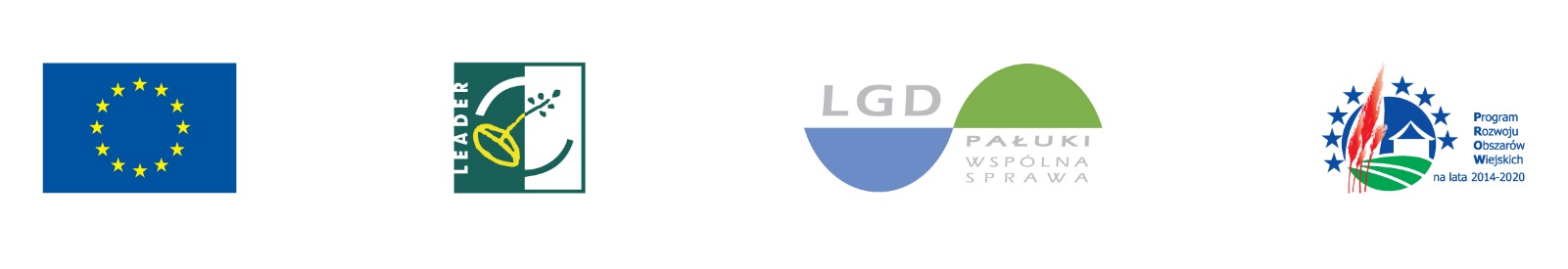 Lokalna Strategia Rozwojuna lata 2014-2020Lokalnej Grupy Działania Pałuki – Wspólna Sprawa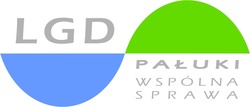 31.05.2019 Spis treści:WstępLokalna Strategia Rozwoju jest dokumentem, w którym zawierają się plany, cele i kierunki działania stowarzyszenia Lokalna Grupa Działania Pałuki – Wspólna Sprawa na lata 2014-2020. W skład tego partnerstwa wchodzą przedstawiciele sektora społecznego, mieszkańców, publicznego oraz gospodarczego z gmin: Barcin, Gąsawa, Janowiec Wielkopolski, Łabiszyn, Rogowo, Żnin. Niniejsza Strategia jest niezbędna, aby kontynuować działalność LGD zapoczątkowaną w 2007 roku.W przygotowanej strategii mieszkańcy powiatu wskazali na potencjalne możliwości rozwoju, walory oraz zasoby swej „małej ojczyzny”. Powstanie niniejszej strategii poprzedziły szerokie konsultacje wśród mieszkańców terenu LGD. Dzięki przeprowadzeniu badania społecznego w postaci ankiet, spotkań, konsultacji udało się nadać oddolny charakter tej inicjatywie. Zespół pracujący nad strategią składał się głównie z pracowników Biura, członków Zarządu oraz Rady LGD Pałuki – Wspólna Sprawa. Mamy nadzieję, że wkrótce Pałuki, dzięki naszej wspólnej pracy zmienią się w region, w którym zadowoleni z życia, otwarci na świat mieszkańcy będą mogli realizować swoje projekty i pomysły dążąc do rozwoju społeczno – gospodarczego obszaru.I Charakterystyka LGD1. Forma prawna i nazwa stowarzyszeniaPoniżej przedstawiono charakterystykę Lokalnej Grupy Działania Pałuki – Wspólna Sprawa jako jednostki odpowiedzialnej za realizację lokalnej strategii rozwoju (LSR).Nazwa: Lokalna Grupa Działania Pałuki – Wspólna SprawaStatus prawny LGD: stowarzyszenie powstałe w oparciu o art. 15 ustawy z dnia 7 marca 2007 o wspieraniu rozwoju obszarów wiejskich z udziałem środków Europejskiego Funduszu Rolnego na rzecz Rozwoju Obszarów Wiejskich (Dz.U. Nr 64 poz.427 oraz z 2008 r. Nr 98, poz. 634) i ustawy o rozwoju lokalnym 
z udziałem lokalnej społeczności (Dz.U. z 18 marca 2015 r. poz. 378)Data wpisu do KRS: 3 lipca 2008 r., numer KRS: 0000309517Organy władzy: Walne Zebranie Członków, Zarząd, Komisja Rewizyjna oraz Rada LGD2. Obszar Lokalnej Grupy Działania Pałuki – Wspólna SprawaW skład obszaru objętego LSR wchodzi sześć gmin:Obszar objęty Lokalną Strategią Rozwoju jest spójny terytorialnie, łączą go uwarunkowania geograficzne, tradycje historyczne, kulturowe i przyrodnicze. O wewnętrznej spójności świadczy także szereg podobieństw, na które wskazuje analiza społeczno-gospodarcza obszaru. Mieszkańców obszaru charakteryzuje ponadto lokalny patriotyzm oraz pomysł na rozwój i chęć współpracy.Z uwagi na fakt, iż Lokalna Strategia Rozwoju Lokalnej Grupy Działania Pałuki – Wspólna Sprawa jest 
strategią wielofunduszową realizowaną z Europejskiego Funduszu Rolnego na rzecz Rozwoju Obszarów Wiejskich, Europejskiego Funduszu Rozwoju Regionalnego oraz Europejskiego Funduszu Społecznego, 
realizacja operacji w ramach każdego z funduszy będzie możliwa na całym obszarze objętym LSR.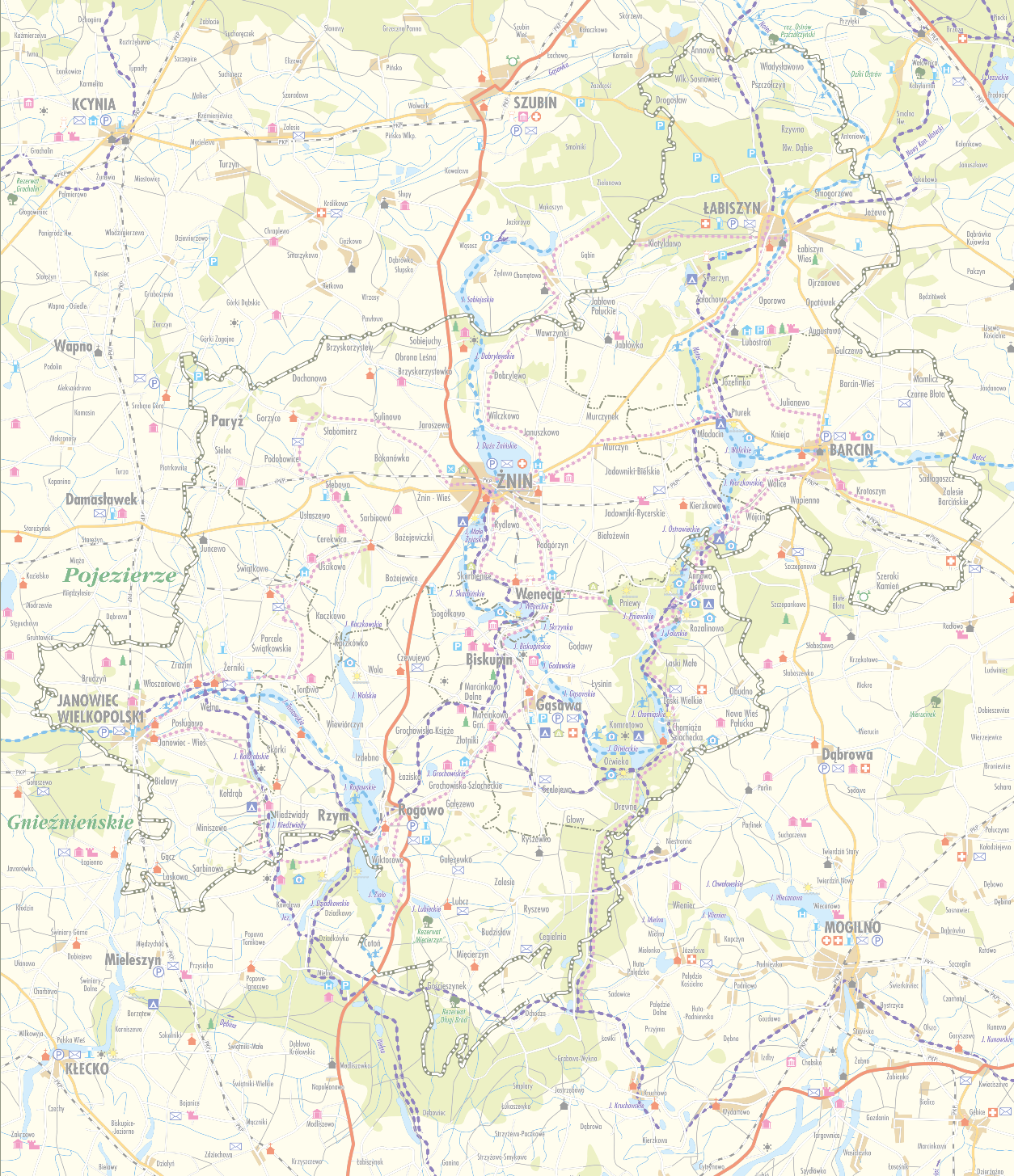 3. Potencjał Lokalnej Grupy Działania Pałuki – Wspólna Sprawa3.1 Opis sposobu powstania i doświadczenie LGDIdea powstania na Pałukach lokalnej grupy działania zrodziła się wśród żnińskich samorządowców jesienią 2006 roku, w celu wsparcia zrównoważonego rozwoju tego obszaru. Teren powiatu żnińskiego, z wyjątkiem terenu gminy Janowiec Wielkopolski, nie uczestniczył dotąd w inicjatywie Leader. Okres programowania 
na lata 2007-2013 i duże środki finansowe przeznaczone na realizację tego podejścia na terenie Polski stały się zachętą do stworzenia LGD, organizacji skupiającej samorząd lokalny, przedsiębiorców, organizacje pozarządowe oraz  ludzi z różnych środowisk, o różnych interesach, z różnych branż, w celu poprawy jakości życia w lokalnej wspólnocie i atrakcyjności najbliższego otoczenia.W wyniku porozumienia zawartego pomiędzy samorządami podjęto proces informowania społeczności lokalnej o inicjatywie Leader, o idei partnerstwa pomiędzy sektorem społecznym, publicznym i gospodarczym. Efektem tych działań było zainicjowanie przez samorządy gmin Barcin, Łabiszyn, Rogowo, Gąsawa i Żnin wraz ze Stowarzyszeniem Leszka Białego z Godaw (gmina Gąsawa) powstania projektu 
pn. Pałuki-wspólna sprawa. Realizowany był w on w roku 2007.  Ostatnim etapem projektu było powołanie do życia LGD. Walne Zebranie Członków założycieli odbyło się w dniu 1 grudnia 2007 roku w Żnińskim Domu Kultury w Żninie. Na spotkanie to przybyła rekordowa liczba osób – 171 przedstawicieli z trzech sektorów. Już sama ilość uczestników tego wydarzenia świadczy o sukcesie informacyjnym, o ogromnym zainteresowaniu społeczeństwa, przedsiębiorców i władz samorządowych rozwojem Pałuk  i wdrażaniem podejścia Leader. LGD Pałuki – Wspólna Sprawa realizowała Lokalną Strategię Rozwoju w okresie programowania 2007-2013 na podstawie umowy o warunkach i sposobie realizacji lokalnej strategii rozwoju. Gmina Janowiec Wielkopolski została przyjęta w poczet członków LGD Pałuki – Wspólna Sprawa 10 czerwca 2015 roku. Wcześniej, w ramach programowania 2007-2013 Gmina Janowiec Wielkopolski realizowała także podejście Leader, należąc do Stowarzyszenia Dolina Wełny i była jednym z członków założycieli tamtej grupy. Na jej terenie także wdrażano LSR na podstawie umowy o warunkach i sposobie realizacji LSR. Silną stroną stowarzyszenia są kadry zarządzające LGD, które posiadają duże doświadczenie w realizacji programu Lider w przygotowaniu, aktualizacji i wdrażaniu strategii w okresie programowania 2007- 2013 oraz innych programów przeznaczonych dla podobnych do LGD podmiotów.Dzięki dotychczasowemu zaangażowaniu we wdrażanie podejścia Leader członkowie LGD i kadra zarządzająca posiadają wieloletnie doświadczenie w zakresie przygotowania, aktualizacji i wdrażania strategii  w okresie programowania na lata 2007-2013. Łącznie na terenie powiatu żnińskiego, ze środków obu LSR (LGD Pałuki – Wspólna Sprawa 
i Stowarzyszenia Dolina Wełny – w odniesieniu do terenu gminy Janowiec Wielkopolski) zrealizowano ponad 100 projektów w ramach działania 413 „Wdrażanie LSR” na łączną kwotę  6 546 850,93 zł. Operacje te koncentrowały się na wsparciu przedsiębiorczości, poprawie stanu ogólnodostępnej infrastruktury, zachowaniu i promocji lokalnego dziedzictwa oraz aktywizacji lokalnych społeczności. 
Strategiczne działania członków LGD, mające wpływ na proces wdrażania LSR na lata 2014-2020 obejmowały także szereg projektów zrealizowanych przez członków ze środków własnych, Programu Rozwoju Obszarów Wiejskich na lata 2007-2013, Regionalnego Programu Operacyjnego, Programu Operacyjnego Kapitał Ludzki, Programu Operacyjnego Innowacyjna Gospodarka czy wieloletnią współpracę w zakresie realizacji Strategii Rozwoju Powiatu Żnińskiego.W latach 2007-2015 na obszarze powiatu zrealizowano:59 operacji mających na celu rozbudowę lub poprawę standardu ogólnodostępnej infrastruktury,16 operacji z zakresu zachowania i promocji lokalnych zasobów,31 projektów, mających na celu wsparcie lokalnych przedsiębiorców wsparciem objęto 18 osób zagrożonych wykluczeniem społecznym,przeszkolono 706  mieszkańców obszaru,opracowano/wydano 92 materiały informacyjno-promocyjne,zorganizowano 83 przedsięwzięcia aktywizujące i integrujące mieszkańców obszaru.Kluczowe projekty: Gmina Żnin - Budowa budynku Muzeum Kolei Wąskotorowej wraz z pokojami gościnnymi na obszarze 
o szczególnym znaczeniu w miejscowości Wenecja, Gmina Barcin - Budowa ścieżki rowerowej - II etapy, Gmina Łabiszyn - Budowa kładki dla pieszych nad Kanałem Noteckim w ciągu ul. Spółdzielczej 
w Łabiszynie, Gmina Rogowo - Wymiana nawierzchni chodników w miejscowości Rogowo, Gmina Janowiec Wlkp. – Budowa świetlicy wiejskiej w Brudzyniu,Ponadto na terenie LGD zrealizowano projekty kluczowe z uwzględnieniem osób wykluczonych społecznie w tym, m.in.: Dajmy Sobie Szansę - projekt współfinansowany ze środków Unii Europejskiej  w ramach Europejskiego Funduszu Społecznego Program Operacyjny Kapitał Ludzki, miał na celu udzielenie  pomocy w wejściu ich na rynek pracy poprzez: rozwój kompetencji niezbędnych na rynku pracy, aktywizację zawodową, dostosowanie  kwalifikacji zawodowych do rynku pracy oraz zdobycie doświadczenia zawodowego, kwota dofinansowania 580.521,20, Aktywni, Zintegrowani, Silniejsi, dofinasowany w ramach EFS, w projekcie wzięły udział osoby korzystające ze świadczeń pomocy społecznej z terenu Gminy Żnin, bezrobotne w wieku aktywności zawodowej, kwota wsparcia 1.854.168,06 zł, Uwierz w siebie - zacznij od nowa, skierowany do osób wykluczonych społecznie w latach 2008-2013, dofinasowany w ramach EFS, kwota wsparcia 823.000,00 zł. W poprzedniej LSR LGD zakładało realizację wskaźników, które osiągnięto na bardzo dobrym poziomie. 
W zakresie: celu szczegółowego 1.1 odnoszącego się do działań turystycznych zakładano realizację 88 wskaźników produktu, osiągnięto 100%; celu szczegółowego 1.2 dot. aktywizacji, integracji, rozwoju zasobów ludzkich zakładano 64 wskaźniki produktu, osiągnięto 94,83%; celu szczegółowego 2.2 dot. budowy infrastruktury zakładano 41 produktów, osiągnięto 100%; celu szczegółowego 2.3 dot. przedsiębiorczości zakładano 28 produktów, osiągnięto 110% (Źródło: dane własne).Zrealizowane do tej pory przez LGD i jej członków przedsięwzięcia wpłynęły na poprawę konkurencyjności obszaru, zwiększenie jego atrakcyjności dla mieszkańców i turystów oraz stopień aktywności mieszkańców. Jednak przeprowadzona diagnoza obszaru pokazuje, że nadal istnieją liczne potrzeby w tym zakresie, 
a dotychczasowe działania mieszkańcy oceniają jako niewystarczające, oczekując kolejnych inicjatyw 
ze strony przedstawicieli wszystkich podmiotów, skupionych w LGD. W procesie planowania i wdrażania LSR na lata 2014-2020 zaplanowano wykorzystanie ogromnego potencjału członków LGD, opartego 
o doświadczenia w realizacji projektów z udziałem środków zewnętrznych, wysokie kwalifikacje osób 
skupionych w LGD (w dziedzinach, określonych jako kluczowe w nowej strategii) oraz wysoki poziom 
zaangażowania osób/podmiotów wchodzących w skład grupy w realizowane inicjatywy. Grupa planuje 
kontynuację swoich dotychczasowych działań z wykorzystaniem dotychczasowych doświadczeń LGD 
i jej członków, korygując założenia i procesy organizacyjne, które do tej pory nie były wystarczająco efektywne (m.in. z wykorzystaniem informacji pochodzących z monitoringu i ewaluacji dotychczasowych dokumentów strategicznych, wdrażanych na terenie powiatu żnińskiego).3.2 Opis struktury LGDLokalna Grupa Działania Pałuki – Wspólna Sprawa liczy na dzień złożenia LSR wraz z wnioskiem o przyznanie pomocy 88 członków, w tym 60 reprezentantów sektora społecznego (42 przedstawicieli sektora mieszkańców)  o różnych zakresach działań (co powoduje, że nie ma tutaj przewagi grupy interesu), 16 reprezentantów sektora publicznego i 12 reprezentantów sektora gospodarczego. Taki skład LGD jest reprezentatywny dla naszej społeczności, bez dominacji żadnego 
z sektorów. Ponadto nie występuje dominacja żadnej z grup interesów, zapewniono natomiast uwzględnienie głosu grup szczególnie istotnych z punktu widzenia LSR. W składzie LGD znajduje się 17 osób/podmiotów reprezentujących grupy defaworyzowane, określone w rozdziale III Diagnoza – opis obszaru i ludności. 
Do grup defawozryzowanych skierowane zostanie co najmniej  40% środków finansowych na realizację LSR, określone zostały też specjalne metody komunikacji z tymi grupami (szczegóły w planie komunikacji). Członkowie LGD, w szczególności Kadra zarządzająca i pracownicy biura  działają też w sferze ekonomii społecznej, zwłaszcza w Kujawsko – Pałuckim Centrum Ekonomii Społecznej. 3.3. Opis składu organu decyzyjnego i charakterystyka rozwiązań stosowanych w procesie decyzyjnymWybór operacji do realizacji należeć będzie do Rady LGD. Organ ten liczy 15 osób, z czego wg deklaracji członkowskich:  7 to przedstawiciele sektora publicznego (46,67% składu rady), 5 przedstawiciele sektora społecznego w tym 4 mieszkańców  i 3 przedstawiciele sektora gospodarczego. Ponadto 11 członków Rady posiada doświadczenie w zakresie oceny i wyboru projektów w poprzednim okresie programowania co daje 73%. Dodatkowo, aby zapewnić prawidłowość procesu wyboru operacji zaplanowano szkolenia zarówno dla pracowników biura jak i członków organu decyzyjnego oraz Zarządu.Żadna z grup nie posiada więcej niż 49% głosów w podejmowaniu decyzji w procesie wyboru operacji. Dla zapewnienia wyboru operacji bez dominacji sektora publicznego zastosowano rozwiązania polegające na niewybieraniu do sektora społeczno-gospodarczego osób w służbowy sposób powiązanych z jednostkami samorządu terytorialnego. W procesie podejmowania decyzji niemożliwe jest upoważnienie osób trzecich, funkcje członków organu musza być pełnione osobiście. Rozwiązania stosowane w procesie decyzyjnym określone zostały w Regulaminie Rady.  Zawarto w nim też informacje dotyczące dyscyplinowania członków rady (zmiany w składzie rady w przypadku nie brania udziału w posiedzeniach organu lub podczas oceny nie stosowanie się do kryteriów. Członkowie organu decyzyjnego będą brać udział w systematycznych szkoleniach i testach wiedzy w zakresie zapisów LSR (patrz: Plan Komunikacji). Opracowano tez zasady dotyczące rozbieżnych ocen członków rady. LGD określiła szczegółowo podział zadań pomiędzy poszczególnymi organami LGD (WZC, Zarząd, Rada, Komisja Rewizyjna) oraz pracownikami biura. Wymagania stawiane kandydatom na członków poszczególnych organów oraz osobom ubiegającym się o pracę w biurze LGD są adekwatne 
do zaplanowanych zadań (min 50% personelu zatrudnionego w biurze LGD posiadać będzie doświadczenie i niezbędną wiedzę do wdrażania i aktualizacji dokumentów strategicznych o zasięgu regionalnym/lokalnym). W celu rzetelnego wykonywania zadań przez członków LGD i biuro określono także plan szkoleń, którego celem jest zapewnienie, że osoby zaangażowane w realizację LSR będą posiadać aktualną i profesjonalną wiedzę i umiejętności, niezbędne na zajmowanych stanowiskach (Patrz plan komunikacji, regulamin biura). Pracownikom biura przypisano nie tylko zadania administracyjne, ale także katalog działań w zakresie współpracy, animacji społeczności lokalnej i doradztwa dla wnioskodawców. Istotnym elementem oceny funkcjonowania LGD będzie stałe weryfikowanie, czy osiągnięto zakładane wskaźniki realizacji tych zadań, określone w rozdziale V Cele i wskaźniki, zgodnie z zaplanowanym harmonogramem (metoda pomiaru). Dodatkowo w przypadku usług doradczych weryfikowana będzie ich jakość (ocena na podstawie anonimowych ankiet dotyczących zadowolenia osób korzystających z usług doradczych) oraz efektywność (określona jako odsetek wniosków o przyznanie pomocy/powierzenie grantu, w ramach których LGD świadczyła usługi doradcze i które otrzymały wsparcie ze środków LSR w łącznej liczbie operacji/grantów, które otrzymały wsparcie ze środków LSR).3.4. Zasady funkcjonowania LGDDziałanie Lokalnej Grupy Działania Pałuki – Wspólna Sprawa regulują:1. Statut2. Regulamin WZC3. Regulamin Zarządu4. Regulamin rady5. Regulamin biura3.5. Potencjał ludzki LGD a regulaminy Rady LGD i Biura LGDPodstawową zasada RLKS jest wybór operacji zgodnych z LSR. Dlatego osoby zaangażowane w pracę posiadają odpowiednie kompetencje i doświadczenie. W Biurze LGD tworzy się minimum 4 stanowiska pracy: Dyrektor Biura;Specjalista ds. projektów – 2 stanowiskaMłodszy specjalista ds. projektów i promocji Inne wynikające z bieżących potrzeb LGDSzczegółowy opis stanowisk, podział zadań i wymaganych kwalifikacji został zamieszczony w  Regulaminie pracy biura. Trzech pracowników posiada doświadczenie w zakresie wdrażania LSR w poprzednim okresie programowania, zatem posiadają doświadczenie w zakresie wdrażania i aktualizacji dokumentów strategicznych o zasięgu lokalnym. II Partycypacyjny charakter LSRPodczas tworzenia Lokalnej Strategii Rozwoju Lokalnej Grupy Działania Pałuki – Wspólna Sprawa zastosowano wiele działań oddolnych spełniających metodę planowania partycypacyjnego, które zostały rozpoczęte w lipcu 2014 roku i trwały do grudnia 2015 r. tak więc LSR jest wypracowana przy aktywnym udziale lokalnej społeczności. Do opracowania LSR wykorzystano dane pozyskane w niżej wymienionych metodach. Podczas prac zastosowano poniższe metody partycypacyjne:1. Badania ankietowe mieszkańców obszaru - od lipca 2014 r. do stycznia 2015 roku przeprowadzono badanie mieszkańców obszaru LGD Pałuki – Wspólna Sprawa. Do udziału w badaniu zaproszeni zostali wszyscy mieszkańcy, reprezentujący różne sektory i grupy interesu. Podstawowym celem   przeprowadzonego badania była diagnoza i analiza postaw i opinii mieszkańców w tematach kluczowych 
dla prawidłowej konstrukcji nowej lokalnej strategii rozwoju. W celu uzyskania rzetelnych wyników przeprowadzonych badań oraz udzieleniu prawidłowej odpowiedzi na postawione pytania badawcze, niezbędne było zastosowanie właściwych narzędzi badawczych – w tym przypadku były to ankiety. Ankiety były przeprowadzone wśród mieszkańców podczas różnego rodzaju imprez i wydarzeń organizowanych 
na obszarze, zamieszczone na stronie internetowej stowarzyszenia i dystrybuowane przez pracowników biura w instytucjach na obszarze LGD. Stawiając instrument badawczy wyselekcjonowano 13 zróżnicowanych pytań. Zastosowano pytania zamknięte (z gotową listą odpowiedzi, tzw. “kafeterią”), półotwarte (dopuszczające w zamkniętej kafeterii udzielenie odpowiedzi typu “inne, jakie?”) i otwarte pozwalające swobodnie wypowiedzieć się respondentowi na zadane pytanie. Ostatecznie w ramach badania pozyskano 613 ankiet. Wyniki badania ankietowego zostały przedstawione w „Raporcie z badania mieszkańców obszaru LGD Pałuki – Wspólna Sprawa”. Grupą docelową badania ankietowego byli wszyscy mieszkańcy terenu. Na podstawie zebranych ankiet powstały wnioski, które ukazują najważniejsze obszary działań wymienione w kolejności od najbardziej istotnego ocenionego przez respondentów do najmniej istotnego: rynek pracy (74% respondentów), ochrona zdrowia (51% respondentów), zarobki mieszkańców (48% respondentów), edukacja (17% respondentów), bezpieczeństwo publiczne (16% respondentów), turystyka (14% respondentów), oferta spędzania czasu wolnego (12% respondentów), infrastruktura komunalna i społeczna (10% respondentów), sport i rekreacja (8% respondentów), ochrona środowiska naturalnego (7% respondentów), aktywność społeczna 
(6% respondentów), estetyka miejscowości (6% respondentów) oraz kultura, historia i tradycje 
(4% respondentów).  Raport wykazał również katalog najbardziej potrzebnych inicjatyw oraz wskazał grupy szczególnie istotne z punktu widzenia rozwoju obszaru. Wśród grup, które uzyskały poziom wskazania powyżej 20% wyróżniamy: młodzież, osoby bezrobotne, dzieci, kobiety i osoby niepełnosprawne. Wysoki poziom wskazania osiągnęła też grupa seniorów. Informacje pozyskane wykorzystano w: diagnozie obszaru, analizie SWOT, celach i wskaźnikach oraz planie działania. W badaniu ankietowym zapytaliśmy mieszkańców również o najbardziej trafny sposób komunikowania się ze społecznością lokalną. Oto wynik jaki otrzymaliśmy: kontakty osobiste (74% respondentów), prasa (71% respondentów), internet 
(65% respondentów), radio (62% respondentów), słupy i tablice ogłoszeniowe (61% respondentów), telewizja (45% respondentów), materiały doręczane do skrzynki pocztowej (33% respondentów) i inne 
(22% respondentów). Przy czym badani mogli określić więcej niż 1 sposób komunikowania. Pozyskane informacje zostały wykorzystane przy stworzeniu planu komunikacji ze społecznością lokalną.2. Wywiady zogniskowane (fokusy) -  przeprowadzono pięć wywiadów zogniskowanych w połączeniu 
z badaniem ankietowym. Wywiady były realizowane na terenie różnych gmin (tak, aby ułatwić dojazd osobom z różnych obszarów). Czas trwania jednego wywiadu został określony jako mniej więcej 3 godziny zegarowe. Wywiady zostały przeprowadzone w dniach: 07.01.2015 r. - Łabiszyn, 08.01.2015 r. – Rogowo i Żnin, 09.01.2015 r. – Gąsawa i Barcin. Łącznie w wywiadach udział wzięło 77 osób. Wywiad nie odbył się 
na terenie Gminy Janowiec Wielkopolski ponieważ w tym czasie gmina ta nie należała do LGD Pałuki – Wspólna Sprawa. Na podstawie badania powstał raport, który diagnozował podstawowe problemy obszaru oraz grupy docelowe. Wywiady zogniskowane były elementem analizy jakościowej złożonych ankiet, 
a wnioski wskazane w badaniu ankietowym mieszkańców obszaru zostały potwierdzone przez uczestników wywiadów zogniskowanych. Informacje pozyskane wykorzystano w: diagnozie obszaru, analizie SWOT, celach i wskaźnikach, planie działania oraz planie komunikacji. Dodatkowy fokus przeprowadzono w dniu 
22 września 2015r. Uczestniczyli w nim przedstawiciele młodzieży, osób bezrobotnych, kobiet, dzieci i osób niepełnosprawnych (22 osoby). Wyniki analiz przeprowadzonych podczas warsztatów zostały wykorzystane w diagnozie obszaru, analizie SWOT oraz celach i wskaźnikach.3. Warsztaty strategiczne - w dniu 18.05.2015 r. odbył się warsztat „Projektowanie procesu tworzenia dokumentów strategicznych i konsultacji społecznych”, który przeznaczony był dla członków LGD. W dniu 19.05.2015 r. odbył się warsztat „Mapowanie zasobów obszaru LGD”, przeznaczony dla wszystkich mieszkańców z obszaru LGD. Zastosowano na nim technikę Word Cafe. W warsztatach wzięły udział 
24 osoby. Wnioski z warsztatów zostały wykorzystane w diagnozie obszaru i analizie SWOT.4. Spotkania konsultacyjne – odbyło się sześć spotkań (na terenie każdej gminy odbyło się jedno spotkanie) w dniach 14.09.2015 r. w Gąsawie i Rogowie, 15.09.2015 r. w Żninie i Barcinie 
i 16.09.2015 r.  w Łabiszynie i Janowcu Wielkopolskim, które zapoczątkowały okres konsultacji społecznych. Każde spotkanie trwało mniej więcej trzy godziny zegarowe. Na spotkaniach konsultowano diagnozę obszaru, analizę SWOT oraz cele i wskaźniki. Zgłoszono uwagi dotyczące silnych stron, słabych stron
i szans, które uwzględniono w analizie SWOT poprzez dodanie lub uzupełnienie zapisów poszczególnych elementów. Zgłoszono również uwagi dotyczące silnych stron, słabych stron, szans i zagrożeń, które nie zostały uwzględnione, ponieważ były wcześniej wskazane w elementach analizy. Łącznie na spotkaniach przekazano 68 uwag dotyczących diagnozy, analizy SWOT i celów i wskaźników. 5. Warsztaty konsultacyjne – odbyło się sześć warsztatów konsultacyjnych z mieszkańcami obszaru 
w terminach: 02.11.2015 r. w Rogowie, 03.11.2015 r. w Żninie, 04.11.2015 r. w Barcinie, 05.11.2015 r. 
w Janowcu Wielkopolskim, 06.11.2015 r. w Gąsawie oraz 09.11.2015r. w Łabiszynie (na terenie każdej gminy odbyło się jedno spotkanie, łącznie wzięły w nich udział 52 osoby). Każde spotkanie trwało mniej więcej dwie godziny. Na warsztatach konsultacyjnych omawiano i analizowano: analizę SWOT, cele i wskaźniki, sposób wyboru i oceny operacji oraz sposób ustanawiania kryteriów wyboru, plan działania, plan komunikacji oraz monitoring i ewaluację. Zgłoszono nam uwagi dotyczące brzmienia wskaźników produktu, kryteriów wyboru operacji oraz kwot podanych w budżecie LSR. Zgłoszone uwagi zostały uwzględnione w matrycy logicznej, sposobie wyboru i oceny operacji (zasadach wyboru operacji)oraz sposobie ustanowienia kryteriów wyboru i budżecie poprzez dodanie lub uzupełnienie zapisów poszczególnych elementów. 6. Zespół roboczy – Powołany przez Zarząd zespół roboczy (składający się z Zarządu, Pracowników biura, przedstawicieli Rady) pracował w sposób ciągły, składał się z 9 osób. Zespół roboczy opracowywał zagadnienia związane z określeniem w strategii: diagnozy obszaru, analizy SWOT, celów i wskaźników, sposobu wyboru i oceny operacji oraz sposobu ustanawiania kryteriów wyboru, planu działania, planu komunikacyjnego oraz monitoringu i ewaluacji.7. Wywiady indywidualne Biura, Zarządu oraz Rady Lokalnej Grupy Działania Pałuki – Wspólna Sprawa – odbyły się w dniach 17 i 18 września oraz 15 – 16 października 2015 r. Podczas wywiadów indywidualnych konsultowano cele oraz wskaźniki, sposób wyboru i oceny operacji (zasadach wyboru operacji) oraz sposób ustanawiania kryteriów wyboru, plan działania, plan komunikacji oraz monitoring i ewaluację. Wzięły w nich udział 44 osoby.8. Konsultacje za pośrednictwem strony internetowej – na podstawie prac zespołu roboczego ds. nowej LSR LGD Pałuki – Wspólna Sprawa na lata 2014-2020 na bieżąco zamieszczano poszczególne elementy dokumentu do konsultowania przez mieszkańców. Objęły one wszystkie kluczowe etapy opracowania LSR (diagnozę, analizę SWOT, cele i wskaźniki, budżet, sposobu wyboru i oceny operacji oraz sposobu ustanawiania kryteriów wyboru plan komunikacyjny, plan działania, monitoring i ewaluację). Mieszkańcy mogli przesyłać do LGD uwagi w formie elektronicznej. Wszystkie artykuły na stronie internetowej dotyczące konsultacji społecznych uzyskały licznik odsłon 10 710.9. Fiszki projektowe – od momentu ogłoszenia prac nad LSR LGD zbierała tzw. Fiszki projektowe, które stanowiły odzwierciedlenie potrzeb i planowanych działań mieszkańców. Do biura wpłynęło około 400 fiszek projektowych, które zostały zweryfikowane pod kątem zgodności z Programami wdrażanymi przez LGD. Informacje z fiszek zostały wykorzystane w projektowaniu budżetu, celów, przedsięwzięć, wskaźników, planu działania, planu komunikacji i innych.Na etapie realizacji LSR Lokalna Grupa Działania Pałuki – Wspólna Sprawa planuje wspierać słabszych członków społeczności lokalnej w procesie rozwoju lokalnego poprzez analizę potrzeb społeczności lokalnej, identyfikację i rozwój potencjalnych projektów, stymulowanie potencjalnych beneficjentów z zastosowaniem poniższych metod partycypacyjnych: spotkania konsultacyjne przynajmniej raz w roku w każdej gminnej miejscowości na obszarze LSR, wywiady indywidualne (doradztwo indywidualne w biurze LGD) oraz grupy robocze (szkolenia i warsztaty dla mieszkańców).Wszystkie uwagi i propozycje zgromadzone w procesie konsultacji społecznych zostały przeanalizowane przez zespół roboczy. Możliwość wprowadzenia zmiany była oceniana pod kątem zgodności 
z obowiązującymi przepisami i wytycznymi dla LSR oraz spójności wewnętrznej LSR. Odmowa wprowadzenia korekty wynikała najczęściej z faktu istnienia odpowiedniego zapisu w prezentowanych projektach lub niezgodności z zasadami programowymi.W trakcie tworzenia LSR uwzględniono wyniki badań własnych i ewaluacji. Ewaluacja własna była przeprowadzana corocznie przez pracowników biura LGD Pałuki – Wspólna Sprawa począwszy od 2011 roku. W czerwcu 2015 roku powstał również raport końcowy z badania „Wartość dodana w ramach wdrażania LSR na lata 2007-2013 LGD Pałuki – Wspólna Sprawa”.  Badanie koncentrowało się na ocenie stopnia osiągnięcia wartości dodanej w ramach Lokalnej Strategii Rozwoju LGD Pałuki – „Wspólna Sprawa”. 
W związku z powyższym analiza prowadzona była w dwóch modułach:• wartość dodana na poziomie LGD – działania podejmowane przez LGD, które przyczyniały 
się do generowania wartości dodanej (w formie analizy dokumentów zastanych – LSR),• wartość dodana na poziomie poszczególnych projektów zrealizowanych w ramach działania 
413 „Wdrażanie LSR” - dodatkowe korzyści osiągnięte przez beneficjentów działania (w formie pogłębionych wywiadów IDI przeprowadzonych z beneficjentami pomocy).Zgodnie z przyjętymi założeniami próba badawcza obejmowała beneficjentów, których projekty zostały zakończone i rozliczone w momencie realizacji badania (według stanu na 30.03.2015 r.). W oparciu o dane dotyczące postępu finansowego realizacji LSR ustalono liczbę takich projektów w podziale na cztery typy operacji występujące w działaniu 413 „Wdrażanie LSR”, tj.: Różnicowanie w kierunku działalności nierolniczej, Tworzenie i rozwój mikroprzedsiębiorstw, Odnowa i rozwój wsi, Małe projekty.Analizie poddano 70 projektów ze 100 zrealizowanych ze środków LSR na lata 2009 - 2015. W analizowanej próbie znalazły się projekty wybrane przez LGD w  ramach naborów prowadzonych w latach 2010-2014. Spośród analizowanych projektów: 33 zostały zrealizowane przez jednostki samorządu terytorialnego (gminy i powiat), 20 zostało zrealizowanych przez osoby fizyczne (w tym rolników i osoby fizyczne prowadzące działalność gospodarczą), 8 zostało zrealizowanych przez instytucje kultury (ośrodki kultury i muzeum), 
5 zostało zrealizowanych przez organizacje pozarządowe,  4 zostały zrealizowane przez parafie.Wnioski z ewaluacji i dwóch badań własnych zostały wykorzystane w opracowaniu diagnozy obszaru, analizy SWOT, celów i wskaźników, sposobu wyboru i oceny operacji oraz sposobu ustanawiania kryteriów wyboru, planu działania, planu komunikacji oraz zasad monitoringu i ewaluacji. Na każdym z kluczowych etapów opracowania LSR grupa wykorzystała co najmniej 4 różne metody partycypacyjne.Lokalna Strategia Rozwoju Lokalnej Grupy Działania Pałuki – Wspólna Sprawa na lata 2014-2020 nie została przygotowana przez podmiot zewnętrzny. Z pomocy ekspertów korzystano tylko na etapie tworzenia analiz służących przygotowaniu strategii.III Diagnoza – opis obszaru i ludnościObszar objęty działaniem Lokalnej Grupy Działania Pałuki – Wspólna Sprawa jest spójny przestrzennie 
i administracyjnie, obejmuje powiat żniński położony w województwie kujawsko-pomorskim o łącznej powierzchni 985 km2. W skład LGD wchodzi 6 gmin (w tym cztery gminy miejsko-wiejskie i dwie gminy wiejskie) zamieszkanych przez 70.792 osoby (wg stanu na 31.12.2013 r.; dane statystyczne wykorzystane w tym rozdziale pochodzą z Banku Danych Lokalnych GUS o ile nie wskazano inaczej).Obszar charakteryzuje niewielka gęstość zaludnienia (72 osoby/km2 przy średniej krajowej wynoszącej 126 osób/km2) oraz zbilansowana struktura płciowa mieszkańców (z niewielką przewagą kobiet).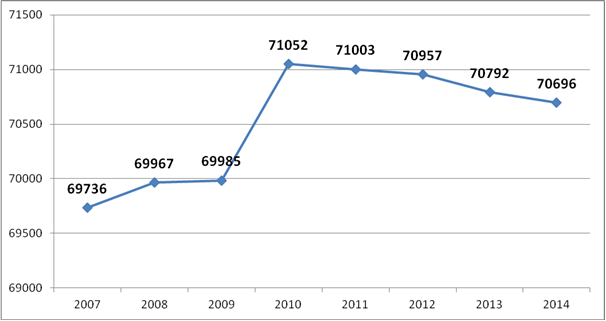 W latach 2007-2014 na analizowanym obszarze utrzymywał się trend związany z przyrostem ogólnej liczby ludności. Zjawisko to było szczególnie dynamiczne w latach 2007-2010. Od 2010 do 2014 roku występuje niewielki ubytek liczby mieszkańców (w stosunku do szczytowego okresu w 2010 r. jest to około 
450 osób). Jest to wynik wysokiego ujemnego salda migracji, które utrzymuje się nieprzerwanie w latach 
2007-2013 na terenie powiatu żnińskiego (skumulowane saldo migracji w latach 2007-2013 osiągnęło wartość -13,2 osoby na każdy tysiąc mieszkańców). Zjawisko odpływu mieszkańców jest na tyle znaczne, 
że nie rekompensuje go nawet stosunkowo wysoki dodatni przyrost naturalny na tym obszarze, utrzymujący się w analizowanych latach (skumulowana wartość w latach 2007-2013 wyniosła +11,3 osoby na tysiąc mieszkańców, przy średniej ogólnopolskiej wynoszącej +2,8).Dane dotyczące struktury wiekowej mieszkańców (w podziale na ekonomiczne grupy wieku) wskazują, 
że na analizowanym obszarze występuje korzystniejsza sytuacja demograficzna niż w województwie kujawsko-pomorskim i w kraju. Wskazują na to dane dotyczące udziału osób w wieku przedprodukcyjnym i produkcyjnym w ogóle mieszkańców. Szczególne istotny wydaje się tutaj odsetek osób młodych, w wieku przedprodukcyjnym.
W Polsce wynosi on 18,2%, w województwie kujawsko-pomorskim 18,5% (według stanu
na 31.12.2013 r.). We wszystkich analizowanych gminach odsetek osób w wieku przedprodukcyjnym jest wyższy od średnich, a w trzech (Gąsawa, Łabiszyn i Rogowo) osiąga lub przekracza 20,0%. Także 
w przypadku analizy odsetka osób w wieku poprodukcyjnym w ogóle ludności widzimy utrzymującą 
się zależność: na całym obszarze LGD dane są lepsze niż średnia ogólnopolska i wojewódzka.Ten stan będzie się jednak z roku na rok pogarszał w związku z trendem starzenia się społeczeństwa. 
Na obszarze LGD zmniejsza się liczba osób młodych (w wieku przedprodukcyjnym) a zwiększa 
się liczba seniorów (w wieku poprodukcyjnym). Wyraźnie pokazuje to zmiana wartości wskaźnika obciążenia demograficznego, mierzącego ile osób w wieku poprodukcyjnym przypada na każde 100 osób 
w wieku przedprodukcyjnym. Im wyższa jego wartość, z tym większym obciążeniem demograficznym musi się zmagać dany obszar. W skali Polski i województwa kujawsko-pomorskiego liczba seniorów 
w 2014 r. przekroczyła liczbę osób młodych. Sytuacja na terenie LGD jest nadal lepsza (w 2014 r. wartość wskaźnika obciążenia demograficznego wyniosła 91,7), ale dynamika pogarszania się struktury demograficznej jest wyższa niż w przypadku danych ogólnopolskich. Oznacza to, że w kolejnych latach należy spodziewać się dalszego pogorszenia sytuacji.Także prognozy demograficzne, prowadzone przez GUS, potwierdzają zidentyfikowane problemy. Według przewidywań do 2035 r. na obszarze LGD ubędzie prawie 25% osób młodych i 10% osób w wieku produkcyjnym, za to o 25% zwiększy się liczba osób starszych.Zmiany demograficzne powodują, że szczególnego znaczenia nabierają dwie grupy mieszkańców: osoby młode (ponieważ będzie ich coraz mniej i należy przewidzieć wszelkie środki, aby zachęcić 
je do pozostania na tym obszarze biorąc pod uwagę ujemne saldo migracji) i osoby starsze (ponieważ ich liczba będzie dynamicznie wzrastać i konieczne jest zapewnienie im specjalistycznych usług i nowych form spędzania wolnego czasu).Ostatnią istotną cechą demograficzną jest poziom wykształcenia mieszkańców. Dane z Narodowego Spisu Powszechnego przeprowadzonego w 2011 r. pokazują, że struktura wykształcenia mieszkańców obszaru LGD jest słabsza niż średnie wyniki w województwie kujawsko-pomorskim i w kraju. Największy odsetek mieszkańców legitymuje się wykształceniem zasadniczym zawodowym, średnim i policealnym oraz ukończonym podstawowym (łączny odsetek takich osób przekracza 3/4 ogółu mieszkańców). Najmniej liczną grupę stanowią osoby bez wykształcenia i takie, które nie ukończyły szkoły podstawowej (1%). Osoby 
z wykształceniem wyższym stanowiły około 10% badanych (przy średniej ogólnopolskiej wynoszącej 17%).Niski poziom wykształcenia mieszkańców jest jednym z głównych problemów w kontekście rynku pracy – osoby bez wymaganej wiedzy i kwalifikacji mają szczególne trudności ze znalezieniem pracy. Mieszkańcy zgłosili tutaj także dodatkowy problem: system edukacji w Polsce nie daje niezbędnych umiejętności, które są wymagane przez pracodawców, przez co nawet osoby z formalnie wysokim poziomem wykształcenia mają trudności w utrzymaniu się na rynku pracy.W przypadku terenu objętego działalnością LGD w kontekście rynku pracy charakterystycznym elementem jest niski stopień aktywności ekonomicznej ludności (obliczany jako liczba zatrudnionych na 1.000 mieszkańców), wynoszący w 2013 r. na obszarze LGD zaledwie 65% średniej krajowej.Na analizowanym terenie tylko jedna gmina miała współczynnik aktywności zawodowej zbliżony do średniej wojewódzkiej i ogólnopolskiej – gmina Żnin. Skrajnie niskie wartości charakteryzują zaś cztery gminy: Gąsawa, Janowiec Wielkopolski, Łabiszyn i Rogowo.W strukturze zatrudnienia w podziale na typy prowadzonej działalności na obszarze LGD w 2013 r. dominują usługi, na drugim miejscu jest sektor rolnictwa najmniejsza liczba osób zatrudniona jest zaś w sektorze przemysłu i budownictwa. Na przestrzeni lat 2007-2013  na obszarze LGD w strukturze zatrudnienia dominował sektor usług. Zatrudnienie zwiększa  się we wszystkich sektorach gospodarki, choć największa dynamika dotyczy usług.Jednym z największych problemów obszaru w zakresie rynku pracy jest jednak wysoka stopa bezrobocia wśród mieszkańców, rosnąca w latach 2007-2013.Według stanu na koniec 2013 r. na obszarze LGD 5.907 osób to osoby bezrobotne (zarejestrowane). Osoby bezrobotne stanowiły największy odsetek osób w wieku produkcyjnym w gminie Gąsawa 
(aż 15,0%), najmniejsza skala problemu występuje za to na terenie gminy Barcin (12,2%). Wśród bezrobotnych przeważają kobiety, zjawisko takie występuje we wszystkich analizowanych gminach. Szczególnie wyraźnie problem bezrobocia kobiet widoczny jest w gminie Gąsawa (tu bezrobotna jest 
co piąta kobieta w wieku produkcyjnym). Wyraźne różnice w liczbie osób bezrobotnych w zależności od płci są argumentem za objęciem kobiet specjalnym wsparciem w ramach LSR. Statystyki pokazują wyraźnie, 
że ich sytuacja jest znacznie trudniejsza niż w przypadku mężczyzn.Pewien wpływ na to może mieć niewystarczająco rozwinięta oferta opieki nad dziećmi szczególnie do lat 
3 na obszarze LGD, która utrudnia powrót na rynek pracy matkom (w całym powiecie funkcjonuje tylko jeden żłobek w gminie Barcin, a odsetek dzieci objętych opieką przedszkolną w 2013 r. był o 7% niższy niż w skali Polski). Potwierdzają to dane Powiatowego Urzędu Pracy w Żninie, zgodnie z którymi wśród bezrobotnych według stanu na koniec 2013 r. 870 osób to kobiety, które nie podjęły zatrudnienia po urodzeniu dziecka, 
a kolejne 571 osób to osoby samotnie wychowujące dziecko do 18 roku życia (Raport „Monitoring zawodów deficytowych w powiecie żnińskim”).Charakterystyka grup pozostających poza rynkiem pracy wskazuje na szczególnie duży udział osób 
o niskich kwalifikacjach zawodowych i wykształceniu (łącznie ponad 6.000 osób), osób do 25 roku życia 
i powyżej 50 roku życia, kobiet i osób niepełnosprawnych.Na przestrzeni lat 2007-2013 bezrobocie na analizowanym obszarze wzrosło. Niewielki spadek odnotowała jedynie gmina Gąsawa, a w gminie Rogowo sytuacja pozostała bez zmian. Największy wzrost odsetka bezrobotnych wystąpił w gminie Łabiszyn (2,7%), a dynamika tego przyrostu była wyższa niż średnia wojewódzka i krajowa. Dane te świadczą o nieskuteczności dotychczasowych mechanizmów aktywizacji bezrobotnych i konieczności podjęcia dalszych działań w celu redukcji odsetka osób pozostających bez pracy.Duża liczba osób bezrobotnych jest związana także z niskim poziomem rozwoju przedsiębiorczości 
na terenie LGD. Na każdy tysiąc mieszkańców na obszarze LGD funkcjonują 74 podmioty gospodarcze (wskaźnik dla poszczególnych gmin wynosi od 60 do 81). Jest to wynik wyraźnie niższy niż w całym województwie kujawsko-pomorskim (91 podmiotów) i Polsce (106 podmiotów). Ponadto średnio 
na obszarze LGD 58 osób fizycznych na 1000 mieszkańców prowadzi działalność gospodarczą, co znowu daje wynik niższy od średniej wojewódzkiej (68 osób) i krajowej (77 osób).Na terenie LGD nie działają  podmioty przedsiębiorczości społecznej (według danych Kujawsko-Pałuckiego Centrum Ekonomii Społecznej). Zgodnie z danymi w rejestrze REGON na obszarze dominują przedsiębiorstwa prowadzące działalność w zakresie: handlu hurtowego i detalicznego oraz naprawy pojazdów (1.331 podmiotów), budownictwa (783 podmioty), przetwórstwa przemysłowego (492 podmioty). Są to priorytetowe branże lokalnej gospodarki.Do branż z potencjałem rozwojowym należą przedsiębiorstwa funkcjonujące w ramach sekcji PKD 2007:F, G, H  (budownictwo, handel hurtowy i detaliczny; naprawa pojazdów samochodowych, włączając motocykle; transport i gospodarka magazynowa) - dzięki atrakcyjnemu położeniu powiatu (bliskość Bydgoszczy, Torunia, Poznania i Gniezna) oraz planowanym i realizowanym inwestycjom drogowym (np. trasa S5);G, I, R (naprawa pojazdów samochodowych, włączając motocykle; działalność związana 
z zakwaterowaniem i usługami gastronomicznymi; działalność związana z kulturą, rozrywką i rekreacją) – dzięki licznym zasobom turystycznym i znacznym potencjałem obszaru w tej dziedzinie,Q (opieka zdrowotna i pomoc społeczna) – w kontekście zwiększającej się liczby osób starszych, wymagających specjalistycznej opieki i usług,C (przetwórstwo przemysłowe) – dzięki tradycjom przemysłowym regionu oraz planom zwiększenia znaczenia przemysłu  w gospodarce kraju (reindustrializacja),sektor usług – dzięki rosnącemu znaczeniu sektora usług w Polsce i na obszarze LGD.Rodzajem działalności gospodarczej, który ma szczególne znaczenie w opinii LGD są usługi turystyczne 
i okołoturystyczne. Sprzyja temu położenie (pod względem przynależności do krain geograficznych Polski obszar został zaklasyfikowany jako pas pojezierzy, pod względem hydrologicznym obszar LGD leży 
w zlewni Noteci, jednego z dopływów Odry, głównymi rzekami na terenie LGD są Gąsawka, Noteć i Wełna) i klimat (region środkowowielkopolski).O potencjale przyrodniczym świadczy fakt, że na terenie LGD znajduje się 8 obszarów chronionych, 
w tym: 3 rezerwaty (Mięcierzyn, Źródła Gąsawki, Ostrów koło Pszczółczyna); 2 obszary chronionego krajobrazu („Jezior Żnińskich”, „Jezior Rogowskich”), 1 zespół przyrodniczo-krajobrazowy (jeziora położone w gminie Rogowo), 2 obszary Natura 2000 – obszary siedliskowe („Równina Szubińsko-Łabiszyńska”, „Ostoja Barcińsko-Gąsawska”) – dane z geoserwisu GDOŚ. Łącznie obszary prawnie chronione zajmują 10,5% powierzchni analizowanego obszaru (według stanu na 31.12.2013r.), jest to wynik poniżej średniej dla województwa kujawsko-pomorskiego (31,8%%) i Polski (32,5%).Dodatkowo na analizowanym terenie istnieje 161 pomników przyrody (5,97% wszystkich pomników przyrody w województwie kujawsko-pomorskim i 0,44% w Polsce, wg stanu na 31.12.2013 r.). Najwięcej tego typu obiektów zlokalizowanych jest w gminach Janowiec Wielkopolski (54 sztuki) i Łabiszyn (46 sztuk).Na analizowanym terenie występują liczne obiekty zabytkowe, będące elementem potencjału turystycznego tego regionu. Według danych Narodowego Instytutu Dziedzictwa w rejestrze zabytków znajdują się 
64 obiekty z terenu LGD. Największa liczba zabytków zlokalizowana jest na terenie gminy Żnin (23 obiekty), po około 10 obiektów zlokalizowanych jest w gminach Gąsawa, Janowiec Wielkopolski, Łabiszyn 
i Rogowo. Najmniejsze zasoby w tym zakresie charakteryzują gminę Barcin (zaledwie 4 obiekty).Należy tu jednak wyraźnie rozróżnić rangę poszczególnych obiektów. Na terenie LGD, w gminie Gąsawa, zlokalizowany jest bowiem jeden z zaledwie 60 Pomników Historii. Jest to najwyższa kategoria ochrony zabytków w Polsce, przyznawana obiektom o unikatowym charakterze w skali całego kraju specjalnym rozporządzeniem Prezydenta RP. Tym najwyższym odznaczeniem uhonorowany został Rezerwat Archeologiczny w Biskupinie, w którym zrekonstruowano osiedle obronne z czasów kultury łużyckiej. Przez obszar LGD przebiegają też dwa istotne szlaki: Szlak Bursztynowy (międzynarodowy, łączący Petersburg z Wenecją) oraz Szlak Piastowski (ciągnący się od Poznania do Inowrocławia) oraz liczne szlaki piesze, spośród których do najważniejszych należą szlak nad Wełną, szlak pałucki, szlak Leszka Białego 
i Szlak Wenecki. Na terenie tym wyznaczono też kilkanaście szlaków rowerowych i kajakowych. Potencjalnym ograniczeniem w rozwoju funkcji turystycznych obszaru jest stosunkowo słabo rozwinięta sieć ścieżek rowerowych. W 2013 r. na terenie powiatu istniało niecałe 8 km ścieżek, zlokalizowanych na terenie gminy Barcin i Żnin. Od 2014 roku na terenie powiatu w ramach realizacji projektu współpracy pt. „Piechotą przez Bory Tucholskie, Krajnę i Pałuki” powstało też ok. 35 km ścieżek 
do uprawiania nordic walking. (Źródło: dane własne).Elementem wpływającym pozytywnie na atrakcyjność turystyczną obszaru jest jego spójność historyczna, etnograficzna i kulturalna, dzięki przynależności całego obszaru LGD do historycznej krainy Pałuk. Żywy folklor pałucki (obejmujący charakterystyczne  stroje, haft i gwarę) może zostać wykorzystany do rozwoju turystyki historycznej i kulturowej. Walorem podnoszącym atrakcyjność turystyczną obszaru LGD jest również sąsiedztwo od strony zachodniej z Wielkopolską, a od strony wschodniej z Kujawami.Turystyka jest jednym z kluczowych potencjałów obszaru LGD ze względu na atrakcyjny krajobraz, liczne jeziora i unikatowe atrakcje turystyczne (m.in. muzea w Biskupinie i Gąsawie, Pałac Lubostroń, Park Dinozaurów w Rogowie, Silverado City w Bożejewiczkach). Dane dotyczące sektora usług turystycznych wskazują jednak, że potencjał obszaru nie jest w pełni wykorzystywany. Według danych na koniec 2013 r. na obszarze LGD funkcjonowało 19 obiektów noclegowych, z czego prawie połowa działała na terenie gminy Gąsawa, natomiast na terenie gminy Janowiec Wielkopolski nie ma żadnego obiektu noclegowego. 
W 2013 r. aż 85% noclegów zostało udzielonych na terenie gminy Gąsawa i Żnin. Obszar LGD jest przeważnie odwiedzany przez Polaków, noclegi udzielone turystom zagranicznym stanowiły zaledwie 3% wszystkich udzielonych zakwaterowań.W skali całego powiatu natężenie ruchu turystycznego jest umiarkowane. Wskaźnik natężenia ruchu turystycznego (wskaźnik Schneidera) dla obszaru LGD wyniósł w 2013 r. 335,87, co jest wynikiem poniżej średniej wojewódzkiej (413,87) i krajowej (607,78). Jedyną gminą, która uzyskała bardzo wysoki wynik 
w tej kategorii jest gmina Gąsawa. Wskaźnik przyjął tu wartość 2.800,72 (prawie pięciokrotnie więcej niż średnia ogólnopolska). Co ważne dane nie obejmują działalności licznych na obszarze gospodarstw agroturystycznych, które stanowią istotny element lokalnej infrastruktury noclegowej i turystycznej,  a jedynie obiekty zbiorowego zakwaterowania (hotele, motele, pensjonaty etc.).Poważnym problemem społeczno-gospodarczym obszaru jest niski poziom wynagrodzenia brutto 
w stosunku do średniej ogólnopolskiej i wojewódzkiej. W latach 2007-2014 poziom wynagrodzenia brutto uległ minimalnej poprawie (wzrost o raptem 1,1%).Niskie dochody mieszkańców oraz wysoka stopa bezrobocia powodują poważne problemy społeczne: ubóstwo i wykluczenie społeczne. Z zasiłków i zapomóg w ramach opieki społecznej w 2013 r. korzystało prawie 9.000 osób, a zasiłkami rodzinnymi objęte było prawie 40% dzieci do 17 roku życia. Mimo pewnej poprawy zaobserwowanej w latach 2009-2013 odsetek osób korzystających z pomocy społecznej 
na obszarze LGD jest wyższy niż średnia wojewódzka i ogólnopolska. Wśród powodów przyznania pomocy w 2014 r. wskazywano najczęściej: ubóstwo (2.114 przypadków), bezrobocie (2.107 przypadków), długotrwałą lub ciężką chorobę (927 przypadków) 
i niepełnosprawność (872 przypadki).Cechą charakterystyczną obszaru LGD jest także dynamiczny wzrost wydatków na pomoc społeczną 
z budżetu poszczególnych gmin. Mimo zmniejszania się liczby osób korzystających z opieki społecznej, rosną wydatki przeznaczane na ten cel. W ciągu 7 analizowanych lat (2008-2014) w aż czterech gminach wzrost wydatków przekroczył kwotę miliona złotych (są to gminy Barcin, Janowiec Wielkopolski, Łabiszyn 
i Żnin). Według danych za 2013 r. wydatki na pomoc społeczną  na obszarze LGD wynosiły 
od 2 do 15 milionów złotych rocznie na gminę. Tak znaczne kwoty przeznaczane na opiekę społeczną mogą utrudnić realizację działań rozwojowych na obszarze przez ograniczenie zasobów budżetowych poszczególnych JST.W walkę z problemami społecznymi często włączają się organizacje pozarządowe i lokalni liderzy, którzy prowadzą szereg cennych, oddolnych inicjatyw. Na obszarze LGD występuje wysoki poziom aktywności organizacji pozarządowych. Na terenie wszystkich analizowanych gmin występują stowarzyszenia 
i fundacje, prowadzące szeroki zakres działań społecznych i charytatywnych.Najwięcej organizacji pozarządowych posiada siedzibę na terenie gminy Żnin (prawie połowa spośród wszystkich NGO w powiecie). Najmniej tego typu podmiotów posiada siedzibę w gminie Łabiszyn 
(16 sztuk). Przy uwzględnieniu liczby mieszkańców poszczególnych gmin najwyższy wskaźnik aktywności organizacji pozarządowych występuje w gminie Gąsawa, najniższy zaś w gminie Janowiec Wielkopolski. Wartości dla całego obszaru LGD są zgodne ze średnią dla województwa kujawsko-pomorskiego 
i Polski. W latach 2007-2014 na analizowanym obszarze zwiększyła się ogólna liczba organizacji pozarządowych, a także wskaźnik liczby organizacji pozarządowych na 1000 mieszkańców. Najwyższy wzrost odnotowano w gminie Rogowo. Nieco mniejsza dynamika tego zjawiska wystąpiła 
w gminach Barcin, Gąsawa, Łabiszyn i Żnin. Za to w gminie Janowiec Wielkopolski można zaobserwować swoistą stagnację w tym zakresie.Dodatkowo na terenie powiatu działa 11 stowarzyszeń zwykłych (zgodnie z informacjami ze Starostwa Powiatowego w Żninie). Główne sfery działalności lokalnego sektora społecznego to: pomoc potrzebującym, sport i rekreacja, animacja czasu wolnego, ochrona dziedzictwa i zasobów obszaru oraz promocja walorów turystycznych. Trzeci sektor na terenie powiatu wyraźnie się rozwija i integruje: zwiększa się liczba organizacji pozarządowych i lokalnych inicjatyw, osoby zaangażowane w ich działalność współpracują ze sobą na forum LGD oraz rad pożytku publicznego i Sejmiku Organizacji Pozarządowych Województwa Kujawsko-Pomorskiego.Na terenie LGD występuje rozbudowana siec placówek oświatowych, obejmująca 28 szkół podstawowych, 14 gimnazjów i 32 szkoły ponadgimnazjalne i policealne. Wyróżnikiem obszaru jest duża dostępność szkół ponadgimnazjalnych i policealnych (placówek takich nie posiada jedynie gmina Rogowo). Organizacja czasu wolnego dzieci i młodzieży oraz osób dorosłych to także jedno z głównych zadań placówek kulturalnych, działających na obszarze LGD (domów kultury, świetlic i bibliotek). Dane dotyczące dostępności i skali działań podejmowanych przez poszczególne instytucje kultury ponownie wskazują na ich znaczną aktywność. Pod względem aktywności kulturalnej szczególnie pozytywnie wyróżniają się gminy Barcin i Łabiszyn. Realizują one liczne wydarzenia dla mieszkańców oraz organizują prace wielu zespołów artystycznych, kół i klubów zainteresowań. Znaczne kwoty przeznaczane na  oświatę, podobnie jak w przypadku pomocy społecznej mogą utrudnić realizację działań rozwojowych na obszarze przez ograniczenie zasobów budżetowych poszczególnych JST.Poza danymi statystycznymi dla oceny sytuacji społeczno-gospodarczej obszaru LGD wykorzystano 
też wyniki badania ankietowego, przeprowadzonego w 2014 r. na obszarze LGD. W badaniu zgromadzono 613 ankiet od mieszkańców, których wyniki zostały pogłębione dzięki pięciu wywiadom zogniskowanym (fokus).Główne wnioski z badania:1. Mieszkańcy wykazują wysoki stopień optymizmu – wysoko oceniają zadowolenie z zamieszkania 
na obszarze LGD i zauważają wyraźne pozytywne zmiany w ostatnich latach,2. Główne obszary problemowe na terenie LGD to rynek pracy, zarobki mieszkańców i ochrona zdrowia. Najlepiej oceniono edukację i estetykę miejscowości.3. LGD powinna najpilniej podjąć działania w sferze rynku pracy, ochrony zdrowia i zarobków mieszkańców.4. Główne rodzaje inicjatyw jakich oczekują mieszkańcy to (kolejno): tworzenie nowych miejsc pracy; rozwój ścieżek rowerowych; inwestycje w infrastrukturę drogową; inicjatywy dla dzieci i młodzieży; organizacja imprez, festynów; poprawa bazy edukacyjnej; budowa i modernizacja placów zabaw; wsparcie lokalnej przedsiębiorczości, inwestycje w lokalne przedsiębiorstwa; rozwój sieci szlaków pieszych/nordic walking; poprawa estetyki miejsc publicznych; aktywizacja istniejących świetlic wiejskich; promocja turystyczna obszaru; organizacja szkoleń, warsztatów; działalność kulturalna i rozwój edukacji przedszkolnej.5. Za grupy, które należy potraktować w LSR priorytetowo wskazywano najczęściej: młodzież, bezrobotnych, dzieci, kobiety i osoby niepełnosprawne seniorów. Co czwarty badany wskazał, że bliskie mu osoby młode planują opuścić obszar LGD w najbliższych latach.Wnioski z diagnozy obszaru:Diagnoza obszaru przeprowadzona przez LGD objęła szereg problemów i zjawisk, spośród których powyżej przedstawiono najważniejsze obszary, w których działania LGD mogą przynieść realną zmianę/poprawę, zgodnie z obowiązującymi wytycznymi dla LSR na lata 2014-2020 (rynek pracy, turystyka, infrastruktura, aktywność społeczna, wykluczenie społeczne).1. Główne problemy: odpływ mieszkańców, niski poziom rozwoju przedsiębiorczości i aktywności zawodowej, wysoka stopa bezrobocia (szczególnie wśród kobiet i osób do 35 rż. oraz po 50 roku życia), niskie zarobki mieszkańców, duży odsetek osób korzystających z pomocy społecznej, duża liczba osób zagrożonych wykluczeniem społecznym, liczne braki w infrastrukturze publicznej (turystycznej, kulturalnej, sportowej, rekreacyjnej, społecznej, drogowej), niewystarczający poziom aktywności i integracji mieszkańców, niewystarczające wykorzystanie potencjału turystycznego.2. Główne potrzeby: wsparcie tworzenia nowych miejsc pracy i zwiększania zarobków mieszkańców, poprawa stanu infrastruktury publicznej (w szczególności drogowej, turystycznej i turystyczno-rekreacyjnej), rozbudowa i poprawa atrakcyjności oferty spędzania czasu wolnego (w szczególności dla dzieci, młodzieży i seniorów), poprawa sytuacji osób wykluczonych (bezrobotnych, ubogich, niepełnosprawnych itd.), zwiększenie nakładów na promocję obszaru, ochrona dziedzictwa, folkloru i tożsamości pałuckiej.3. Najważniejsze zasoby: nieskażone środowisko naturalne, atrakcyjny krajobraz, liczne rzeki, jeziora, zabytki i atrakcje turystyczne, optymizm i chęć mieszkańców do działania na rzecz rozwoju obszaru, wykonane liczne inwestycje w zakresie poprawy stanu infrastruktury, cenne zasoby dziedzictwa historycznego i kulturalnego (np. tradycje, zwyczaje, obrzędy, gwara, tradycje kulinarne związane 
z Pałukami).4. Potencjał obszaru: rozwój funkcji turystycznych i rekreacyjnych, rozwój przedsiębiorczości (np. tworzenie terenów inwestycyjnych w pobliżu budowanej trasy S5), szeroka aktywizacja społeczno-zawodowa mieszkańców z wykorzystaniem licznych podmiotów trzeciego sektora.W oparciu o przeprowadzoną diagnozę LGD wybrała następujące kluczowe obszary interwencji:1. Rozwój przedsiębiorczości i tworzenie nowych miejsc pracy – główna potrzeba wskazana przez mieszkańców obszaru, wynikająca także z danych statystycznych dotyczących skali bezrobocia.2. Poprawa stanu infrastruktury – najczęstszy typ działań wskazywany przez mieszkańców w badaniu ankietowym, działanie jest niezbędne w kontekście pełnego wykorzystania lokalnych zasobów i rozwoju funkcji turystycznych obszaru.3. Walka z wykluczeniem społecznym i aktywizacja społeczno-zawodowa mieszkańców – jeden 
z ważniejszych postulatów wynikający z badania ankietowego, działania podejmowane w tym zakresie pozwolą w pełni osiągnąć zakładane rezultaty w pozostałych dwóch obszarach interwencji.Określono także kluczowe grupy docelowe, szczególnie istotne dla wdrożenia LSR: 1. Przedsiębiorcy – ich działania określają ramy i chłonność lokalnego rynku pracy, mają bezpośredni wpływ na liczbę miejsc pracy na obszarze i (pośrednio) na stopę bezrobocia.2. Instytucje publiczne – koordynują działania podejmowane w kluczowych dla mieszkańców sferach, od ich działań zależy w dużej mierze rozwój obszaru, posiadają zasoby niezbędne w procesie rozwoju (środki finansowe, zasoby administracyjne, nieruchomości, wpływ na lokalne warunki prowadzenia działalności gospodarczej itp.).3. Organizacje pozarządowe i lokalni liderzy – inicjują i koordynują działania podejmowane przez najaktywniejszych mieszkańców, w wielu kluczowych sferach (organizacja czasu wolnego, pomoc potrzebującym, wsparcie osób zagrożonych wykluczeniem społecznym, promocja turystyczna regionu, kultywowanie pałuckich tradycji i folkloru), pełnią ważną rolę uzupełniającą wobec działań sektora publicznego.4. Organizacje branżowe – w szczególności zrzeszające przedsiębiorców i działających na rzecz rozwoju turystyki i rekreacji na obszarze LGD.5. Osoby młode (do 35 roku życia) – grupa defaworyzowana, która ma ograniczone możliwości na rynku pracy ze względu na niewystarczające kwalifikacje i doświadczenie, stanowią znaczny odsetek osób bezrobotnych, często opuszczają obszar LGD, ponadto mieszkańcy w badaniu ankietowym wskazali, 
że należy szczególne działania skierować do tej grupy. Ponadto zmiany w strukturze demograficznej powodują, że osoby młode stają się coraz cenniejszym (bo rzadszym) zasobem obszaru.6. Osoby starsze (po 50 roku życia) - grupa defaworyzowana, która ma ograniczone możliwości na rynku pracy ze względu na nieaktualne kwalifikacje, zły stan zdrowia, stanowią znaczny odsetek osób bezrobotnych. Ponadto prognozy demograficzne wskazują na dynamiczny przyrost liczbowy tej grupy 
w najbliższych latach. W trakcie procesu konsultacji społecznych wielokrotnie zwracano także uwagę, 
że oferta różnego rodzaju zajęć, spotkań dla tej grupy jest bardzo ograniczona.7. Kobiety – grupa defaworyzowana, której trudności na rynku pracy i niskie zarobki związane 
są z koniecznością przerw w zatrudnieniu, związanych z opieką nad dziećmi, stanowią szczególnie liczną grupę osób bezrobotnych, a mieszkańcy uznali w badaniu ankietowym, że należy jej zapewnić szczególne wsparcie.8. Osoby niepełnosprawne – grupa defaworyzowana, której znacznie trudniej znaleźć i utrzymać zatrudnienie w wyniku różnego rodzaju schorzeń. Ponadto przez liczne bariery architektoniczne nie mogą one w pełni korzystać z infrastruktury dostępnej na terenie LGD, często ze względu na swoją niepełnosprawność są także wykluczane społecznie.9. Osoby wykluczone i zagrożone wykluczeniem społecznym (w rozumieniu wytycznych IZ) – grupa defaworyzowana, dotknięta problemami bezrobocia, ubóstwa, braku zaradności i niewielkiej aktywności społeczno-zawodowej.Uwagi zgromadzone w procesie konsultacji społecznych: Od lipca 2014r. do stycznia 2015 roku przeprowadzono badanie ankietowe mieszkańców obszaru LGD Pałuki – Wspólna Sprawa. Do udziału 
w badaniu zaproszeni zostali wszyscy mieszkańcy obszaru, reprezentujący wszystkie sektory i grupy interesu. Podstawowym   celem   przeprowadzonego   badania   była   diagnoza   postaw   i   opinii mieszkańców w tematach kluczowych dla prawidłowej konstrukcji nowej lokalnej strategii rozwoju. W celu uzyskania rzetelnych wyników przeprowadzonych badań oraz udzieleniu pełnej odpowiedzi 
na postawione pytania badawcze, niezbędne było zastosowanie odpowiednich narzędzi badawczych – 
w tym przypadku były to ankiety oraz element analizy jakościowej w postaci sześciu wywiadów  zogniskowanych. Wywiady były realizowane  na terenie różnych gmin (tak, aby ułatwić dojazd osobom 
z różnych obszarów). Czas trwania jednego wywiadu został określony jako mniej więcej 3 godziny zegarowe. Wywiady zostały przeprowadzone w dniach: 07-09.01.2015 r. Odbyły się również dwa warsztaty strategiczne służące sformułowaniu diagnozy obszaru oraz fokus z grupami defaworyzowanymi w dniu 22 września 2015 r. Projekt diagnozy został przedstawiony mieszkańcom podczas sześciu spotkań (na terenie każdej gminy odbyło się jedno spotkanie) w dniach 14, 15 i 16 września 2015 r, które zapoczątkowały okres konsultacji społecznych diagnozy obszaru. Projekt dokumentu został również zamieszczony na stronie 
www.lgd-paluki.pl. Konsultacje społeczne trwały do 30.10.2015.Ankiety były przeprowadzone wśród mieszkańców podczas różnego rodzaju imprez 
i wydarzeń organizowanych na obszarze, zamieszczone na stronie internetowej stowarzyszenia 
i dystrybuowane przez pracowników biura w instytucjach na obszarze LGD. Na podstawie badania powstał raport, który diagnozował podstawowe problemy obszaru oraz grupy docelowe.IV Analiza SWOTProjekt analizy SWOT został opracowany w oparciu o diagnozę obszaru i wyniki badania ankietowego (wraz z fokusami), a następnie poddany procesowi konsultacji społecznych. W ostatecznej wersji umieszczono zapisy, które wynikają z dostępnych danych statystycznych lub które zostały zgłoszone jako subiektywne odczucia mieszkańców (po przeanalizowaniu przez zespół roboczy czy dane zjawisko odnosi się do całego terenu LGD lub jego większości).Uzasadnienie spójności i adekwatności analizy SWOT i diagnozy obszaru zostało przedstawione w rozdziale V.Uwagi zgłoszone w procesie konsultacji społecznych: Konsultacje społeczne trwały do 30.10.2015. 
Od lipca 2014 r. do stycznia 2015 roku przeprowadzono badanie mieszkańców obszaru LGD Pałuki – Wspólna Sprawa, obejmujące ankiety oraz element analizy jakościowej w postaci sześciu wywiadów zogniskowanych. Na podstawie badania powstał ww. raport, który diagnozował podstawowe problemy obszaru oraz grupy docelowe. Odbyły się również dwa warsztaty strategiczne służące sformułowaniu analizy SWOT obszaru oraz fokus z grupami defaworyzowanymi w dniu 22 września 2015 r. Projekt analizy SWOT został przedstawiony mieszkańcom podczas sześciu spotkań (na terenie każdej gminy odbyło się jedno spotkanie) w dniach 14, 15 i 16 września 2015 r., które zapoczątkowały okres konsultacji społecznych analizy SWOT obszaru. Projekt dokumentu został również zamieszczony na stronie www.lgd-paluki.pl. Podczas etapu konsultacji społecznych przekazano 68 uwag do analizy SWOT, do których się odniesiono i część uzupełniono w analizie SWOT. Projekt dokumentu po uwzględnieniu uwag mieszkańców został przedstawiony podczas sześciu warsztatów konsultacyjnych z mieszkańcami obszaru w terminach 
od 2 do 9 listopada 2015 (na terenie każdej gminy odbyło się jedno spotkanie).V Cele i wskaźnikiW oddolnym procesie formułowania celów LSR, grupa prezentowała projekty celów i przedsięwzięć w ramach strategii, modyfikowane następnie w toku procesu konsultacji społecznych i w związku z publikowanymi wytycznymi, dotyczącymi opracowania LSR.Ostatecznie zdecydowano, że strategia będzie obejmowała trzy cele ogólne, 5 celów szczegółowych 
i 9 przedsięwzięć, finansowanych ze środków PROW 2014-2020 i RPO Województwa Kujawsko-Pomorskiego 2014-2020.Cele są zgodne z celami PROW 2014-2020 i RPO na lata 2014-2020 w częściach dotyczących instrumentu RLKS. Wszystkie cele są zgodne z priorytetem 6 (promowanie włączenia społecznego, zmniejszania ubóstwa oraz rozwoju gospodarczego na obszarach wiejskich) i celem szczegółowym 6B (wspieranie lokalnego rozwoju na obszarach wiejskich) w ramach PROW 2014-2020, ponieważ wszystkie określone przez LGD zakresy wsparcia pozytywnie wpływają na rozwój lokalny obszarów wiejskich, a tym samym promują włączenie społeczne, redukcję ubóstwa oraz rozwój gospodarczy obszaru LSR.Dodatkowo:1. Cel ogólny 1 i cel szczegółowy 1.1 LSR są zgodne celem szczegółowym 6A (ułatwianie różnicowania działalności, zakładania i rozwoju małych przedsiębiorstw i tworzenia miejsc pracy) poprzez wspieranie 
ze środków LSR zakładania i rozwoju mikro i małych przedsiębiorstw oraz tworzenie nowych miejsc pracy. 2. Cel ogólny 3 i cel szczegółowy 3.2  LSR są zgodne z celem szczegółowym 1A (wspieranie innowacyjności, współpracy i rozwoju bazy wiedzy na obszarach wiejskich) oraz celem szczegółowym 1C 
(w zakresie wspierania uczenia się przez całe życie) poprzez finansowanie w LSR przedsięwzięć edukacyjnych, szkoleniowych, doradczych dla mieszkańców obszarów wiejskich oraz transfer dobrych praktyk.Cel szczegółowy 2.1 (w zakresie przedsięwzięcia 2.1.2) jest zgodny z następującymi celami RPO: 
cel tematyczny 9 (promowanie włączenia społecznego i walka z ubóstwem i wszelką dyskryminacją), priorytet inwestycyjny 9d (inwestycje dokonywane w kontekście strategii na rzecz rozwoju lokalnego kierowanego przez społeczność) i celem szczegółowym (ożywienie społeczne i gospodarcze na obszarach objętych  Lokalnymi Strategiami Rozwoju). W ramach LSR wspierane będą bowiem działania inwestycyjne, infrastrukturalne o charakterze rewitalizacyjnym przyczyniające się do ożywienia społeczno-gospodarczego, a tym samym włączenia społecznego obszaru LSR. Rewitalizacja jest kluczowym programem społecznym 
i gospodarczym w odniesieniu do obszarów problemowych na wskazanym obszarze. Ma ona charakter złożony i stanowi powiazanie działań w różnych sferach. Zidentyfikowanie obszarów problemowych nastąpi w Gminnych Programach Rewitalizacji, do opracowania których zobowiązane są wszystkie JST chcące podjąć działania rewitalizacyjne. Projekty realizowane  w ramach LSR będą zgodne z ww. Programami. Cel szczegółowy 3.1 jest zgodny z następującymi celami RPO: cel tematyczny 9 (promowanie włączenia społecznego i walka z ubóstwem i wszelką dyskryminacją), priorytet inwestycyjny 9vi (strategie rozwoju lokalnego kierowane przez społeczność) i celem szczegółowym (wzrost aktywizacji społeczno-zawodowej  mieszkańców objętych Lokalnymi Strategiami Rozwoju), ponieważ w LSR przewidziano wsparcie 
dla inicjatyw w zakresie włączenia społecznego i aktywizacji społeczno-zawodowej mieszkańców wykluczonych lub zagrożonych wykluczeniem społecznym.Przyjęte przez LGD cele i przedsięwzięcia odpowiadają zjawiskom zidentyfikowanym w diagnozie i analizie SWOT oraz kluczowym obszarom interwencji i kluczowym grupom docelowym, wskazanym w diagnozie. Poniżej szczegółowo opisano związek celów i przedsięwzięć z diagnozą i analizą SWOT (patrz także: matryca logiczna):Opis przedsięwzięć i sposobów ich realizacji wraz z uzasadnieniem:Przedsięwzięcie 1.1.1 Wsparcie dla zakładania działalności gospodarczej na obszarze LSRSposób realizacji: konkurs (premia ryczałtowa)W ramach przedsięwzięcia wnioskodawcy wskazani w przepisach programowych PROW 2014-2020 będą mogli się ubiegać o wsparcie na uruchomienie działalności gospodarczej w formie premii ryczałtowej, której wysokość została ustalona przez LGD na poziomie 100.000 zł. Taka wysokość premii pozwoli wspomóc beneficjentów, bez naruszenia przepisów programowych, dotyczących minimalnej wysokości pomocy 
w ramach tego zakresu wsparcia. Premia będzie wypłacana w dwóch transzach (jedna po zawarciu umowy, druga po wykonaniu biznesplanu). Wnioski o przyznanie pomocy będą oceniane przez LGD pod kątem zgodności z LSR i kryteriami wyboru, a następnie przekazywane do dalszej oceny w Urzędzie Marszałkowskim. Uzasadnienie: Przedsięwzięcie odpowiada na problemy wskazane w diagnozie obszaru i analizie SWOT: niskie wskaźniki przedsiębiorczości, wysoką stopę bezrobocia, potrzebę wsparcia tworzenia nowych miejsc pracy, brak atrakcyjnych ofert pracy i niskie zarobki mieszkańców oraz jest zgodne z przepisami 
PROW 2014-2020.Przedsięwzięcie 1.1.2 Rozwój działalności gospodarczej na obszarze LSR Sposób realizacji: konkurs W przedsięwzięciu tym o pomoc będą mogli się ubiegać przedsiębiorcy, którzy planują przeprowadzenie operacji związanych z tworzeniem nowych miejsc pracy. Poziom dofinansowania wynosi - max 70% kosztów kwalifikowalnych w przypadku operacji  realizowanych przez podmiot wykonujący działalność gospodarczą, do której stosuje się przepisy ustawy z dnia 2.07.2004r. o swobodzie działalności gospodarczej i jednocześnie maksymalnie 300 000 zł na jednego beneficjenta w okresie realizacji PROW 2014-2020. Minimalna wartość projektu to 50 000 zł. Pomoc wypłacana będzie na zasadzie refundacji (zwrotu) części poniesionych wydatków, po zakończeniu realizacji operacji. Warunkiem przyznania pomocy jest stworzenie minimum jednego miejsca pracy (w przeliczeniu na pełne etaty średnioroczne), bezpośrednio związanego z realizowaną operacją oraz utrzymanie go przez okres wskazany w umowie przyznania pomocy. Wnioski o przyznanie pomocy będą oceniane przez LGD pod kątem zgodności z LSR i kryteriami wyboru, a następnie przekazywane do dalszej oceny w Urzędzie Marszałkowskim. W wyniku konieczności osiągania poszczególnych wskaźników LGD może ograniczyć maksymalną kwotę wnioskowaną w ogłoszeniu o naborze.Uzasadnienie: Przedsięwzięcie odpowiada na problemy wskazane w diagnozie obszaru i analizie SWOT: wysoką stopę bezrobocia, potrzebę wsparcia tworzenia nowych miejsc pracy, brak atrakcyjnych ofert pracy 
i niskie zarobki mieszkańców oraz jest zgodne z przepisami PROW 2014-2020.Przedsięwzięcie 1.1.3 Wsparcie dla przedsiębiorstwSposób realizacji: granty Pomoc udzielania zgodnie z Szczegółowym Opisem Osi Priorytetowych. Wsparcie mikro i małych przedsiębiorstw – projekty inwestycyjne poprawiające konkurencyjność przedsiębiorstwa, związane z unowocześnieniem sposobu działania jak i oferty poprzez: rozbudowę przedsiębiorstwa, rozszerzenie zakresu działania przedsiębiorstwa, działania mające na celu dokonywanie zasadniczych zmian produkcji bądź procesu produkcyjnego, prowadzące do wprowadzenia na rynek nowych lub ulepszonych produktów/usług, zmianę stosowanych rozwiązań produkcyjnych, technologicznych, organizacyjnych, zmianę wyrobu i usługi, w tym także zmianę sposobu świadczenia usługi. Poziom dofinansowania wynosi – od 85 do 95 % kosztów kwalifikowalnych. Maksymalna kwota grantu to 100.000,00 zł. Wnioski o przyznanie pomocy będą oceniane przez LGD pod kątem zgodności z LSR i kryteriami wyboru, a następnie przekazywane do dalszej oceny w Urzędzie Marszałkowskim. Uzasadnienie: Przedsięwzięcie odpowiada na problemy wskazane w diagnozie obszaru i analizie SWOT: wysoką stopę bezrobocia, potrzebę wsparcia tworzenia nowych miejsc pracy, brak atrakcyjnych ofert pracy 
i niskie zarobki mieszkańców oraz jest zgodne z przepisami PROW 2014-2020.Przedsięwzięcie 2.1.1 Budowa i przebudowa infrastruktury turystycznej i rekreacyjnej na obszarze LSRSposób realizacji: konkursW ramach przedsięwzięcia wnioskodawcy wskazani w przepisach programowych PROW 2014-2020 będą mogli się ubiegać o wsparcie operacji polegających na budowie lub przebudowie infrastruktury turystycznej 
i rekreacyjnej (np. kąpielisk, plaż, punktów widokowych, szlaków turystycznych, boisk, siłowni plenerowych, placów zabaw, ścieżek rowerowych, świetlic, innych). Minimalna wartość projektu to 50 000 zł. Pomoc wypłacana będzie na zasadzie refundacji (zwrotu) części poniesionych wydatków, po zakończeniu realizacji operacji. Poziom dofinansowania wynosi: - max 70% kosztów kwalifikowalnych w przypadku operacji  realizowanych przez podmiot wykonujący działalność gospodarczą, do której stosuje się przepisy ustawy z dnia 2.07.2004r. o swobodzie działalności gospodarczej, z tym że w przypadku organizacji pozarządowej, która wykonuje taką działalność gospodarczą – jeżeli organizacja ta ubiega się o pomoc w zakresie rozwijania działalności gospodarczej w zakresie celu szczegółowego 1.1. (rozwój działalności gospodarczej),- max 63,63% kosztów kwalifikowalnych w przypadku operacji realizowanych przez jednostki sektora finansów publicznych,- max 95% kosztów kwalifikowalnych w przypadku pozostałych typów operacji i wnioskodawców podmiotu niewykonującego działalności gospodarczej, do której stosuje się przepisy ustawy z dnia 2.07.2004 o swobodzie działalności gospodarczej i organizacji pozarządowej, która prowadzi działalność gospodarczą, do której stosuje się przepisy ustawy z dnia 2.07.2004 o swobodzie działalności gospodarczej – jeżeli ubiega się o pomoc w zakresie określonym § 2 ust. 1 pkt 1 oraz 4-8 Rozporządzenia „Wsparcie na wdrażanie operacji w ramach strategii rozwoju lokalnego kierowanego przez społeczność”.Taki poziom dofinansowania pozwoli na wsparcie większej ilości beneficjentów i spowoduje zaangażowanie większej ilości środków spoza Funduszu. Wnioski o przyznanie pomocy będą oceniane przez LGD pod kątem zgodności z LSR i kryteriami wyboru, a następnie przekazywane do dalszej oceny w Urzędzie Marszałkowskim.Uzasadnienie: Przedsięwzięcie odpowiada na problemy wskazane w diagnozie obszaru i analizie SWOT: braki w infrastrukturze i jej zły stan techniczny, niewystarczająco rozwinięta oferta spędzania czasu wolnego, niewykorzystany w pełni potencjał turystyczny obszaru oraz jest zgodne z przepisami PROW 2014-2020.Przedsięwzięcie 2.1.2 Rewitalizacja obszarów wiejskich w kontekście włączenia społecznego na obszarze LSRSposób realizacji: konkursW przedsięwzięciu tym wspierane będą projekty rewitalizacyjne, prowadzone na obszarze LSR 
(z wyłączeniem terenu miast). W ramach LSR wspierane będą działania inwestycyjne, infrastrukturalne 
o charakterze rewitalizacyjnym przyczyniające się do ożywienia społeczno-gospodarczego, a tym samym włączenia społecznego obszaru LSR. Rewitalizacja jest kluczowym programem społecznym i gospodarczym w odniesieniu do obszarów problemowych na wskazanym obszarze. Ma ona charakter złożony i stanowi powiazanie działań w różnych sferach. Zidentyfikowanie obszarów problemowych nastąpi w Gminnych Programach Rewitalizacji, do opracowania których zobowiązane są wszystkie JST chcące podjąć działania rewitalizacyjne. Projekty realizowane  w ramach LSR będą zgodne z ww. Programami. Rodzaj beneficjentów, poziom dofinansowania i kwoty pomocy zostały określone w Szczegółowym Opisie Osi Priorytetowych RPO. Projekty realizowane w ramach przedsięwzięcia muszą być komplementarne 
i spójne z działaniami finansowanymi w ramach przedsięwzięcia 3.1.1 Inicjatywy w zakresie włączenia społecznego oraz gminnymi/lokalnymi programami rewitalizacji. Wnioski o przyznanie pomocy będą oceniane przez LGD pod kątem zgodności z LSR i kryteriami wyboru, a następnie przekazywane do dalszej oceny w Urzędzie Marszałkowskim.Uzasadnienie: Przedsięwzięcie odpowiada na problemy wskazane w diagnozie obszaru i analizie SWOT: duży odsetek osób korzystających z pomocy społecznej, braki w infrastrukturze, zagrożenie wykluczeniem społecznym oraz jest zgodne z przepisami RPO.Przedsięwzięcie 2.2.1 Działania informacyjno-promocyjne dotyczące obszaru LSRSposób realizacji: konkursW ramach przedsięwzięcia wspierane będą projekty dotyczące szeroko rozumianych działań informacyjnych i promocyjnych dotyczących obszaru LSR i jego zasobów, walorów, dziedzictwa (przykładowo: publikacje, witryny internetowe, aplikacje mobilne, systemy oznakowania szlaków, atrakcji itp.). Minimalna wartość projektu to 50 000 zł (w przypadku konkursu). Pomoc wypłacana będzie na zasadzie refundacji (zwrotu) części poniesionych wydatków, po zakończeniu realizacji operacji. Poziom dofinansowania wynosi - max 70% kosztów kwalifikowalnych w przypadku operacji  realizowanych przez podmiot wykonujący działalność gospodarczą, do której stosuje się przepisy ustawy z dnia 2.07.2004r. o swobodzie działalności gospodarczej, z tym że w przypadku organizacji pozarządowej, która wykonuje taką działalność gospodarczą – jeżeli organizacja ta ubiega się o pomoc w zakresie rozwijania działalności gospodarczej w zakresie celu szczegółowego 1.1. (rozwój działalności gospodarczej),- max 63,63% kosztów kwalifikowalnych w przypadku operacji realizowanych przez jednostki sektora finansów publicznych,- max 95% kosztów kwalifikowalnych w przypadku pozostałych typów operacji i wnioskodawców podmiotu niewykonującego działalności gospodarczej, do której stosuje się przepisy ustawy z dnia 2.07.2004 o swobodzie działalności gospodarczej i organizacji pozarządowej, która prowadzi działalność gospodarczą, do której stosuje się przepisy ustawy z dnia 2.07.2004 o swobodzie działalności gospodarczej – jeżeli ubiega się o pomoc w zakresie określonym § 2 ust. 1 pkt 1 oraz 4-8 Rozporządzenia „Wsparcie na wdrażanie operacji w ramach strategii rozwoju lokalnego kierowanego przez społeczność”.Taki poziom dofinansowania pozwoli na wsparcie większej ilości beneficjentów i spowoduje zaangażowanie większej ilości środków spoza Funduszu.  Wnioski o przyznanie pomocy będą oceniane przez LGD pod kątem zgodności z LSR i kryteriami wyboru, a następnie przekazywane do dalszej oceny w Urzędzie Marszałkowskim.Uzasadnienie: Przedsięwzięcie odpowiada na problemy wskazane w diagnozie obszaru i analizie SWOT: niewystarczająca promocja obszaru, niewielka rozpoznawalność obszaru, umiarkowany wskaźnik natężenia ruchu turystycznego, niewykorzystany w pełni potencjał turystyczny obszaru oraz jest zgodne z przepisami PROW 2014-2020.Przedsięwzięcie 3.1.1 Inicjatywy w zakresie włączenia społecznego na obszarze LSRSposób realizacji: projekty grantoweW ramach przedsięwzięcia finansowane będą operacje skierowane do osób wykluczonych społecznie 
i zagrożonych wykluczeniem społecznym, które przyczyniać się będą do aktywizacji społecznej i/lub zawodowej uczestników. Rodzaj beneficjentów, poziom dofinansowania i kwoty pomocy zostały określone 
w Szczegółowym Opisie Osi Priorytetowych RPO. Projekty realizowane w ramach przedsięwzięcia muszą być komplementarne i spójne z działaniami finansowanymi w ramach przedsięwzięcia 2.1.2 Rewitalizacja obszarów wiejskich w kontekście włączenia społecznego na obszarze LSR oraz gminnymi/lokalnymi programami rewitalizacji. W ramach LSR wspierane będą bowiem działania inwestycyjne, infrastrukturalne 
o charakterze rewitalizacyjnym przyczyniające się do ożywienia społeczno-gospodarczego, a tym samym włączenia społecznego obszaru LSR. Wnioski o przyznanie pomocy będą oceniane przez LGD pod kątem zgodności z LSR i kryteriami wyboru, a następnie przekazywane do dalszej oceny w Urzędzie Marszałkowskim.Uzasadnienie: Przedsięwzięcie odpowiada na problemy wskazane w diagnozie obszaru i analizie SWOT: duży odsetek osób korzystających z pomocy społecznej, wysokie bezrobocie, zjawisko dziedziczenia biedy 
i ubóstwa, niski wskaźnik aktywności zawodowej, zagrożenie wykluczeniem społecznym oraz jest zgodne 
z przepisami RPO. Przedsięwzięcie 3.2.1 Inicjatywy w zakresie aktywizacji i integracji mieszkańców obszaru LSRSposób realizacji: projekt grantowyW przedsięwzięciu finansowane będą operacje przyczyniające się do aktywizacji i/lub integracji mieszkańców, a tym samym wzmocnienia kapitału społecznego na obszarze LSR (konkursy, przeglądy, szkolenia, warsztaty, spotkania etc.). Minimalna wartość pojedynczego grantu wynosi 
5 000 zł, a maksymalna 50 000 zł. Pomoc wypłacana będzie na zasadzie refundacji (zwrotu) części poniesionych wydatków, po zakończeniu realizacji operacji. Poziom dofinansowania wynosi - max 70% kosztów kwalifikowalnych w przypadku operacji  realizowanych przez podmiot wykonujący działalność gospodarczą, do której stosuje się przepisy ustawy z dnia 2.07.2004r. o swobodzie działalności gospodarczej, z tym że w przypadku organizacji pozarządowej, która wykonuje taką działalność gospodarczą – jeżeli organizacja ta ubiega się o pomoc w zakresie rozwijania działalności gospodarczej w zakresie celu szczegółowego 1.1. (rozwój działalności gospodarczej),- max 63,63% kosztów kwalifikowalnych w przypadku operacji realizowanych przez jednostki sektora finansów publicznych,- max 95% kosztów kwalifikowalnych w przypadku pozostałych typów operacji i wnioskodawców podmiotu niewykonującego działalności gospodarczej, do której stosuje się przepisy ustawy z dnia 2.07.2004 o swobodzie działalności gospodarczej i organizacji pozarządowej, która prowadzi działalność gospodarczą, do której stosuje się przepisy ustawy z dnia 2.07.2004 o swobodzie działalności gospodarczej – jeżeli ubiega się o pomoc w zakresie określonym § 2 ust. 1 pkt 1 oraz 4-8 Rozporządzenia „Wsparcie na wdrażanie operacji w ramach strategii rozwoju lokalnego kierowanego przez społeczność”.W wyniku konieczności osiągania poszczególnych wskaźników LGD może ograniczyć maksymalną kwotę wnioskowaną w ogłoszeniu o naborze. Taki poziom dofinansowania pozwoli na wsparcie większej ilości beneficjentów i spowoduje zaangażowanie większej ilości środków spoza Funduszu. Za realizację grantów odpowiada LGD, która dokonuje oceny wniosków, zawiera umowy, rozlicza oraz monitoruje i kontroluje grantobiorców.Uzasadnienie: Przedsięwzięcie odpowiada na problemy wskazane w diagnozie obszaru i analizie SWOT: niewystarczająco rozwinięta oferta spędzania czasu wolnego, niewystarczające środki finansowe 
na działalność NGO oraz jest zgodne z przepisami PROW 2014-2020.Przedsięwzięcie 3.2.2 Funkcjonowanie LGDSposób realizacji: w ramach umowy między LGD a UMW ramach przedsięwzięcia finansowane będą koszty bieżące LGD (wynagrodzenia, utrzymanie biura itp.) oraz działania informacyjne, edukacyjne, promocyjne i doradcze, animacja i współpraca określone w planie komunikacji.Uzasadnienie: przedsięwzięcie jest niezbędne w celu prawidłowej realizacji LSR oraz jest zgodne 
z przepisami PROW 2014-2020.Przedsięwzięcie 3.2.3 Projekty współpracySposób realizacji: w ramach umowy między LGD a UMLokalna Grupa Działania Pałuki – Wspólna Sprawa zakłada realizację dwóch projektów współpracy. Pierwszy projekt będzie realizowany przez lokalne grupy działania z terenu województwa kujawsko-pomorskiego. 
W zakres realizacji projektu współpracy wchodzi: stworzenie i obsługa portalu internetowego dotyczącego Pałuk i Kujaw o szerokiej tematyce modułowej np. turystyka, przedsiębiorczość, kultura, aktualności z terenu, a także opracowanie i wydruk informatora w wersji papierowej odnoszący się do portalu, promocję projektu 
w mediach, wizualizację projektu za pomocą tablic informacyjnych, obsługę portalu i aktualizację informacji, imprezy promujące projekt (o jednej na terenie każdego LGD) oraz gadżety promocyjne 
odnoszące się do realizowanego projektu współpracy.  Drugi projekt współpracy będzie projektem międzynarodowym. Podczas realizacji zakłada się wizytę studyjną w zagranicznym LGD, której tematem jest rozwój turystyki wiejskiej. Podczas wyjazdu spotkamy 
się z przedstawicielami lokalnej grupy działania z terenu UE i zwiedzimy szereg miejsc będących efektem wdrażania podejścia Leader. Projekty współpracy przyczynią się do osiągnięcia celów szczegółowych 3.2 i 2.2 oraz przypisanych 
im wskaźników realizacji LSR. Ważnym elementem projektów współpracy będzie promocja dobrych praktyk (najciekawszych inicjatyw z obszaru LSR) i ich transfer przy użyciu zróżnicowanych środków komunikacyjnych.Uzasadnienie: przedsięwzięcie jest niezbędne w celu prawidłowej realizacji LSR oraz jest zgodne 
z przepisami PROW 2014-2020.W LSR umieszczono wszystkie obowiązkowe wskaźniki wynikające z przepisów programowych. Wszystkie wskaźniki są adekwatne do odpowiednich celów 
i przedsięwzięć, są bezpośrednio związane z zakresem udzielanego wsparcia i pozwalają na mierzenie efektów poszczególnych operacji. Szczegółowy sposób i częstotliwość dokonywania pomiarów zostały określone w zasadach monitorowania i ewaluacji. Przyjęte wskaźniki są przejrzyste i mierzalne (wskazano wartość bazową, wartość docelową, terminy ich osiągania oraz opisano źródła danych, sposób 
i częstotliwość pomiaru). Przyjęte wskaźniki produktu mierzą bezpośrednie efekty zrealizowanych operacji, a wskaźniki rezultatu – zmiany wywołane przez operacje wśród grup docelowych. Wartość wyjściowa tych wskaźników wynosi zero, ponieważ nie realizowano do tej pory żadnych operacji w ramach środków LSR na lata 2014-2020. Przyjęte wskaźniki oddziaływania zostały oparte o dane pochodzące ze źródeł statystyki publicznej (Bank Danych Lokalnych GUS), dodatkowo pozwalają one na określenie wpływu realizacji LSR na strategię rozwoju województwa (np. wskaźnik: liczba nowoutworzonych miejsc pracy). Wartość wyjściowa tych wskaźników została określona na podstawie danych BDL GUS, według stanu na 31.12.2013 r.Poniżej opisano stosowane w LSR wskaźniki, uzasadniając ich adekwatność do poszczególnych celów 
i przedsięwzięć wraz ze szczegółowym opisem wyliczania wartości poszczególnych wskaźników 
(z wyłączeniem wskaźników obowiązkowych, wskazanych w Poradniku dla LGD i Szczegółowym Opisie Osi Priorytetowych, których adekwatność i sposób obliczeń zostały/zostaną określone w wytycznych dla LGD).W celu ogólnym 1 Wsparcie przedsiębiorczości na obszarze LSR zaplanowano realizację jednego celu szczegółowego (1.1 Zwiększenie liczby miejsc pracy) przy użyciu trzech różnych przedsięwzięć: 1.1.1 Wsparcie dla zakładania działalności gospodarczej na obszarze LSR i 1.1.2 Rozwój działalności gospodarczej oraz Przedsięwzięcie 1.1.3 Wsparcie dla przedsiębiorstw. Przedsięwzięciu przypisano obowiązkowe wskaźniki produktu (liczba operacji polegających na utworzeniu nowego przedsiębiorstwa oraz liczba operacji polegających na rozwoju istniejącego przedsiębiorstwa oraz Liczba przedsiębiorstw otrzymujących wsparcie w tym dotacje i wsparcie niefinansowe), a celowi szczegółowemu – obowiązkowy wskaźnik rezultatu (liczba utworzonych nowych miejsc pracy). Przyjęto założenie, że jedna operacja = jedno miejsce pracy (zgodnie z wymogami programu). Ewentualne dodatkowe stanowiska utworzone przez beneficjentów pomocy (premiowane w ramach kryteriów wyboru) traktowane będą jako wartość dodana. Wskaźnik oddziaływania został określony jako liczba podmiotów gospodarczych wpisanych do rejestru REGON na 1000 ludności, który jest adekwatny 
do planowanego zakresu wsparcia. Zwiększenie ilości funkcjonujących firm jest jedną z podstawowych przesłanek rozwoju przedsiębiorczości.W celu ogólnym 2 Wzrost konkurencyjności obszaru LSR do 2023 r. zaplanowano dwa cele szczegółowe. Cel 2.1 Rozbudowa i poprawa standardu infrastruktury turystycznej i rekreacyjnej oraz rewitalizacja i poprawa estetyki na obszarze LSR do 2023 r. realizowany będzie za pomocą dwóch przedsięwzięć: 2.1.1 Budowa i przebudowa infrastruktury turystycznej i rekreacyjnej na obszarze LSR oraz 2.1.2 Rewitalizacja obszarów wiejskich w kontekście włączenia społecznego na obszarze LSR. Do obu przedsięwzięć i celu szczegółowego 2.1 przypisano wyłącznie obowiązkowe wskaźniki, adekwatne do zakresu wsparcia planowanego w ramach LSR. W przypadku pierwszego wskaźnika rezultatu (liczba osób korzystających z obiektów infrastruktury turystycznej i rekreacyjnej) doprecyzowano sposób obliczeń. Ze względu na ogólnodostępny charakter obiektów (wymóg Programu) jako osoby korzystające uwzględniani są wszyscy mieszkańcy miejscowości, 
w których zlokalizowane zostały nowe lub przebudowane, zmodernizowane obiekty. Dla uproszczenia obliczeń i zapewnienia dostępności danych przyjęto, że liczba mieszkańców będzie liczona według stanu 
na 31.12.2013 r. (dane BDL GUS, zmienna: ludność: faktyczne miejsce zamieszkania, ogółem wg stanu 
na 31.12.2013 r.). W przypadku celu szczegółowego 2.2 i przedsięwzięcia 2.2.1 LGD wprowadziła własne wskaźniki. Wskaźnikiem produkty będzie liczba wspartych operacji w zakresie działań informacyjno-promocyjnych (liczba zrealizowanych operacji), a wskaźnikiem rezultatu liczba odbiorców działań informacyjnych i promocyjnych w zakresie walorów i dziedzictwa obszaru. Oba wskaźniki są adekwatne 
do planowanego zakresu wsparcia i tematyki celu szczegółowego i przedsięwzięcia. Za wskaźnik oddziaływania, mierzący stopień osiągnięcia celu ogólnego, przyjęto zmniejszenie salda migracji na 1000 mieszkańców. W wyniku przeprowadzonych operacji powinna bowiem wzrosnąć atrakcyjność 
i konkurencyjność regionu, a w związku z tym zmniejszeniu powinna ulec liczba osób opuszczających teren LSR w wyniku migracji.Cel ogólny 3 Wspieranie włączenia społecznego i aktywizacja mieszkańców obszaru LSR do 2023 r. będzie wdrażany poprzez dwa cele szczegółowe:  3.1 Wspieranie włączenia społecznego na obszarze LSR do 2023 r. i 3.2 Wzmocnienie kapitału społecznego, aktywizacja i integracja mieszkańców obszaru 
LSR do 2023 r. W celu szczegółowym 3.1 i przedsięwzięciu 3.1.1 Inicjatywy w zakresie włączenia społecznego na obszarze LSR wprowadzono wyłącznie obowiązkowe wskaźniki. W przypadku przedsięwzięcia 3.2.1 Inicjatywy w zakresie aktywizacji i integracji mieszkańców obszaru LSR wprowadziła dodatkowy wskaźnik produktu liczba wspartych operacji w zakresie aktywizacji i integracji mieszkańców oraz odpowiadający mu wskaźnik rezultatu liczba uczestników wydarzeń aktywizacyjnych i integracyjnych. Natomiast w przedsięwzięciu 3.2.2 Funkcjonowanie LGD dodano wskaźniki produktu: 1. liczba wydanych, opracowanych publikacji i materiałów informacyjno-promocyjnych, 2. liczba wydarzeń promocyjnych, 
na których promowano działalność LGD i obszar LSR oraz 3. liczba stron internetowych LGD (oraz odpowiadające im wskaźniki rezultatu na poziomie celu szczegółowego: liczba odbiorców wydanych, opracowanych publikacji i materiałów informacyjno-promocyjnych oraz liczba uczestników wydarzeń promocyjnych, na których promowano działalność LGD i obszar LSR). Dodatkowo zaś umieszczono wskaźnik rezultatu liczba utworzonych miejsc pracy (ogółem) w biurze LGD w przeliczeniu na pełne etaty średnioroczne. Są one adekwatne do planowanego zakresu wsparcia i celu szczegółowego, a także zgodne z założeniami planu komunikacji. W przedsięwzięciu 3.2.3 Projekty współpracy umieszczono wyłącznie obligatoryjne wskaźniki odnoszące się do typów projektów które będziemy realizować. Nie planujemy składania wniosku na „przygotowanie projektu współpracy”. Wskaźnikiem oddziaływania będzie zaś wzrost liczby organizacji pozarządowych na 10 tysięcy mieszkańców (dane BDL GUS), gdyż podejmowane 
w ramach celu 3 inicjatywy służą budowaniu kapitału społecznego i wzrostowi aktywności, co powinno się przełożyć na zwiększenie liczby NGO działających na terenie LGD.	Matryca logiczna LSR -  logika interwencjiUwagi zgromadzone w procesie konsultacji społecznych: Cele oraz wskaźniki zostały wyodrębnione przez zespół roboczy ds. prac nad strategią na podstawie projektu diagnozy oraz analizy SWOT. Projekt celów został przedstawiony mieszkańcom podczas sześciu spotkań (na terenie każdej gminy odbyło 
się jedno spotkanie) w dniach 14, 15 i 16 września 2015 r., które zapoczątkowały okres konsultacji społecznych celów LSR. Projekt dokumentu został również zamieszczony na stronie www.lgd-paluki.pl. Konsultacje społeczne trwały do 30.09.2015. Nad celami pracowały również: Rada LGD, Zarząd LGD i pracownicy biura podczas szkolenia w dniach 17 i 18 września 2015r oraz 15 i 16 października. Projekt celów po etapie  konsultacji społecznych został przedstawiony podczas sześciu warsztatów konsultacyjnych z mieszkańcami obszaru w terminach od 2 do 9 listopada 2015 (na terenie każdej gminy odbyło się jedno spotkanie). Wykorzystano także wyniki badań własnych i ewaluacji.W trakcie procesu konsultacji społecznych mieszkańcy wyrazili poparcie dla określonych w LSR celów. Wiele uwag dotyczyło rozszerzenia zakresu tematycznego strategii o elementy typu: remont zabytków, organizacja imprez cyklicznych, wsparcie dla różnych form zatrudnienia (płatne staże, praktyki itp.), finansowanie zatrudnienia obsługi obiektów rekreacyjnych i kulturalnych, dofinansowanie instalacji w zakresie odnawialnych źródeł energii na budynkach prywatnych, doposażenia świetlic wiejskich, organizację systemu wypoczynku letniego i zimowego dla dzieci (finansowanie kolonii i półkolonii). Zespół roboczy zdecydował 
o odrzuceniu tych postulatów ze względu na ograniczenia budżetowe (i możliwość wsparcia części projektów z innych funduszy i programów) oraz niezgodności wielu pomysłów z przepisami PROW 2014-2020 i RPO 2014-2020. Grupa postanowiła przeznaczyć dostępne środki finansowe na wsparcie najpilniejszych działań wskazywanych przez mieszkańców w badaniu ankietowym i w toku spotkań konsultacyjnych, biorąc pod uwagę jednocześnie rozmaite ograniczenia wynikające z przepisów programowych oraz zainteresowanie potencjalnych beneficjentów poszczególnymi typami operacji (w oparciu o fiszki projektowe zgromadzone 
w toku konsultacji społecznych przez LGD).VI Sposób wyboru i oceny operacji oraz sposób ustanawiania kryteriów wyboru W ramach realizacji LSR LGD Pałuki – Wspólna Sprawa zakłada realizację dwóch typów operacji:operacji realizowanych indywidualnie w ramach wniosków składanych przez Beneficjentów innych niż LGD i wybieranych przez organ decyzyjny a następnie przedkładane Samorządowi Województwa 
do weryfikacji,projektów grantowych, czyli operacji gdzie LGD udziela wybranym przez siebie Grantobiorcom grantów na realizację operacji. W celu sprawnego wdrożenia strategii, LGD opracowała zestaw procedur oceny i wyboru operacji, odnoszących się do wszelkich operacji realizowanych w ramach LSR (także projektów grantowych). Przez cały okres wdrażania strategii będą one udostępniane do wiadomości publicznej w biurze, na stronie internetowej LGD oraz omawiane w trakcie spotkań informacyjnych i szkoleń dla potencjalnych wnioskodawców.LGD opracowała je z uwzględnieniem obowiązujących przepisów prawnych i wytycznych dotyczących instrumentu RLKS oraz dołożyła wszelkich starań, aby procedury oceny i wyboru operacji były niedyskryminujące, przejrzyste i niebudzące wątpliwości ze strony wnioskodawców, grantobiorców oraz wszelkich instytucji zaangażowanych w proces wdrażania strategii. Jednocześnie należy podkreślić, że LGD zależy na wybraniu projektów, które w jak największej mierze pozwolą na osiągnięcie przyjętych w strategii założeń i wskaźników a ograniczone środki finansowe, będące podstawą ustalenia budżetu strategii, nie pozwalają na sfinansowanie wszystkich pomysłów i inicjatyw zgłaszanych przez mieszkańców obszaru.Główne cele i założenia przyjętych procedur to zapewnienie wyboru operacji, zgodnie z obowiązującymi przepisami prawa, pozwalających na możliwie pełne osiągnięcie zakładanych wskaźników strategii, przy zachowaniu zasady efektywności ekonomicznej (maksymalne efekty przy minimalnym niezbędnym nakładzie finansowym) i szerokiej mobilizacji lokalnych zasobów. Procedury zostały wypracowane z użyciem partycypacyjnych metod (warsztaty konsultacyjne, zespół roboczy, wywiady indywidualne, konsultacje poprzez stronę www.) i zostały poddane szeroko zakrojonym konsultacjom społecznym. Wstępne propozycje określone zostały przez zespół roboczy ds. opracowania nowej LSR, a szereg uwag i kolejnych pomysłów został zgłoszony przez przedstawicieli Biura, Zarządu i Rady LGD oraz mieszkańców obszaru (w tym przedstawicieli grup defaworyzowanych).Przed rozpoczęciem poszczególnych naborów wniosków (w ramach procedury konkursowej i projektów grantowych) biuro LGD prowadzić będzie działania informacyjno-promocyjne (omówione w planie komunikacji), których celem będzie zainteresowanie naborem jak największej liczby potencjalnych wnioskodawców. Następnie osoby i podmioty zainteresowane wsparciem w ramach strategii będą mogły wziąć udział w szkoleniach i warsztatach oraz doradztwie, świadczonym nieodpłatnie przez pracowników biura LGD i członków Zarządu. Pozwoli to na precyzyjne określenie zakresu pomocy, która może być udzielona ze środków strategii oraz przygotowanie jak najlepszych wniosków o dofinansowanie, które będą miały szansę na uzyskanie wysokiej oceny w ramach kryteriów wyboru operacji, stosowanych przez LGD.W celu ujednolicenia wymogów wobec wnioskodawców i grantobiorców LGD planuje stosować te same zasady ogłaszania naborów w przypadku procedury konkursowej i projektów grantowych. Uzgodnienie z ZW istotnych elementów planowanego naboru wniosków następuje zgodnie z art. 19. ust. 4 ustawy o RLKS, w szczególności w zakresie ustalenia terminu planowanego naboru wniosków o dofinansowanie, wysokości limitu dostępnych środków, treści ogłoszenia oraz załączników.Uzgodnienie oznacza wystąpienie drogą e-mail do ZW, z zachowaniem terminów wynikający z Art. 19 ust. 2 ustawy RLKS. W przypadku konkursu w ramach RPO W K-P uzgodnienie następuje w terminie na co najmniej  37 dni przed planowanym terminem. Uzgodnienie  terminu  składane  jest  na formularzu  udostępnionym  przez  IZ RPO  W K-PDo  formularza LGD załącza jednocześnie projekt ogłoszenia o naborze wniosków o udzielenie wsparcia.Ustalenie wysokości limitu dostępnych środków nie dotyczy pierwszego naboru wniosków.
Nabór wniosków oraz grantobiorców ogłaszany będzie każdorazowo na stronie internetowej LGD, 
po ustaleniu terminu naboru z Samorządem Województwa, zgodnie z zatwierdzonym harmonogramem ogłaszania naborów wniosków. Każdy nabór będzie trwał od 14 do 30 dni. Przed rozpoczęciem naboru 
i w jego trakcie LGD prowadzić będzie działania informacyjno-promocyjne, szkoleniowe i doradcze, skierowane do potencjalnych wnioskodawców. Wnioski o przyznanie pomocy składane będą bezpośrednio do biura LGD, pod adresem wskazanym w ogłoszeniu o naborze w terminie wskazanym w ogłoszeniu. 
W szczegółowych procedurach określono też zasady postępowania w przypadku wycofania wniosku. Wniosek składany przez beneficjenta zawiera dane niezbędne do przyznania pomocy 
w szczególności: numer identyfikacyjny nadany zgodnie z ustawą z dnia 18 grudnia 2003 r. o krajowym systemie ewidencji producentów, ewidencji gospodarstw rolnych oraz ewidencji wniosków o przyznanie płatności, podany we wniosku o przyznanie pomocy,nazwę firmy/podmiotu/imię nazwisko wnioskodawcy,miejsce siedziby firmy/adres zamieszkania wnioskodawcy,opis planowanej operacji w tym: celu operacji, celów ogólnych i szczegółowych, wartości wskaźników LSR, których osiągnięcie będzie służyć operacji, zakresu operacji, terminu i miejscu realizacji,plan finansowy,zestawienie rzeczowo-finansowe operacji,oświadczenia lub zobowiązania wnioskodawcy,informacje czy wnioskodawca będzie ubiegał się o zaliczkę lub wyprzedzające finansowanie.Wskazana przez LGD osoba/-y dokonuje weryfikacji wstępnej każdego wniosku złożonego w danym naborze, w następującym zakresie:1.	złożenia wniosku w miejscu i terminie wskazanym w ogłoszeniu o naborze;2.	zgodności operacji z zakresem tematycznym, który został wskazany w ogłoszeniu o naborze;3.	realizacji przez operację celów głównych i szczegółowych LSR, przez osiąganie zaplanowanych w LSR wskaźników;4.	zgodności operacji z PROW 2014-2020 lub RPO W K-P 2014-2020 w ramach którego jest planowana realizacja tej operacji, w tym:-	zgodności z formą wsparcia wskazaną w ogłoszeniu o naborze (refundacja albo ryczałt – premia);-	zgodności z warunkami udzielenia wsparcia obowiązującymi w ramach naboru.Wnioski  z weryfikacji (wszystkie wypełnione karty weryfikacji wstępnej) przekazywane są na posiedzenie Rady LGD/ zamieszczane w aplikacji elektronicznej obsługi wniosków .Złożone w ramach naboru wnioski zostaną poddane ocenie Rady. Przed przystąpieniem do oceny wniosków każdy członek Rady zobowiązany będzie podpisać deklarację bezstronności (potwierdzającą brak powiązań z wnioskodawcą danego projektu) lub wyłączyć się z oceny danego projektu. Treść poszczególnych deklaracji zostanie zweryfikowana przez Przewodniczącego Rady (lub jego zastępcę) 
z informacjami zawartymi w rejestrze interesów członków Rady, pozwalającego na identyfikację charakteru powiązań z wnioskodawcami/poszczególnymi projektami, który prowadzony będzie przez LGD (w celu zapewnienia bezstronnej i rzetelnej oceny). Członkowie Rady, dopuszczeni do oceny danego projektu, dokonają jego sprawdzenia pod kątem zgodności z LSR, warunkami danego naboru, zasadami przyznania pomocy oraz kryteriami wyboru stosowanymi przez LGD w danym przedsięwzięciu. Do oceny projektów Rada może powoływać ze swojego grona zespoły robocze i komisje (w tym przypadku LGD zapewni także zachowanie niezbędnych parytetów), posiłkować się opiniami ekspertów i wspomagać się elektronicznym systemem oceny projektów.Operacje, które nie spełniają warunków, jak poniżej:złożenie wniosku w miejscu i terminie wskazanym w ogłoszeniu o naborze,zgodność operacji z zakresem tematycznym, który został wskazany w ogłoszeniu o naborze,realizacji przez operację celów głównych i szczegółowych LSR, przez osiąganie zaplanowanych w LSR wskaźników,zgodności operacji z PROW 2014-2020/RPO WK-P, w ramach którego jest planowana realizacja tej operacji, w tym:zgodności z formą wsparcia wskazaną w ogłoszeniu o naborze wniosków o przyznanie pomocy (refundacja albo ryczałt – premia),zgodności z warunkami udzielenia wsparcia obowiązującymi w ramach naboru ( w tym intensywność pomocy ),nie podlegają wyborowi przez Radę .Liczba punktów podawana jest z dokładnością dwóch miejsc po przecinku, z zachowaniem matematycznych zasad zaokrągleń. Nad prawidłowością przebiegu procesu oceny i wyboru, poprawnością dokumentacji i zgodnością formalną czuwać będzie Przewodniczący Rady (lub jego zastępca), wspierany w tych czynnościach przez pracowników biura LGD.Podstawą wyboru operacji przez Radę jest wypełnienie karty oceny (złącznik do wniosku o wybór LSR) Ocena polega na przyznaniu punktów w ramach danego kryterium. W przypadku wystąpienia rozbieżnych ocen członków Rady w ramach kryteriów wyboru wynik oceny będzie obliczany na zasadzie średniej arytmetycznej z wszystkich ocen członków Rady dla danego kryterium według matematycznych zasad zaokrągleń (do dwóch miejsc po przecinku).W trakcie oceny projektu zapewnione zostanie, że władza publiczna ani żadna inna grupa interesu nie będzie stanowiła więcej niż 49% oceniających. Co najmniej 50% głosów w decyzjach dotyczących wyboru pochodzi od partnerów niebędących instytucjami publicznymi .Do oceny projektów Rada może powoływać ze swojego grona zespoły robocze i komisje (w tym przypadku LGD zapewni także zachowanie niezbędnych parytetów), posiłkować się opiniami ekspertów i wspomagać się elektronicznym systemem oceny projektów. 
W przypadku gdy dla danej operacji nie będzie mógł być zachowany parytet, wówczas Przewodniczący Rady przeprowadza losowanie wśród członków sektora dominującego, którzy zostaną wyłączeni z głosowania przy wyborze danej operacji, tak aby wymóg sektorowości został zachowany. W przypadku prac zespołowych wnioski zostaną rozdzielone w taki sposób aby wymóg sektorowości został zachowany.Ocena wniosków zostanie dokonana w ciągu 45 dni od dnia zakończenia naboru wniosków. W przypadku uzyskania jednakowej ilości punktów przez dwie lub więcej operacji ich kolejność na liście operacji zostanie ustalona poprzez:porównanie ilości punktów uzyskanych przez poszczególne operacje w pierwszym kryterium rozstrzygającym (wskazanym na liście kryteriów dla danego przedsięwzięcia) – operacja, która uzyskała więcej punktów w ramach danego kryterium otrzyma wyższe miejsce na liście operacji; jeśli ilość zdobytych punktów w ramach pierwszego kryterium rozstrzygającego będzie równa LGD przeprowadzi analizę w ramach drugiego kryterium rozstrzygającego (wskazanego na liście kryteriów dla danego przedsięwzięcia); jeśli nadal występuje remis zadecyduje ilość punktów zdobyta w ramach trzeciego kryterium rozstrzygającego (wskazanego na liście kryteriów dla danego przedsięwzięcia);porównanie wysokości wkładu własnego wnioskodawcy, wyrażonej w złotych (obliczanej jako różnica między sumą kosztów kwalifikowalnych operacji a wnioskowaną kwotą pomocy) – operacja z wyższą wartością wkładu własnego uzyska wyższe miejsce na liście; tryb ten jest stosowany jeżeli ustalenie kolejności operacji w oparciu o kryteria rozstrzygające nie było możliwe (dwie lub więcej operacji uzyskały identyczny wynik we wszystkich trzech kryteriach rozstrzygających).W przypadku dalszego braku możliwości rozstrzygnięcia o kolejności na liście zadecyduje data i godzina wpływu wniosku do biura LGD.W terminie 60 dni od dnia następującego po ostatnim dniu składania wniosków o udzielenie wsparcia, LGD:przekazuje podmiotowi ubiegającemu się o wsparcie, pisemną informację o wyniku oceny zgodności z LSR  lub wyniku wyboru, w tym oceny w zakresie spełniania przez jego operację kryteriów wyboru wraz z uzasadnieniem  oceny i podaniem liczby otrzymanych punktów, a w przypadku pozytywnego wyniku wyboru zawierającą dodatkowo wskazanie, czy w dniu przekazania wniosków o udzielenie wsparcia do samorządu województwa operacja mieści się w limicie środków wskazanym 
w  ogłoszeniu o naborze oraz informację o możliwości wniesienia protestu zgodnie z art. 22 ustawy 
o RLKS, precyzującą warunki, sposób oraz termin wniesienia protestu (jeżeli dotyczy). Informacja zawiera dodatkowo wskazanie ustalonej przez LGD kwoty wsparcia, a w przypadku ustalenia przez LGD kwoty wsparcia niższej niż wnioskowana, również uzasadnienie wysokości tej kwoty.podaje do publicznej informacji przez zamieszczenie na swojej stronie internetowej listę operacji zgodnych z LSR oraz listę operacji wybranych, ze wskazaniem, które z operacji mieszczą się w limicie środków wskazanym w ogłoszeniu o naborze wniosków o udzielenie wsparcia oraz protokół 
z posiedzenia Rady, dotyczącego oceny i wyboru operacji, zawierający informację o wyłączeniach  
w związku z potencjalnym konfliktem interesów (ze wskazaniem wniosków, których dotyczy wyłączenie).przekazuje dokumentację, związaną z przeprowadzonym naborem do samorządu województwa.Cały proces oceny i wyboru operacji będzie dokumentowany przez LGD zgodnie z obowiązującymi przepisami i wytycznymi IZ, a LGD będzie przetwarzać dane osobowe z poszanowaniem obowiązków wynikających z przepisów prawa dotyczących przetwarzania danych osobowych.W przypadku projektów grantowych opracowano szczegółową procedurę wyboru grantobiorców, stanowiącą załącznik do Wniosku o wybór LSR, oraz sposób rozliczania, kontroli i monitoringu projektów grantowych 
i grantobiorców.Procedury wyboru operacji uwzględniają obowiązujące przepisy, mające zastosowanie do LSR, Wytyczne 
nr 1/1/2015 wraz z późniejszymi zmianami w zakresie jednolitego i prawidłowego wykonywania przez lokalne grupy działania zadań związanych z realizacją strategii rozwoju lokalnego kierowanego przez społeczność w ramach działania „Wsparcie dla rozwoju lokalnego w ramach inicjatywy LEADER" objętego Programem Rozwoju Obszarów Wiejskich na lata 2014-2020 oraz wytyczne samorządu województwa. LGD będzie dbała, aby w sytuacji zmiany obowiązujących przepisów lub opracowania nowych, wiążących wytycznych procedury zostały każdorazowo odpowiednio zaktualizowane.Szczegółowy zapis procedury opisu i wyboru operacji znajduje się w Regulaminie Rady oraz Procedurach oceny i wyboru operacji w Lokalnej Grupie Działania Pałuki – Wspólna Sprawa.Kryteria wyboru operacji stanowiące załącznik do Wniosku o wybór LSR, określane są przez zespół osób zaangażowanych w prace LGD (przede wszystkim członków Rady, Zarządu i pracowników biura). Wypracowane propozycje zmian muszą każdorazowo zostać pozytywnie zaopiniowane przez Radę (organ, który będzie je później stosował w procedurze oceny i wyboru operacji) i zostaną poddane konsultacjom społecznym z mieszkańcami obszaru. Kryteria przyjęte przez grupę zostały precyzyjnie określone, tak, 
aby sposób przyznawania punktów nie budził żadnych wątpliwości. LGD umieściła w opisie kryteriów szczegółowe definicje, zakresy, algorytmy wyliczeń i przykłady sytuacji, w których odpowiednia liczba punktów zostanie/nie zostanie przyznana. Jednocześnie bezpośrednio wynikają one z przeprowadzonej diagnozy obszaru, analizy SWOT, przyjętych celów oraz zakładanych wskaźników realizacji strategii. Kryteria wyboru pozwolą LGD wyselekcjonować operacje, które odpowiadają na najważniejsze problemy obszaru 
i zapewniają najlepszy sposób ich rozwiązania.Tabelaryczny opis powiązań między diagnozą, analizą SWOT i kryteriami wyboru:W przypadku przedsięwzięć finansowanych ze środków EFRR i EFS  lista kryteriów wyboru zostanie rozbudowana o kryteria zalecane przez Instytucję Zarządzającą.Wśród stosowanych kryteriów wyboru znalazły się takie, których stosowanie wynika z przepisów związanych z PROW 2014-2020, jest rekomendowane w Programie lub wynika z dotychczasowych dobrych praktyk 
w tym zakresie. LGD planuje premiować m.in. operacje generujące jak najwięcej miejsc pracy, wysoki wkład własny wnioskodawców (wyższy niż wymagany), zastosowanie rozwiązań nakierowanych na problemy grup defaworyzowanych, a w przypadku operacji z zakresu infrastruktury – projekty realizowane 
w miejscowościach do 5 tysięcy mieszkańców. Dodatkowo LGD przewidziała kryteria odnoszące 
się bezpośrednio do wskaźników produktu i rezultatu wymienione w powyższej tabeli. Ponadto wśród stosowanych kryteriów przewidziano innowacyjność rozumianą jako nowatorskie wykorzystanie lub mobilizację lokalnych zasobów przyrodniczych, historycznych, kulturalnych (stosowane 
w przedsięwzięciu 2.2.1 i 3.2.1). Zasady oceny kryterium przedstawiono w szczegółowej procedurze wyboru operacji. W ramach danego naboru stosowane będą niezmienne kryteria (na etapie oceny, wyboru, protestów, realizacji operacji). LGD zastrzega możliwość ich zmiany w trakcie wdrażania strategii w wyniku nowelizacji obowiązujących przepisów, zmiany wytycznych, czy w przypadku stwierdzenia ich niewystarczającej efektywności (szczególnie w przypadku wskazania takich rekomendacji w badaniu ewaluacyjnym lub zaleceniach Samorządu Województwa, Agencji Płatniczej lub Instytucji Zarządzającej). Zmiana kryteriów wyboru operacji wymaga przeprowadzenia procesu konsultacji społecznych (opisanych w załączniku 
nr 1 do LSR) oraz uzyskania akceptacji ze strony samorządu województwa. Intensywność pomocy:W przypadku operacji w ramach celu szczegółowego 1.1, polegających na podejmowaniu działalności gospodarczej LGD ustaliła wysokość pomocy na poziomie 100.000 zł. Decyzja ta jest podyktowana trudną sytuacją społeczno-gospodarczą obszaru, problemami w pozyskaniu innych środków finansowych dla osób uruchamiających własne firmy i dużymi kosztami, które muszą ponieść osoby rozpoczynające działalność gospodarczą. Do ustalenia wysokości tej kwoty LGD wykorzystała dane historyczne z obszaru LGD oraz informacje pozyskane od lokalnych przedsiębiorców i publicznych służb zatrudnienia.Intensywność pomocy w przypadku pozostałych działań finansowanych w ramach Programu Rozwoju Obszarów Wiejskich na lata 2014 -2020 została określona przez LGD na poziomie:- max 70% kosztów kwalifikowalnych w przypadku operacji  realizowanych przez podmiot wykonujący działalność gospodarczą, do której stosuje się przepisy ustawy z dnia 2.07.2004r. o swobodzie działalności gospodarczej, z tym że w przypadku organizacji pozarządowej, która wykonuje taką działalność gospodarczą – jeżeli organizacja ta ubiega się o pomoc w zakresie rozwijania działalności gospodarczej - max 63,63% kosztów kwalifikowalnych w przypadku operacji realizowanych przez jednostki sektora finansów publicznych,- max 95% kosztów kwalifikowalnych w przypadku podmiotu niewykonującego działalności gospodarczej, do której stosuje się przepisy ustawy z dnia 2.07.2004 o swobodzie działalności gospodarczej i organizacji pozarządowej, która prowadzi działalność gospodarczą, do której stosuje się przepisy ustawy z dnia 2.07.2004 o swobodzie działalności gospodarczej – jeżeli ubiega się o pomoc w zakresie określonym § 2 ust. 1 pkt 1 oraz 4-8 Rozporządzenia „Wsparcie na wdrażanie operacji w ramach strategii rozwoju lokalnego kierowanego przez społeczność”.Intensywność pomocy w przypadku działań finansowanych w ramach Regionalnego Programu Operacyjnego Województwa Kujawsko – Pomorskiego na lata 2014 – 2020 (Przedsięwzięcie 2.1.2 Rewitalizacja obszarów wiejskich w kontekście włączenia społecznego na obszarze LSR oraz1.1. 3  Wsparcie dla przedsiębiorstw Przedsięwzięcie 3.1.1 Inicjatywy w zakresie włączenia społecznego na obszarze LSR) została określona przez LGD na poziomie od 85% do 95%.LGD nie planuje realizacji projektów własnych (o ile nie nastąpi taka konieczność).Uwagi zgłoszone w procesie konsultacji społecznych: Sposób wyboru i oceny operacji oraz sposób ustanawiania kryteriów wyboru zostały wyodrębnione przez zespół roboczy ds. prac nad strategią 
na podstawie dokumentów obowiązujących oraz doświadczeń w perspektywie finansowej na lata 2007-2013 (w tym danych z ewaluacji). Nad kryteriami wyboru operacji oraz sposobie wyboru i oceny operacji pracowały również: Rada LGD, Zarząd LGD i pracownicy biura podczas szkolenia 
w dniach 17 i 18 września 2015 r. oraz 15 i 16 października. Wypracowany rozdział LSR został przedstawiony podczas sześciu warsztatów konsultacyjnych z mieszkańcami obszaru w terminach od 2 do 9 listopada 2015 (na terenie każdej gminy odbyło się jedno spotkanie) oraz zamieszczony na stronie internetowej www.lgd-paluki.pl. Konsultacje społeczne trwały do 30.10.2015. Zgłoszono, aby punktować członkostwo w LGD, premiować udział w  szkoleniach LGD oraz realizacje projektów partnerskich w zakresie  2.2.1,3.2.1, 3.2.2, premiować branże związane z opieką nad dziećmi i kierowane do osób starszych, zwrócono też uwagę, 
by działania aktywizujące i szkoleniowe kierowane do grup defaworyzowanych były dodatkowo punktowane. VII Plan działaniaOkreślone w rozdziale V cele i wskaźniki osiągane będą przez LGD systematycznie od momentu zawarcia umowy o warunkach i sposobie realizacji LSR do czasu zakończenia wdrażania LSR (2023 r.). LGD planuje, że większość namacalnych efektów poszczególnych operacji będzie możliwa do zmierzenia 
po 2018 r. (ze względu na opóźnienia w uruchamianiu środków LSR, konieczność dokonania wyboru LGD, przeprowadzenia naborów wniosków i oczekiwania z rozpoczęciem projektów do momentu podpisania umowy oraz długi czas niezbędny na rozliczenie projektu i otrzymanie ostatecznej refundacji). Wskazują 
na to przeprowadzone badania ewaluacyjne w okresie programowania 2007-2013. Ponieważ wskaźnik zostaje osiągnięty dopiero po wypłaceniu ostatecznej refundacji LGD zaplanowała możliwie szybkie ogłoszenie naborów na znaczną pulę środków, a czas realizacji poszczególnych operacji (od momentu złożenia wniosku w LGD do momentu wypłacenia środków) oszacowała na 12 do 36 miesięcy (w zależności od zakresu wsparcia). Założenia te są racjonalne w kontekście doświadczeń we wdrażaniu LSR na lata 2007-2013.Lokalna Grupa Działania Pałuki – Wspólna Sprawa zakłada realizację dwóch projektów współpracy. Pierwszy projekt będzie realizowany przez lokalne grupy działania z terenu Województwa Kujawsko-Pomorskiego. 
W zakres realizacji projektu współpracy wchodzi: stworzenie i obsługa portalu internetowego dotyczącego Pałuk i Kujaw o szerokiej tematyce modułowej np. turystyka, przedsiębiorczość, kultura, aktualności z terenu, a także opracowanie i wydruk informatora w wersji papierowej odnoszący się do portalu, promocję projektu w mediach, wizualizację projektu za pomocą tablic informacyjnych, obsługę portalu i aktualizację informacji, imprezy promujące projekt (po jednej na terenie każdego LGD) oraz gadżety promocyjne odnoszące 
się do realizowanego projektu współpracy.  Drugi projekt współpracy będzie projektem międzynarodowym. Podczas realizacji zakłada się wizytę studyjną, której tematem jest rozwój turystyki wiejskiej. Podczas wyjazdu spotkamy 
się z przedstawicielami lokalnej grupy działania spoza granic Polski i zwiedzimy szereg miejsc będących efektem wdrażania podejścia Leader na tym terenie. Planuje się wyjazd dla 15 osób. Długość wyjazdu: 5 dni.  Harmonogram osiągania wskaźników został sporządzony w sposób umożliwiający wywiązanie się LGD 
z obowiązków wynikających z paragrafu 8 projektu umowy o warunkach i sposobie realizacji LSR.Uwagi zgłoszone w procesie konsultacji społecznych: zgłoszono uwagę dotyczącą terminów ogłaszania konkursów dotyczących rewitalizacji, aby terminy dostosować do planów w zakresie lokalnych programów rewitalizacji – uwagę zgłosiło 2 przedstawicieli JST. VIII Budżet LSRLSR na lata 2014-2020 jest strategią wielofunduszową, finansowaną ze środków Europejskiego Funduszu Rolnego na rzecz Rozwoju Obszarów Wiejskich (w ramach PROW 2014-2020) oraz Europejskiego Funduszu Rozwoju Regionalnego i Europejskiego Funduszu Społecznego (w ramach RPO na lata 2014-2020).Poniżej przedstawiono tabelaryczny opis powiązania budżetu LSR z poszczególnymi celami, wskazujący dodatkowo odpowiedni fundusz jako źródło finansowania.Zgodnie z wymogami PROW 2014-2020 50% budżetu w ramach poddziałania Realizacja LSR (finansowanego ze środków PROW) przeznaczono na operacje przyczyniające się do tworzenia 
lub utrzymania miejsc pracy.Ze względu na liczne preferencje punktowe przewidziane za rozwiązywanie problemów grup defaworyzowanych, LGD zakłada, że operacje dedykowane grupom defaworyzowanym będą stanowić co najmniej 40% środków wypłaconych w ramach wsparcia EFFROW, a środki z EFRR i EFS będą dedykowane grupom defaworyzowanym w całości.W trosce o racjonalność i efektywność wydatkowania ograniczonych środków finansowych, składających 
się na budżet LSR, LGD przyjęła zasadę oszczędnościową, w przedsięwzięciu 1.1.1 oraz projektach realizowanych w ramach środków PROW przez podmioty inne niż przedsiębiorcy i jednostki sektora finansów publicznych, przyjęto niższą intensywność pomocy niż wynikająca z programu. Dodatkowo we wszystkich typach operacji wnioskodawcy, którzy zadeklarują wyższy udział wkładu własnego, niż minimalny określony w LSR, uzyskają dodatkowe punkty na etapie oceny (z wyjątkiem przedsięwzięcia 1.1.1). Ponadto 
w ramach projektów własnych LGD planuje większy udział własny, niż wynikający z przepisów.Uwagi zgłoszone w procesie konsultacji społecznych: przeznaczenie większej części niż pierwotnie planowana na zakładanie działalności gospodarczej z uwagi na to, że brak jest możliwości pozyskiwania dofinansowania na rozpoczęcie działalności. Ponadto rekomendowano utrzymanie wysokości premii na poziomie 100.000 zł. Uwaga została uwzględniona.Budżet LSR został opracowany przez zespół roboczy ds. prac nad strategią na podstawie dokumentów obowiązujących oraz doświadczenia w perspektywie finansowej na lata 2007-2013 (w tym wyniki ewaluacji). Nad budżetem pracowały również: Rada LGD, Zarząd LGD i pracownicy biura podczas szkolenia w dniach 17 i 18 września 2015 r. oraz 15 i 16 października Wypracowany rozdział LSR został przedstawiony podczas sześciu warsztatów konsultacyjnych z mieszkańcami obszaru w terminach od 2 do 9 listopada 2015 (na terenie każdej gminy odbyło się jedno spotkanie) oraz zamieszczony na stronie internetowej www.lgd-paluki.pl. Konsultacje społeczne trwały do 30.10.2015.IX Plan komunikacjiW celu podtrzymania wysokiego stopnia aktywności lokalnej i prawidłowego wdrożenia LSR na lata 2014-2020 LGD opracowała plan komunikacji ze społecznością lokalną.Jego cele to: Rozpowszechnianie informacji o przeprowadzanych konkursach, zasadach przyznawania pomocy, kryteriach oceny i zasadach wyboru operacji przez LGD. Rozpowszechnianie informacji o funkcjonowaniu i działalności LGD.Rozpowszechnianie informacji o postępach we wdrażaniu LSR.Rozpowszechnianie informacji o projektach zrealizowanych ze środków LSR i transfer dobrych praktyk.Grupy docelowe planu komunikacji zostały określone jako: społeczność lokalna; grupa defaworyzowana -osoby wykluczone i zagrożone wykluczeniem społecznym; grupa defaworyzowana - osoby młode; grupa defaworyzowana - osoby starsze; grupa defaworyzowana – kobiety; grupa defaworyzowana - osoby niepełnosprawne; przedstawiciele sektora publicznego, w tym JST; organizacje pozarządowe i podmioty ekonomii społecznej; przedsiębiorcy; liderzy lokalni; członkowie LGD. LGD planuje zestaw różnorodnych środków i narzędzi komunikacyjnych, dopasowanych do specyficznych potrzeb i oczekiwań poszczególnych grup docelowych (w tym grup defaworyzowanych). Zaplanowane działania powinny pozwolić na osiągnięcie celów i wskaźników realizacji planu komunikacji, które zostały określone jako:WSKAŹNIK 1:  ilość osób będących odbiorcami działań komunikacyjnych docierających do nich w ramach planu komunikacji (zasięg materiałów drukowanych, zasięg informacji w prasie, liczba osób uczestniczących w spotkaniach informacyjnych i szkoleniach) - badany po każdym działaniu zrealizowanym w ramach planu komunikacji i zbiorczo na koniec danego roku kalendarzowego (wskaźnik uznany jest za niezrealizowany 
w momencie, gdy łączna ilość odbiorców komunikatów w danym roku kalendarzowym nie osiągnie 
70% zakładanych w planie komunikacji wartości).WSKAŹNIK 2: pomiar zainteresowania środkami dostępnymi w ramach realizacji LSR, mierzony jako łączna wartość składanych projektów w ramach każdego konkursu - badany po zamknięciu każdego konkursu 
i zbiorczo na koniec danego roku kalendarzowego (wskaźnik uznany jest za niezrealizowany w momencie, gdy łączna kwota wnioskowanej pomocy wszystkich projektodawców w ramach jednego konkursu 
nie osiągnie 70% dostępnych środków wskazanych w ogłoszeniu o naborze).WSKAŹNIK 3: realizacja postanowień umowy ramowej, paragraf 8 - weryfikacja nastąpi według danych 
na koniec roku 2018 i 2021 (wskaźnik uznany jest za niezrealizowany, jeśli LGD nie osiągnie stopnia realizacji budżetu określonego w umowie ramowej).Szczegółowe wskaźniki produktu:- liczba osobodni szkoleń dla pracowników i organów LGD – 76 osobodniliczba osób/podmiotów, którym udzielono indywidualnego doradztwa - 250 osób/podmiotów,- liczba spotkań/wydarzeń adresowanych do mieszkańców – 77 Szczegółowe wskaźniki rezultatu:liczba podmiotów, które otrzymały wsparcie po uprzednim udzieleniu indywidualnego doradztwa                           w zakresie ubiegania się o wsparcie na realizację LSR, świadczonego w biurze LGD - 110 osób,liczba osób uczestniczących w spotkaniach/wydarzeniach  3472 osoby,Szczegółowy opis planu komunikacji znajduje się w załączniku nr 5 do LSR.Uwagi zgłoszone w procesie konsultacji społecznych: Młodzież chciała, aby informacje o działaniach aktywizacyjnych były rozpowszechniane przez facebook i inne media społecznościowe, co oparliśmy  
na badaniu ankietowym. Osoby zainteresowane szkoleniami zwracały uwagę by nie odbywały się one 
w godzinach przedpołudniowych. X ZintegrowanieCele LSR zostały opracowane w oparciu o diagnozę obszaru, wyznaczone problemy oraz potrzeby lokalnej społeczności i są wobec siebie komplementarne (koncentrując się na 3 sferach działalności mieszkańców: gospodarczej, zawodowej i społecznej). Planowane przedsięwzięcia są adresowane do możliwie szerokiej grupy mieszkańców obszaru, reprezentujących różne sektory (przedsiębiorców, osób planujących podjąć działalność gospodarczą, instytucji publicznych, organizacji pozarządowych i lokalnych liderów). Dzięki podejściu Leader cele te będą osiągane poprzez ścisłą współpracę z mieszkańcami obszaru LSR. Równocześnie jednak dojdzie do współdziałania z podmiotami różnych sektorów oraz instytucjami publicznymi, realizującymi cele i założenia w ramach innych strategii i programów. Komplementarność LSR z innymi dokumentami strategicznymi w zakresie głównych kierunków interwencji pozwoli osiągnąć cenny efekt synergii i wzmocni trwałość osiąganych rezultatów.Każdy z celów wyznaczonych na poziomie lokalnym, realizowanych w podejściu Leader, będzie komplementarny z celami wyznaczanymi w wieloletnich strategiach gminnych, regionalnych i ogólnopolskich, realizowanych w ramach różnych programów. Dla każdego z celów szczegółowych LSR stwierdzono zgodność i komplementarność z następującymi dokumentami strategicznymi:Cel. 1.1 Zwiększenie liczby miejsc pracy na obszarze LSR do 2023 roku:Strategia rozwoju gminy Barcin do 2020 r.: Cel strategiczny IV Wzrost konkurencyjności gminy poprzez stworzenie warunków umożliwiających trwały i zrównoważony lokalny rozwój gospodarczy;Strategia rozwoju gminy Gąsawa do 2020 r.: Cel I.1. Wspieranie rozwoju rolnictwa i przedsiębiorczości;Strategia rozwoju gminy Janowiec Wielkopolski do 2020 r.: Cel operacyjny II.2 Tworzenie korzystnych warunków do rozwoju małej i średniej przedsiębiorczości;Strategia rozwoju gminy Łabiszyn do 2020 r.: Cel strategiczny nr 2 Podjęcie działań mających na celu pobudzenie działalności gospodarczej na terenie gminy oraz napływ inwestorów zewnętrznych;Strategia rozwoju gminy Rogowo do 2020 r.: Cel strategiczny 3 Pobudzenie aktywności gospodarczej, prowadzącej do powstania nowych miejsc pracy;Plan rozwoju lokalnego Powiatu Żnińskiego na lata 2012-2022: Cel operacyjny II.2. Przeciwdziałanie bezrobociu i aktywizacja lokalnego rynku pracy; Cel operacyjny III.3. Rozwój i promocja małej i średniej przedsiębiorczości;Strategia Rozwoju Województwa Kujawsko-Pomorskiego 2007-2020: Priorytetowy obszar działań 
1. Rozwój nowoczesnej gospodarki: Działanie 1.1. Kreowanie warunków przedsiębiorczości 
i upowszechniania innowacji;Strategia Rozwoju Kraju do 2020 r.: Cel II.2.4. Poprawa warunków ramowych dla prowadzenia działalności gospodarczej, Cel II.4.1. Zwiększanie aktywności zawodowej;Strategia Zrównoważonego Rozwoju Wsi, Rolnictwa i Rybactwa na lata 2012–2020: Cel 1. Wzrost jakości kapitału ludzkiego, społecznego, zatrudnienia i przedsiębiorczości na obszarach wiejskich;Strategia Rozwoju Kapitału Społecznego 2020: Cel główny: Wzmocnienie udziału kapitału społecznego w rozwoju społeczno‐gospodarczym Polski, Cel szczegółowy 1. Kształtowanie postaw sprzyjających kooperacji, kreatywności oraz komunikacji;Projekt Strategii Rozwoju Gminy Żnin na lata 2015-2020: Cel strategiczny IV Wzrost konkurencyjności gminy poprzez stworzenie warunków umożliwiających trwały i zrównoważony lokalny rozwój gospodarczy;Cel 2.1 Rozbudowa i poprawa standardu infrastruktury turystycznej i rekreacyjnej oraz rewitalizacja i poprawa estetyki przestrzeni publicznej na obszarze LSR do 2023 roku:Strategia rozwoju gminy Barcin do 2020 r.: Cel strategiczny II Stworzenie szerokiej oferty w zakresie kultury, sportu i rekreacji, wykorzystującej lokalne zasoby, angażującej mieszkańców i atrakcyjnej 
dla turystów;Strategia rozwoju gminy Gąsawa do 2020 r.: Cel II.2. Wspieranie budowy kapitału społecznego;Strategia rozwoju gminy Janowiec Wielkopolski do 2020 r.: Cel operacyjny III.5 Realizacja działań przyczyniających się do kompleksowego zagospodarowania terenu miasta oraz zapewnienia ładu przestrzennego w gminie;Strategia rozwoju gminy Łabiszyn do 2020 r.: Cel strategiczny nr 4 Rozwój turystyki, Cel strategiczny nr 5 Tworzenie warunków sprzyjających rozwojowi edukacji i zaspokojeniu potrzeb kulturalnych 
i sportowych mieszkańców gminy;Strategia rozwoju gminy Rogowo do 2020 r.: Cel strategiczny 2 Wzrost dochodów z turystyki weekendowej;Plan rozwoju lokalnego Powiatu Żnińskiego na lata 2012-2022: Cel strategiczny IV Rozbudowa, modernizacja i unowocześnienie infrastruktury, sprzyjającej społeczno-gospodarczemu rozwojowi powiatu;Strategia Rozwoju Województwa Kujawsko-Pomorskiego 2007-2020: Priorytetowy obszar działań 
2. Unowocześnienie struktury funkcjonalnoprzestrzennej regionu: Działanie 2.1 Wspieranie rozwoju sieci osadniczej, Działanie 2.5 Promocja dziedzictwa kulturowego;Strategia Rozwoju Kraju do 2020 r.: Cel III.3.3. Tworzenie warunków dla rozwoju ośrodków regionalnych, subregionalnych i lokalnych oraz wzmacniania potencjału obszarów wiejskich;Strategia Zrównoważonego Rozwoju Wsi, Rolnictwa i Rybactwa na lata 2012–2020: Cel 2. Poprawa warunków życia na obszarach wiejskich oraz poprawa ich dostępności przestrzennej;Strategia Rozwoju Kapitału Społecznego 2020: Cel szczegółowy 4. Rozwój i efektywne wykorzystanie potencjału kulturowego i kreatywnego;Strategia Obszaru Rozwoju Społeczno-Gospodarczego Powiatu Żnińskiego: Cel strategiczny 
IV Rozbudowa, modernizacja i unowocześnienie infrastruktury, sprzyjającej społeczno-gospodarczemu rozwojowi powiatu;Cel 2.2 Promocja walorów i dziedzictwa obszaru LSR do 2023 roku:Strategia rozwoju gminy Barcin do 2020 r.: Cel strategiczny IV Wzrost konkurencyjności gminy poprzez stworzenie warunków umożliwiających trwały i zrównoważony lokalny rozwój gospodarczy;Strategia rozwoju gminy Gąsawa do 2020 r.: Cel II.1. Wspieranie społeczeństwa opartego na wiedzy oraz integracji społeczno-zawodowej i bezpieczeństwie mieszkańców;Strategia rozwoju gminy Janowiec Wielkopolski do 2020 r.: Cel operacyjny III.6 Wykorzystanie sprzyjającego położenia geograficznego w celu podwyższenia atrakcyjności gminy;Strategia rozwoju gminy Łabiszyn do 2020 r.: Cel operacyjny 4.3 Podjęcie działań mających na celu turystyczne wykorzystanie Noteci i jej kanałów, Cel operacyjny 4.4 Opracowanie informatora promującego walory turystyczne gminy;Strategia rozwoju gminy Rogowo do 2020 r.: Cel strategiczny 2: Wzrost dochodów z turystyki weekendowej, Cel operacyjny 2.5. Stworzenie skutecznego systemu promocji turystycznej Gminy;Plan rozwoju lokalnego Powiatu Żnińskiego na lata 2012-2022: Cel operacyjny III.1. Stworzenie lokalnej marki Powiatu Żnińskiego w oparciu o zasoby przyrodnicze i dziedzictwo historyczno-kulturowe;Strategia Rozwoju Województwa Kujawsko-Pomorskiego 2007-2020: Priorytetowy obszar działań 
1. Rozwój nowoczesnej gospodarki: Działanie 1.3. Promocja rozwoju turystyki; Strategia Rozwoju Kraju do 2020 r.: Cel III.3.3. Tworzenie warunków dla rozwoju ośrodków regionalnych, subregionalnych i lokalnych oraz wzmacniania potencjału obszarów wiejskich, Cel III.1.2. Zmniejszenie ubóstwa w grupach najbardziej nim zagrożonych;Strategia Zrównoważonego Rozwoju Wsi, Rolnictwa i Rybactwa na lata 2012–2020: Cel 2. Poprawa warunków życia na obszarach wiejskich oraz poprawa ich dostępności przestrzennej;Strategia Rozwoju Kapitału Społecznego 2020: Cel szczegółowy 3. Usprawnienie procesów komunikacji społecznej oraz wymiany wiedzy;Cel 3.1 Wspieranie włączenia społecznego na obszarze LSR  do 2023 roku:Strategia rozwoju gminy Barcin do 2020 r.: Cel strategiczny III Wysoki standard życia mieszkańców poprzez zapewnienie bezpieczeństwa publicznego i socjalnego;Strategia rozwoju gminy Gąsawa do 2020 r.: Cel II.1. Wspieranie społeczeństwa opartego na wiedzy oraz integracji społeczno-zawodowej i bezpieczeństwie mieszkańców;Strategia rozwoju gminy Janowiec Wielkopolski do 2020 r.: Cel Strategiczny IV Budowa lokalnej tożsamości i aktywnej integracji społecznej, przeciwdziałanie wykluczeniu społecznemu oraz zwiększanie zdolności adaptacyjnej mieszkańców do zmian społecznych i gospodarczych;Strategia rozwoju gminy Łabiszyn do 2020 r.: Cel strategiczny nr 5 Tworzenie warunków sprzyjających rozwojowi edukacji i zaspokojeniu potrzeb kulturalnych i sportowych mieszkańców gminy;Strategia rozwoju gminy Rogowo do 2020 r.: Cel operacyjny 3.3. Stworzenie systemu szkoleń 
w zakresie rozpoczynania własnej działalności gospodarczej i pozyskiwania środków zewnętrznych na jej rozwój;Plan rozwoju lokalnego Powiatu Żnińskiego na lata 2012-2022: Cel operacyjny II.1. Rozwój jakości 
i poziomu wykształcenia mieszkańców, dostosowanego do wymogów rynku pracy;Strategia Rozwoju Województwa Kujawsko-Pomorskiego 2007-2020: Priorytetowy obszar działań 
3. Rozwój zasobów ludzkich:  Działanie 3.1. Budowa społeczeństwa opartego na wiedzy;Strategia Rozwoju Kraju do 2020 r.: Cel III.3.3. Tworzenie warunków dla rozwoju ośrodków regionalnych, subregionalnych i lokalnych oraz wzmacniania potencjału obszarów wiejskich; Cel II.4.2. Poprawa jakości kapitału ludzkiego; Cel III.1.1. Zwiększenie aktywności osób wykluczonych i zagrożonych wykluczeniem społecznym;Strategia Zrównoważonego Rozwoju Wsi, Rolnictwa i Rybactwa na lata 2012–2020: Cel 1. Wzrost jakości kapitału ludzkiego, społecznego, zatrudnienia i przedsiębiorczości na obszarach wiejskich;Strategia Rozwoju Kapitału Społecznego 2020: Cel szczegółowy 1. Kształtowanie postaw sprzyjających kooperacji, kreatywności oraz komunikacji;Cel 3.2 Wzmocnienie kapitału społecznego, aktywizacja i integracja mieszkańców obszaru LSR do 2023 roku:Strategia rozwoju gminy Barcin do 2020 r.: Cel strategiczny III Wysoki standard życia mieszkańców poprzez zapewnienie bezpieczeństwa publicznego i socjalnego;Strategia rozwoju gminy Gąsawa do 2020 r.: Cel II.1. Wspieranie społeczeństwa opartego na wiedzy oraz integracji społeczno-zawodowej i bezpieczeństwie mieszkańców;Strategia rozwoju gminy Janowiec Wielkopolski do 2020 r.: Cel Strategiczny IV Budowa lokalnej tożsamości i aktywnej integracji społecznej, przeciwdziałanie wykluczeniu społecznemu oraz zwiększanie zdolności adaptacyjnej mieszkańców do zmian społecznych i gospodarczych;Strategia rozwoju gminy Łabiszyn do 2020 r.: Cel strategiczny nr 5 Tworzenie warunków sprzyjających rozwojowi edukacji i zaspokojeniu potrzeb kulturalnych i sportowych mieszkańców gminy;Strategia rozwoju gminy Rogowo do 2020 r.: Cel operacyjny 2.3. Poprawa oferty kulturalnorozrywkowej;Plan rozwoju lokalnego Powiatu Żnińskiego na lata 2012-2022: Cel operacyjny II.3. Zapewnienie opieki społecznej oraz wsparcia osób niepełnosprawnych oraz osób z zaburzeniami psychicznymi, aktywna walka z patologiami i przeciwdziałanie wykluczeniu społecznemu;Strategia Rozwoju Województwa Kujawsko-Pomorskiego 2007-2020: Priorytetowy obszar działań 
3. Rozwój zasobów ludzkich: Działanie 3.5. Integracja społeczno-zawodowa i bezpieczeństwo ludności;Strategia Rozwoju Kraju do 2020 r.: Cel II.4.2. Poprawa jakości kapitału ludzkiego, 
Cel III.1.1. Zwiększenie aktywności osób wykluczonych i zagrożonych wykluczeniem społecznym;Strategia Zrównoważonego Rozwoju Wsi, Rolnictwa i Rybactwa na lata 2012–2020: Cel 2. Poprawa warunków życia na obszarach wiejskich oraz poprawa ich dostępności przestrzennej;Strategia Rozwoju Kapitału Społecznego 2020: Cel szczegółowy 2. Poprawa mechanizmów partycypacji społecznej i wpływu obywateli na życie publiczne;Ponadto, oprócz zgodności na poziomie strategicznym, realizacja przedsięwzięć będzie odbywała się 
w sposób kompleksowy, zapewniający szeroki udział partnerów, przedstawicieli różnych sektorów, branż oraz wykorzystanie różnorodnych zasobów obszaru LSR. Już na etapie formułowania strategii, założeniem było zaangażowanie różnych grup i zapoczątkowanie procesu budowania partnerstwa międzysektorowego i międzybranżowego. Konsultacje z mieszkańcami odbywały się w formie otwartych spotkań, dzięki czemu przedstawiciele różnych środowisk zyskali szansę na prezentację swoich uwag, opinii, ale również na zapoznanie się z postulatami i potrzebami innych grup społecznych. Wielokrotnie podczas spotkań rozwijała się dyskusja na temat problemów i potrzeb lokalnej społeczności. Aby umożliwić wymianę informacji między mieszkańcami również na etapie realizacji strategii, przed naborami organizowane będą otwarte spotkania informacyjne i szkolenia, dotyczące prawidłowego przygotowania projektu i uzupełnienia wniosku. Podczas spotkań, przedstawiciele różnych grup będą współpracować nad przygotowaniem wspólnych, wzorcowych projektów, będą również zachęcani, aby pomysły wypracowane podczas spotkań wprowadzać w życie we współpracy z podmiotami współuczestniczącymi w tych spotkaniach. Dzięki wprowadzeniu dodatkowych narzędzi, spotkania staną się jeszcze bardziej efektywne w integrowaniu lokalnej społeczności i zachęcaniu do współdziałania.Celem Lokalnej Grupy Działania w ramach realizacji każdego z celów niniejszej strategii będzie stałe podtrzymywanie aktywnego dialogu społecznego i wspieranie procesu budowania partnerstw na różnych szczeblach. Współpraca międzysektorowa rozwijana będzie na forum LGD w ramach codziennej działalności partnerstwa. Kolejnym narzędziem w tym zakresie będzie premiowanie podczas naborów tych projektów, które będą realizowane w partnerstwie, w szczególności partnerstwie międzysektorowym z udziałem partnera z sektora gospodarczego. Zaangażowanie lokalnych przedsiębiorców w działania na obszarze LSR prowadzone m.in. przez sektor społeczny będą stanowiły dodatkowe wzmocnienie lokalnego rynku. Mieszkańcy lepiej poznają przedsiębiorstwa działające w ich otoczeniu. Również sami przedsiębiorcy, biorąc udział w przedsięwzięciach realizowanych ze środków przyznawanych przez LGD zyskają realną możliwość zbudowania sieci partnerów międzybranżowych, a w konsekwencji, w skali długoterminowej, skrócenia łańcucha dostaw na obszarze LSR. Działania te pozwolą na wzmocnienie współpracy i integracji między różnymi sektorami i partnerami na obszarze LSR.W celu osiągnięcia efektu synergii, niezbędne jest nie tylko zintegrowanie działań, partnerów i grup, ale również zrównoważone i kompleksowe wykorzystanie zasobów, w szczególności unikatowych, wyróżniających obszar LSR walorów. Pozwoli to na kompleksową realizację przedsięwzięć w ramach każdego z celów szczegółowych, a w skali długoterminowej osiągnięcie wartości dodanej na poziomie całej strategii. W celu zapewnienia zintegrowanego wykorzystania zasobów pozostałym zakresie również wykorzystano narzędzie przekrojowe, tzn. preferencję punktową podczas naborów wniosków przez cały okres realizacji strategii. Pełniejsze wykorzystanie zasobów definiujących potencjał turystyczny zostało wsparte poprzez premiowanie działalności związanej z turystyką w celu ogólnym 1. Ponadto, wybrano również branże, które będą szczególnie preferowane: usługi noclegowe, usługi gastronomiczne, usługi związane z obsługą ruchu turystycznego, usługi zdrowotne i prozdrowotne, usługi skierowane do osób starszych i opieki nad dziećmi (obejmujące działalność co najmniej w następujących sekcjach PKD 2007: G, I, J, O, Q, R). W tym zakresie prowadzone będą dodatkowe działania integrujące i sieciujące w ramach spotkań i szkoleń przed naborami, m.in. grupy fokusowe i aktywne wspieranie procesu poszukiwania partnerów projektów. Zadaniem grupy będzie zintegrowanie rozumiane jako skuteczne doprowadzenie do nawiązania współpracy między tymi usługodawcami, które pozwoli na kompleksową interwencję w zakresie rozwoju lokalnego rynku w oparciu 
o posiadane zasoby i zdiagnozowane potrzeby na obszarze LSR oraz integrację różnych branż (szczególnie w ramach sekcji PKD wskazanych powyżej).W przypadku celu ogólnego 3, premiowane będą wszelkie przedsięwzięcia wykorzystujące zasoby historyczne i/lub kulturowe i/lub przyrodnicze. Dodatkowo, w ramach tego celu zdefiniowano cel szczegółowy 3.2 i przedsięwzięcia 3.2.1, 3.2.2 i 3.2.3, realizacja których umożliwi przeprowadzenie kompleksowej interwencji w zakresie problemów zdiagnozowanych w Analizie SWOT (braki w kwalifikacjach 
i kompetencjach mieszkańców, niewystarczająco rozwinięty sektor ekonomii społecznej, niewystarczająco rozwinięta oferta spędzania czasu wolnego, niepełne wykorzystanie lokalnych walorów, niewystarczające środki finansowe na wsparcie działalności lokalnych organizacji pozarządowych), łącząc różne metody, sektory i partnerów. W celu poprawy sytuacji w tym zakresie, zaplanowano w formie przedsięwzięć określoną sekwencję interwencji w ramach realizacji LSR: 1. Przeprowadzenie działań podnoszących kompetencje mieszkańców i zwiększających ich potencjał 
w realizacji działań na rzecz lokalnej społeczności (w formie spotkań, szkoleń i doradztwa) oraz kampania informacyjno-promocyjna dotycząca zasad pozyskiwania środków (w ramach przedsięwzięcia 3.2.2). Lokalne organizacje pozarządowe, ale również liderzy i animatorzy społeczni zyskają wiedzę oraz doświadczenie niezbędne w podejmowaniu działań na rzecz swojej społeczności. Bardzo ważne będzie ułatwienie dostępu do tego typu działań podmiotom i osobom niedoświadczonym, dla których zaplanowano nabory w ramach projektów grantowych jako dodatkowe narzędzie wspierające proces zintegrowania. Realizowane będą projekty szkoleniowe, mające na celu podniesienie poziomu wiedzy, ale równie ważne będzie zdobycie doświadczenia w zakresie realizacji samych projektów. Szczególnie ważne będą również projekty zawierające element innowacyjny. Nietypowe rozwiązania i metody realizacji działań staną się cenną bazą dobrych praktyk dla kolejnych podmiotów, a także samej LGD. W ten sposób realizowany będzie również trzeci cel przekrojowy PROW.2. Podniesienie kompetencji zarówno merytorycznych, jak i organizacyjnych w naturalny sposób będzie wpływało na wzrost aktywności w zakresie realizacji kolejnych wydarzeń i aktywności w różnych formach 
(w tym realizacja projektów, które będą mogły być finansowane w ramach przedsięwzięcia 3.2.1). 
Jak wspomniano wyżej, w tym zakresie premiowane będą inicjatywy realizowane w partnerstwie, 
we współpracy z różnymi podmiotami oraz instytucjami, ale również działania skierowane do różnych grup defaworyzowanych. Mieszkańcy uczestniczący w projektach jako odbiorcy, ale także organizatorzy, zyskają kompetencje m.in. w zakresie dialogu międzypokoleniowego. Ponadto przedsięwzięcie adresowane jest między innymi do lokalnych organizacji pozarządowych, zwiększając ich szanse na pozyskanie niezbędnych środków finansowych na realizację ich pomysłów.3. Grantobiorcy realizujący swoje projekty w ramach przedsięwzięcia 3.2.1 będą mogli stale aktualizować swoją wiedzę związaną z zasadami przyznania i wypłaty pomocy w ramach projektu grantowego (dzięki szkoleniom i doradztwu finansowanemu ze środków przedsięwzięcia 3.2.2). Spotkania te będą okazją 
do wymiany informacji na temat występujących trudności, ale też dobrych praktyk i projektów innowacyjnych, realizowanych przez poszczególne podmioty.4. Informacje pozyskane od grantobiorców zostaną wykorzystane przez LGD do stworzenia katalogu 
i promocji działań, które mogą zostać uznane za dobre praktyki i następnie ich transfer na obszarze LGD 
(w ramach przedsięwzięcia 3.2.2) oraz poza nim (w ramach przedsięwzięcia 3.2.3). Pozwoli to na dalszą aktywizację kolejnych grup mieszkańców, którzy mogą korzystać z wypracowanych do tej pory rozwiązań 
lub wykorzystać je jako inspirację do stworzenia własnych, nowatorskich projektów.5. Doświadczenie nabyte przez poszczególnych grantobiorców powinno ich zachęcić do dalszego ubiegania się o środki zewnętrzne (także poza LSR), dzięki czemu wzrośnie liczba lokalnych inicjatyw, liczba osób
 w nie zaangażowanych i wartość projektów realizowanych przez lokalne organizacje pozarządowe.Należy pamiętać, że wyższy poziom integracji wewnątrz społeczności ułatwi znacząco działania prowadzone w ramach pozostałych celów. Zintegrowana społeczność chętniej zadba o wspólne dobro, w szczególności jeśli mieszkańcy bezpośrednio zaangażują się w projektowanie zmian w swoim otoczeniu (przedsięwzięcie 2.1.1 i 2.1.2). Wzmacnianie lokalnej tożsamości, poczucia przynależności będzie pierwszym krokiem 
dla działań „na zewnątrz”, tj. promowania obszaru przez jego mieszkańców (przedsięwzięcie 2.2.1). Umożliwienie społeczności działań w tym zakresie będzie naturalnym, kolejnym etapem budowania lokalnej tożsamości – w celu skutecznego wypromowania walorów regionu, konieczna jest ich znajomość, 
zaś współpraca rozpoczęta na etapie projektów miękkich, pozytywne doświadczenia w ramach wydarzeń integracyjnych, ułatwią np. opracowanie ciekawych materiałów informacyjno-promocyjnych na temat regionu.Cele i przedsięwzięcia LSR są zgodne z trzema celami przekrojowymi PROW 2014-2020, tj. ochrona środowiska, przeciwdziałanie zmianom klimatu oraz innowacyjność. Także w strategii zostały one wprowadzone w sposób horyzontalny. Każdy projekt ubiegający się o dofinansowanie ze środków LSR zostanie oceniony przez Radę pod kątem zastosowania rozwiązań sprzyjających ochronie środowiska 
i przeciwdziałania zmianom klimatu. Ma to szczególne znaczenie dla LGD w kontekście ochrony cennych zasobów przyrodniczych i krajobrazowych obszaru LSR. Dbałość o środowisko naturalne powinna znaleźć swe odzwierciedlenie we wszystkich płaszczyznach wspieranych przez grupę, zarówno w działaniach podejmowanych przez przedsiębiorców, projektach o charakterze inwestycyjnym/infrastrukturalnym oraz planowanych do realizacji działaniach miękkich. Także innowacyjność, jako jeden z fundamentów podejścia Leader, została szeroko uwzględniona przez grupę na etapie opracowania LSR. Po raz pierwszy 
we wszystkich celach i przedsięwzięciach przewidziano preferencje punktowe dla wnioskodawców, którzy kierują swoje działania na rozwiązywanie problemów grup defaworyzowanych, wskazanych w LSR. Ponadto, w celu zwiększenia efektywności działań komunikacyjnych i stopnia rozpoznawalności LGD dodatkowe punkty zostaną przyznane wnioskodawcom, którzy w swoich działaniach informacyjnych i promocyjnych wykorzystają logotyp LGD. W przypadku projektów z zakresu przedsiębiorczości (cel ogólny 1) innowacją jest premia punktowa dla firm, których działalność koncentruje się w swoistych „niszach”, które mają jednak kluczowe znaczenie dla rozwoju obszaru (wykorzystanie potencjału turystycznego przez wsparcie usług noclegowych i gastronomicznych, poprawa dostępu do opieki zdrowotnej i usług prozdrowotnych oraz zwiększenie dostępności usług dla osób starszych i opieki nad dziećmi. W przypadku projektów inwestycyjnych (cel ogólny 2) wprowadzono rozwiązanie sprzyjające zrównoważonemu terytorialnie rozwojowi – preferowane będą projekty realizowane w niewielkich miejscowościach, co powinno zapewnić bardziej sprawiedliwą dystrybucję środków finansowych na obszarze LSR i wsparcie mniejszych ośrodków. Innowacjom w zakresie celu ogólnego 3 będą sprzyjały zaproponowane kryteria wyboru – preferujące projekty realizowane w partnerstwie, szczególnie w partnerstwie międzysektorowym, wykorzystujące lokalne zasoby i oparte o transfer dobrych praktyk prowadzony przez LGD (w ramach Funkcjonowania LGD 
i Realizacji projektów współpracy). Dodatkowym elementem innowacji na poziomie wdrażania LSR jest zastosowanie mechanizmu projektów grantowych, których realizacja znacząco przyczyni się do wzmocnienia kapitału społecznego wśród lokalnych liderów i organizacji pozarządowych oraz wzrostu rozpoznawalności LGD jako podmiotu aktywizującego lokalną społeczność w toku realizacji ważnych inicjatyw rozwojowych 
na obszarze LSR.Cele i przedsięwzięcia określone w LSR realizują cele RLKS, w LSR ujęto wszystkie obowiązkowe wskaźniki z poszczególnych programów, a wskazane kryteria wyboru oraz wskaźniki realizacji LSR (opisane 
w rozdziale V) zapewniają bezpośrednie osiągnięcie wskaźników określonych dla tych celów.Uwagi zgłoszone w procesie konsultacji społecznych: zgłoszono, aby w liście dokumentów strategicznych powiązanych uwzględnić Strategię Obszaru Rozwoju Społeczno-Gospodarczego Powiatu Żnińskiego. Uwaga została uwzględniona. XI Monitoring i ewaluacja LGD w trakcie wdrażania strategii prowadzić będzie działania monitoringowe i ewaluacyjne. Monitoring prowadzony będzie w sposób ciągły od dnia zawarcia umowy o warunkach i sposobie realizacji LSR do dnia zakończenia wdrażania strategii przez Biuro i Zarząd LGD. Elementami podlegającymi monitorowaniu będą dane dotyczące:- ogłoszonych naborów wniosków,- działań informacyjnych i edukacyjnych określonych w Planie komunikacji,- stopnia zainteresowania potencjalnych beneficjentów poszczególnymi naborami wniosków,- stopnia wykorzystania budżetu LSR,- stopnia osiągnięcia założonych w strategii wskaźników realizacji celów.LGD planuje także przeprowadzenie ewaluacji on-going (zakończonej warsztatem analityczno-refleksyjnym na początku każdego roku oraz ewaluacji ex-post w 2020 lub 2021 roku. Podsumowanie ustaleń i rekomendacji w ramach poszczególnych badań ewaluacyjnych zostanie zawarte w raporcie ewaluacyjnym. Ewaluacja ex-post zostanie przeprowadzona przez podmiot zewnętrzny. Ewaluacji podlegać będą m.in. następujące elementy (kryteria ewaluacyjne):- trafność – stopnień spójności strategii z potrzebami mieszkańców obszaru (mierzony jako zainteresowanie wnioskodawców poszczególnymi naborami wniosków oraz działaniami informacyjno-promocyjnymi LGD, 
a także poziom jakości udzielanego przez Biuro doradztwa),- skuteczność – stopień spójności tempa osiąganych rezultatów (wskaźników rzeczowych i finansowych) 
z założeniami LGD,- trwałość – na ile trwałe są efekty uzyskane w ramach poszczególnych projektów, finansowanych ze środków strategii,- terminowość – weryfikacja czy LGD realizuje swoje zobowiązania w terminach określonych 
w obowiązujących aktach prawnych.Dodatkowo na bieżąco będą prowadzone działania w zakresie ewaluacji własnej LGD.Uwagi zgłoszone w procesie konsultacji społecznych: uwagi członków rady, którzy zgłosili aby ewaluację także zaplanować w realizacji przez podmiot zewnętrzny, aby zachować bezstronność. Zwrócono uwagę 
na konieczność bieżącego monitorowania środków dostępnych w naborach a także aby wprowadzić rejestr świadczonego doradztwa w biurze. XII  Strategiczna ocena oddziaływania na środowiskoW dniu 5 sierpnia 2015 roku Lokalna Grupa Działania Pałuki – Wspólna Sprawa wystosowała pismo 
do Państwowego Wojewódzkiego Inspektoratu Sanitarnego w Bydgoszczy i Regionalnej Dyrekcji Ochrony  Środowiska w Bydgoszczy w sprawie uzgodnienia odstąpienia od przeprowadzenia strategicznej oceny oddziaływania na środowisko, ze względu na fakt, że LSR jest uszczegółowieniem innych dokumentów strategicznych, które uzyskały już pozytywną opinię w zakresie oddziaływania na środowisko (strategia rozwoju województwa, PROW na lata 2014-2020 i RPO na lata 2014-2020). W dniu 25 sierpnia Regionalna Dyrekcja Ochrony Środowiska w Bydgoszczy oraz w dniu 27 sierpnia Państwowy Wojewódzki Inspektor Sanitarny w Bydgoszczy wystosowali odpowiedź na pismo Lokalnej Grupy Działania. Zarówno jedna, jak i druga instytucja przystały na wniosek LGD i uzgodniły odstąpienie 
od przeprowadzenia strategicznej oceny oddziaływania na środowisko dla projektu Lokalnej Strategii Rozwoju na lata 2014-2020 uzasadniając, iż przewidziane w strategii zamierzenia nie spowodują zagrożeń dla środowiska naturalnego i zdrowia ludzi, jak również nie występuje zasadność powielania procedury ocenowej.Wykaz wykorzystanej literatury:1. Program Rozwoju Obszarów Wiejskich na lata 2014-2020;2. Regionalny Program Operacyjny Województwa Kujawsko-Pomorskiego na lata 2014-2020;3. Szczegółowy Opis Osi Priorytetowych RPO;4. Rozporządzenie Ministra Rolnictwa i Rozwoju Wsi z dnia 24 września 2015 r. w sprawie szczegółowych warunków i trybu przyznawania pomocy finansowej w ramach poddziałania „Wsparcie na wdrażanie operacji w ramach strategii rozwoju lokalnego kierowanego przez społeczność” objętego Programem Rozwoju Obszarów Wiejskich na lata 2014–2020;5. Rozporządzenie Ministra Rolnictwa i Rozwoju Wsi z dnia 19 października 2015 r. w sprawie szczegółowych warunków i trybu przyznawania pomocy finansowej w ramach poddziałania „Przygotowanie i realizacja działań w zakresie współpracy z lokalną grupą działania” objętego Programem Rozwoju Obszarów Wiejskich na lata 2014–2020;6. Rozporządzenie Ministra Rolnictwa i Rozwoju Wsi z dnia 23 października 2015 r. w sprawie szczegółowych warunków i trybu przyznawania pomocy finansowej w ramach poddziałania „Wsparcie na rzecz kosztów bieżących i aktywizacji” objętego Programem Rozwoju Obszarów Wiejskich na lata 2014–2020.Załącznik nr 1 do LSR – Procedura aktualizacji LSRZe względu na długi okres obowiązywania LSR (do 2023 r.), w trakcie realizacji strategii może zaistnieć konieczność jej aktualizacji. Może to być spowodowane:1. zmianą przepisów programowych określających zasady realizacji instrumentu RLKS,2. wydaniem nowych wiążących wytycznych przez IZ,3. zmianami w podziale środków finansowych na poszczególne lata i harmonogramie konkursów w wyniku występujących oszczędności na etapie oceny, realizacji i rozliczania operacji/grantów,4. niewystarczającej efektywności procesu wdrażania LSR (w kontekście wymogów umowy ramowej 
lub stwierdzonej w wyniku monitoringu, ewaluacji lub kontroli prowadzonych w LGD),5. niewystarczającym zainteresowaniem wnioskodawców poszczególnymi zakresami wsparcia, przewidzianymi w ramach LSR,6. istotnymi zmianami w sytuacji społeczno-gospodarczej obszaru itd.W przypadku konieczności aktualizacji LSR LGD każdorazowo umieści na stronie internetowej informację 
o rozpoczęciu prac nad aktualizacją strategii (oraz przyczynach i możliwych skutkach zmian). Każdorazowo przeprowadzone zostaną też konsultacje w gronie członków LGD. Dodatkowo, w przypadku dokonywania istotnych zmian w zakresie celów, przedsięwzięć, wskaźników, podziału środków budżetowych na cele 
i przedsięwzięcia, intensywności pomocy (w zakresie ustalanym przez LGD) czy kryteriów wyboru operacji LGD przeprowadzi konsultacje społeczne z mieszkańcami z wykorzystaniem metod partycypacyjnych 
(co najmniej w formie jednego otwartego spotkania konsultacyjnego). Zmiany i poprawki o charakterze technicznym, w szczególności wynikające z wezwań Samorządu Województwa, wprowadzane będą niezwłocznie, a zaktualizowana LSR będzie każdorazowo zamieszczana na stronie internetowej LGD.Załącznik nr 2 do LSR – Procedura dokonywania ewaluacji i monitoringuLGD w trakcie wdrażania strategii prowadzić będzie działania monitoringowe i ewaluacyjne. Monitoring prowadzony będzie w sposób ciągły od dnia zawarcia umowy o warunkach i sposobie realizacji LSR do dnia zakończenia wdrażania strategii przez Biuro i Zarząd LGD. Elementami podlegającymi monitorowaniu będą dane dotyczące:- ogłoszonych naborów wniosków,- działań informacyjnych i edukacyjnych określonych w Planie komunikacyjnym,- stopnia zainteresowania potencjalnych beneficjentów poszczególnymi naborami wniosków,- stopnia wykorzystania budżetu LSR,- stopnia osiągnięcia założonych w strategii wskaźników realizacji celów.Bieżący monitoring zostanie usystematyzowany przez określenie czasu i okresów pomiaru – Biuro będzieprzygotowywać sprawozdania monitoringowe co pół roku(niezwłocznie po uzyskaniu kompletnychdanych za zakończone półrocze), które przekazywane będą Zarządowi i Komisji Rewizyjnej. Ponadto w terminie do ostatniego dnia lutego roku LGD przedkładać będzie Samorządowi Województwa sprawozdanie z realizacji strategii za rok poprzedni, które zostanie przekazane Zarządowi, Radzie, Komisji Rewizyjnej oraz zaprezentowane na Walnym Zebraniu Członków. Dodatkowo przed każdym posiedzeniem Rady, dotyczącym wyboru operacji, Biuro opracuje zestawienie dotyczące niewykorzystanych kwot finansowych oraz prognozowanego i/lub osiągniętego poziomu realizacji wskaźników w ramach danego przedsięwzięcia i celu strategii. LGD planuje także przeprowadzanie co roku  ewaluacji  on-going. Ewaluacja on -going będzie przedłużeniem oraz uzupełnieniem monitoringu. Punktem kulminacyjnym w cyklu rocznym ewaluacji on going będzie warsztat analityczno – refleksyjny. Warsztaty będą odbywały się na początku roku kalendarzowego. Materiały, które posłużą do przygotowania warsztatu będą zbierane przez pracowników biura przez cały rok. Dane dotyczyć będą : - realizacji finansowej LSR ( w tym liczba i wartość wniosków złożonych, wybranych, dofinansowanych, zakończonych i rzeczowej ( osiągnięte wartości wskaźników)  - funkcjonowania LGD i biura ( m.in. działań informacyjno – promocyjnych, działań doradczych, funkcjonowania partnerstwa i organów LGD) - sytuacji społeczno – gospodarczej obszaru LGD w oparciu o dostępne dane statystyczne, dostępne aktualne opracowania.Uczestnikami każdego warsztatu będą pracownicy biura, członkowie Zarządu i Rady LGD, zostanie również zaproszony przedstawiciel urzędu marszałkowskiego odpowiedzialny za PROW i RLKS oraz przedstawiciele innych LGD.Wnioski z ewaluacji on – going będą stanowiły wkład do sprawozdań rocznych i będą stanowiły podstawę do ewentualnych decyzji o zmianie kierunku dalszych działań oraz będą stanowić wkład w ewaluację ex – post.Plan przebiegu warsztatu będzie przebiegał w oparciu o plan, który został wskazany w Podręcznik Monitoringu i ewaluacji Lokalnych Strategii Rozwoju, Warszawa marzec 2017 r.Oprócz ewaluacji on – going LGD planuje przeprowadzić jedną ewaluację ex – post, która zostanie przeprowadzona przez podmiot zewnętrzny. Planowany termon ewaluacji ex post to  rok 2020 lub 2021. Głównym celem badania będzie identyfikacja i ocena efektów realizacji LSR tj,:- odniesienie się do danych monitoringowych pokazujących stopień osiągnięcia celów i wyjaśnienia ewentualnych odchyleń od wartości zakładanych;- zweryfikowaniu, w jakim stopniu cele LSR odpowiadały na lokalne potrzeby i w jakim stopniu potrzeby te zostały zaspokojone;- oszacowanie wpływu realizacji LSR na rozwój lokalny i wyjaśnienie mechanizmów tego wpływu.Zakres czasowy to lata realizacji LSR 2014-2020. Zakres przestrzenny to obszar objęty LSR, zakres przedmiotowy to cały zakres wsparcia LSR.Podsumowanie ustaleń i referencji w ramach poszczególnych badań ewaluacyjnych zostanie zawarte 
w raporcie. Ewaluacja zostanie przeprowadzona przez podmiot zewnętrzny, posiadający odpowiednie kwalifikacje i doświadczenie w ewaluacji LSR. Ewaluacji podlegać będą m.in. następujące elementy (kryteria ewaluacyjne):- trafność – stopnień spójności strategii z potrzebami mieszkańców obszaru (mierzony jako zainteresowanie wnioskodawców poszczególnymi naborami wniosków oraz działaniami informacyjno-promocyjnymi LGD, 
a także poziom jakości udzielanego przez Biuro doradztwa – elementy funkcjonowania LGD),- skuteczność – stopień spójności tempa osiąganych rezultatów (wskaźników rzeczowych i finansowych) 
z założeniami LGD (element wdrażania LSR),- trwałość – na ile trwałe są efekty uzyskane w ramach poszczególnych projektów, finansowanych ze środków strategii (element wdrażania LSR),- terminowość – weryfikacja czy LGD realizuje swoje zobowiązania w terminach określonych 
w obowiązujących aktach prawnych (element funkcjonowania LGD).W przypadku stwierdzenia w trakcie ewaluacji własnej niewystarczającej, jakości podejmowanych działań, 
w celu ich zapewnienia LGD zobowiązuje się do realizacji tzw. projektów własnych, które przyczynią 
się do osiągniecia założonych celów oraz innych działań zmierzających do realizacji założonych celów (wzmożenie promocji, zwiększenie ilości spotkań informacyjnych, itp.).Źródłem danych do monitoringu i ewaluacji będą informacje będące w posiadaniu LGD (np. rejestry złożonych wniosków, udzielonego doradztwa), informacje przekazane przez Samorząd Województwa i/lub Agencję Płatniczą (dotyczące stopnia wykorzystania środków) oraz dane pochodzące z ankiet monitorujących, opracowanych przez LGD, a składanych przez beneficjentów pomocy w ramach strategii i grantobiorców (określające m.in. wartość wykorzystanych środków, osiągnięte wartości wskaźników, uzyskaną w projekcie wartość dodaną, trwałość projektu, napotkane trudności w trakcie realizacji operacji oraz ocenę jakości usług doradczych świadczonych przez LGD) a także dane z wizji lokalnych, opinii Dyrektor/a biura, opinii Zarządu, Komisji rewizyjnej, wywiadów od wnioskodawców, na podstawie rozmów telefonicznych i innych technik.Raport, zawierający wnioski i rekomendacje dotyczące poprawy efektywności wdrażania strategii, zostanie przekazany wszystkim organom LGD, a główne wnioski zostaną zaprezentowane 
na Walnym Zebraniu Członków. Na ich podstawie Biuro, Zarząd i Komisja Rewizyjna będą mogły przygotować propozycje zmian w procesie wdrażania strategii (w tym Planu komunikacyjnego), mające 
na celu poprawę skuteczności. W przypadku gdy w procesie ewaluacji wskazane zostaną problemy 
w realizacji LSR zostaną wdrożone działania naprawcze polegające na poprawie efektywności, ale także możliwość zmiany LSR w zakresie budżetu, wskaźników, kryteriów oceny i innych elementów.Załącznik nr 4 do LSR - Budżet LSR w podziale na poszczególne fundusze EFSI i zakresy wsparcia 
tj. realizację operacji w ramach LSR, wdrażanie projektów współpracy, koszty bieżące i aktywizację, a w przypadku LSR współfinansowanych z EFRROW dodatkowo „Plan finansowy w zakresie poddziałania 19.2 PROW 2014-2020” Załącznik nr 5 do LSR – Plan komunikacjiW ramach prac nad LSR, podczas spotkań roboczych dokonano analizy rezultatów dotychczasowych działań informacyjno-promocyjnych. Za silną stronę uznano ogólną wysoką skuteczność w dotarciu do potencjalnych beneficjentów (opierając się o liczbę składanych wniosków). Problemem w dotychczasowych działaniach było dotarcie do konkretnych grup docelowych. W oparciu o przeprowadzoną analizę, wyznaczono następujące cele w ramach planu komunikacji, wyszczególnione działania, narzędzia, efekty oraz wskaźniki będące wynikiem skuteczności planu. Stowarzyszenie będzie wcielało w życie przygotowany na lata 2016-2022 plan komunikacji. Głównym celem planu komunikacji jest podniesienie ilości oraz jakość projektów zgłaszanych do LGD oraz zapewnienie aktywnego uczestnictwa mieszkańców w procesie realizacji LSR. Stworzony został w trosce o efektywność zaplanowanych działań i narzędzi komunikacyjnych, jak również mając na uwadze dotychczasowe problemy zdiagnozowane w tym zakresie.Dzięki działaniom przeprowadzanym w ramach planu komunikacji zrealizowane mają zostać cztery cele.  Jeden z nich przyjęty został jak nadrzędny cel główny. Cele zrealizowane zostaną za pomocą działań                     i narzędzi komunikacji dopasowanych do zaistniałych potrzeb oraz środków przekazu dopasowanych                         do grup docelowych.Cele:1. Cel główny: Rozpowszechnianie informacji o przeprowadzanych konkursach, zasadach przyznawania pomocy, kryteriach oceny i zasadach wyboru operacji przez LGD. 2. Rozpowszechnianie informacji o funkcjonowaniu i działalności LGD.3. Rozpowszechnianie informacji o postępach we wdrażaniu LSR.4. Rozpowszechnianie informacji o projektach zrealizowanych ze środków LSR i transfer dobrych praktyk.Grupy docelowe komunikacji: By komunikacja w odpowiedniej formie docierała do grup, które LGD wskazało jako swoich odbiorców, wyszczególniono 11 grup docelowych komunikacji wraz z opisem dedykowanych im środków przekazu.Komunikacja z grupami defaworyzowanymi i zagrożonymi wykluczeniem społecznym:LGD zdefiniowała grupy defaworyzowane jako: osoby młode (do 35. roku życia), osoby starsze (które ukończyły 50. rok życia), kobiety oraz osoby niepełnosprawne, zamieszkujące obszar obejmujący LSR oraz osoby zagrożone wykluczeniem społecznym. Komunikacja dla wskazanych grup będzie dostosowana                   do ich potrzeb i oczekiwań, a środki przekazu dopasowane do ich preferencji. Osoby młode otrzymywać będą komunikaty na temat wszelkich działań LGD, realizowanych projektów i możliwości zaangażowania się w jej funkcjonowanie poprzez sferę online media społecznościowe, czyli m.in. portal facebook. Informacja dla osób starszych zostanie zaś specjalnie przygotowana, by pokonać wszystkie techniczne bariery jakie mogą oni napotkać na drodze do informacji. Plakaty i ulotki kolportowane przez LGD będą pisane czcionką dostosowaną do specyficznych potrzeb seniora, czyli o wielkości łatwej do przeczytania. Dzięki bieżącej aktualizacji strony internetowej zarówno seniorzy, jak i osoby niepełnosprawne będą miały swobodny dostęp do informacji bez konieczności wychodzenia z domu. Zadbamy również, by te materiały znalazły swoje miejsce w przestrzeniach, gdzie seniorzy oraz kobiety przebywają najczęściej, miejsca spotkań kół, stowarzyszeń, dostępne będą w dyspozycji sołtysów, na tablicach ogłoszeniowych gmin oraz parafii. W szczególności w przypadku kobiet stawiamy na kolportaż informacji w szkołach i przedszkolach, gdzie mamy pojawiają się ze swoimi dziećmi. Komunikacja dla osób zagrożonych wykluczeniem społecznym skupiona zostanie w lokalnych ośrodkach wsparcia m.in. powiatowe urzędy pracy, ośrodki pomocy społecznej, ośrodki pomocy rodzinie, centra integracji, ponadto specjalnie dla tej grupy przygotowany zostanie szereg spotkań informacyjnych i szkoleń.*zakłada się, że słuchaczami radia są te same osoby. W związku z powyższym na przestrzeni lat zmianie ewentualnie będzie ulegała liczba kampanii, natomiast nie liczba słuchaczy* zakłada się, że czytelnikami lokalnej prasy  są te same osoby. W związku z powyższym na przestrzeni lat zmianie ewentualnie będzie ulegała liczba ogłoszeń, natomiast nie liczba czytelników.Efekty i wskaźniki:LGD będzie na bieżąco, przez cały okres realizacji LSR kontrolowało realizację efektów zakładanego planu komunikacji oraz będzie mierzyło wskaźniki realizacji. Za wskaźniki realizacji efektywności planu komunikacyjnego LGD założyło:WSKAŹNIK 1:  ilość osób będących odbiorcami działań komunikacyjnych docierających do nich w ramach planu komunikacji (zasięg materiałów drukowanych, zasięg informacji w prasie, liczba osób uczestniczących w spotkaniach informacyjnych i szkoleniach) - badany po każdym działaniu zrealizowanym w ramach planu komunikacji i zbiorczo na koniec danego roku kalendarzowego (wskaźnik uznany jest za niezrealizowany 
w momencie, gdy łączna ilość odbiorców komunikatów w danym roku kalendarzowym nie osiągnie 70% zakładanych w planie komunikacji wartości).WSKAŹNIK 2: pomiar zainteresowania środkami dostępnymi w ramach realizacji LSR, mierzony jako łączna wartość składanych projektów w ramach każdego konkursu - badany po zamknięciu każdego konkursu 
i zbiorczo na koniec danego roku kalendarzowego (wskaźnik uznany jest za niezrealizowany w momencie, gdy łączna kwota wnioskowanej pomocy wszystkich projektodawców w ramach jednego konkursu 
nie osiągnie 70% dostępnych środków wskazanych w ogłoszeniu o naborze).WSKAŹNIK 3: realizacja postanowień umowy ramowej, paragraf 8 - weryfikacja nastąpi według danych 
na koniec roku 2018 i 2021 (wskaźnik uznany jest za niezrealizowany, jeśli LGD nie osiągnie stopnia realizacji budżetu określonego w umowie ramowej).Szczegółowe wskaźniki produktu:- liczba osobodni szkoleń dla pracowników i organów LGD – 76 osobodniliczba podmiotów, którym udzielono indywidualnego doradztwa - 250 podmiotów,- liczba spotkań/wydarzeń adresowanych do mieszkańców – 77 Szczegółowe wskaźniki rezultatu:liczba podmiotów, które otrzymały wsparcie po uprzednim udzieleniu indywidualnego doradztwa                           w zakresie ubiegania się o wsparcie na realizację LSR, świadczonego w biurze LGD - 110 osób,liczba osób uczestniczących w spotkaniach/wydarzeniach  3472 osoby,Monitorowanie i analiza efektywności planu komunikacji:Wszystkie podejmowane w ramach planu działania zostaną upublicznione co najmniej na stronie internetowej stowarzyszenia. Grupa będzie przez cały okres programowania poprzez swoje działania chciała utrzymywać mobilizację społeczną. Monitorowanie efektywności planu komunikacji przeprowadzane będzie na bieżąco przez pracowników biura LGD na podstawie posiadanych informacji (m.in. liczba wejść na stronę www, zasięg mediów lokalnych, listy obecności na spotkaniach, ankiety dotyczące zadowolenia z uczestnictwa 
w spotkaniach, ankiety monitorujące od beneficjentów pomocy). W sytuacji, gdy wskaźniki realizacji planu komunikacji (określone dla danego roku realizacji LSR) nie zostaną osiągnięte grupa zarządzi spotkanie zespołu roboczego, na którym uzgodnione zostaną poprawki i plan naprawczy w celu zwiększenia efektywności działań komunikacyjnych.Przykładowe działania naprawcze, które mogą zostać wdrożone na podstawie rekomendacji zespołu roboczego:zwiększenie skali działań informacyjnych (zwiększenie liczby spotkań, szkoleń, godzin doradztwa, artykułów, materiałów promocyjnych) etc.,wprowadzenie nowych środków przekazu (w szczególności w kontekście szybkiego rozwoju nowoczesnych technologii informacyjnych i mediów społecznościowych),zwiększenie środków finansowych na realizację planu komunikacji w danym roku,przeprowadzenie szczegółowej analizy przyczyn niskiej efektywności działań komunikacyjnych                   (z wykorzystaniem ilościowych i/lub jakościowych metod badań społecznych),powołanie grupy konsultacyjnej spośród kluczowych lokalnych interesariuszy w celu szerszego omówienie zidentyfikowanych barier i proponowanych rozwiązań, usprawniających działania komunikacyjne.W razie stwierdzenia konieczności dokonania korekty planu komunikacji, rekomendacje zespołu roboczego zostaną przedstawione członkom Zarządu, Komisji Rewizyjnej i pracownikom biura LGD (oraz ewentualnej grupie konsultacyjnej), którzy będą mogli wnieść swoje uwagi i komentarze. Następnie projekt skorygowanego planu zostanie poddany konsultacjom w gronie członków LGD. Za zatwierdzenie zmienionego dokumentu będzie odpowiadał Zarząd LGD.Dwustronność komunikacji:Zgodnie z założeniami LGD zwróci szczególną uwagę, by zastosować możliwie jak największą ilość działań komunikacyjnych zapewniających dwustronność komunikacji, by zapewnić jak największą ilość  informacji zwrotnych od adresatów swoich działań. Na stronie www umożliwi odbiorcom wysyłanie wiadomości, komentarzy, będzie na bieżąco korespondowało z zainteresowanymi za pomocą mediów społecznościowych, będzie organizowało wiele spotkań i szkoleń z mieszkańcami, podczas których pracownicy i członkowie LGD będą mogli rozmawiać z odbiorcami, a wszystkie spotkania i szkolenia podsumowane będą ankietą satysfakcji.Informacje pozyskane od mieszkańców (wnioski, opinie, postulaty, komentarze dotyczące działalności LGD i wdrażania LSR) w wyniku podjętych działań komunikacyjnych zostaną uwzględnione w formie:notatek z uwag przekazanych przy użyciu strony internetowej LGD i profilów w mediach społecznościowych,notatek pracowników biura z przeprowadzonych spotkań, szkoleń, dyżurów doradczych etc.,raportów z analizy ankiet dotyczących satysfakcji uczestników spotkań, szkoleń, doradztwa etc.Zgromadzone dane będą przekazywane przez dyrektora biura w formie półrocznego raportu członkom Zarządu oraz przewodniczącemu Komisji Rewizyjnej. W razie zidentyfikowania istotnych obszarów problemowych (np. niskie poparcie społeczne dla działań LGD) powołany zostanie specjalny zespół roboczy. Półroczne raporty będą też brane pod uwagę w ramach ewaluacji działań LGD (kryterium trafności).Cele, działania i narzędzia komunikacyjne:Kampanie informacyjne dotyczące przeprowadzanych naborów.CEL GŁÓWNY 1: Rozpowszechnianie informacji o przeprowadzanych konkursach, zasadach przyznawania pomocy, kryteriach oceny i zasadach wyboru operacji przez LGD.1) MATERIAŁY DRUKOWANEstworzenie plakatów informacyjnych, broszur z informacją o każdym kolejnym naborze z uwzględnieniem wszelkich informacji na temat sposobów i harmonogramu składania wniosków i rozmieszczenie tych plakatów 
na tablicach przy urzędach, parafiach, szkołach oraz na budynkach infrastruktury społecznej i kulturalnej,2) ONLINE (komunikacja dwukierunkowa)umieszczenie informacji o każdym kolejnym naborze z uwzględnieniem wszelkich informacji na temat sposobów i harmonogramu składania wniosków na stronie LGD, w mediach społecznościowych będących w dyspozycji LGD, informowanie zainteresowanych za pomocą e-maili oraz bazy mailingowej newslettera.3) PROMOCJA W LOKALNYCH MEDIACHzamieszczenie przynajmniej jednej informacji dotyczącej każdego kolejnego rozpoczętego naboru                       w lokalnych mediach o zasięgu pokrywającym się z obszarem działania LGD (prasa, radio, TV),                             z uwzględnieniem wszelkich informacji na temat sposobów i terminu składania wniosków,prowadzenie działań PR, czyli każdorazowe informowanie mediów lokalnych o postępach w realizacji LSR.4) ORGANIZACJA  SPOTKAŃ INFORMACYJNO - KONSULTACYJNYCH (komunikacja dwukierunkowa)zorganizowanie spotkań informacyjnych na   obszarze LGD, podczas których wyjaśnione zostaną założenia, oczekiwania, operacje, sposoby finansowania oraz kryteria i wskaźniki wyboru projektów (każdorazowo na zakończenie spotkania przeprowadzana będzie ankieta mierząca stopień satysfakcji uczestników spotkania),- szkolenia z zasad pisania projektów, ich realizacji oraz rozliczania, które prowadzone będą przez pracowników LGD (każdorazowo na zakończenie szkolenia przeprowadzana będzie ankieta mierząca stopień satysfakcji uczestników szkolenia),5) DORADZTWO INDYWIDUALNE:- prowadzenie ciągłego doradztwa dla wszystkich chętnych w biurze LGD, w godzinach dostosowanych również do wszystkich grup docelowych, by szansę na kontakt miały osoby pracujące, zwłaszcza przedsiębiorcy, ale również i młodzież, grupy defaworyzowane lub zagrożone wykluczeniem społecznym. Osobom/podmiotom korzystającym z doradztwa zostanie rozdana ankieta satysfakcji z udzielonego doradztwa.6) SZKOLENIA WEWNĘTRZNEKampania promocyjna działalności LGD.CEL 2: Rozpowszechnianie informacji o funkcjonowaniu i działalności LGD.1) MATERIAŁY DRUKOWANE- stworzenie i kolportaż broszury promocyjnej dotyczącej działalności LGD, z celami i przedmiotem działań, informacjami kontaktowymi do biura LGD (adres, www, e-mail, telefon). Ulotka kolportowana będzie 
w Urzędach Gmin, poprzez organizacje pozarządowe oraz inne miejsca spotkań lokalnej społeczności,- stworzenie i kolportaż plakatu działalności LGD, z celami i przedmiotami działań,  informacjami kontaktowymi do biura LGD (adres, www, e-mail, telefon, osoby kontaktowe). Plakaty kolportowane                         i rozmieszczane będą na tablicach informacyjnych wszystkich gmin, tablicach parafialnych, tablicach urzędów gminnych, ośrodkach w których gromadzi się społeczność lokalna.,- przygotowanie baneru promocyjnego, który będzie towarzyszył LGD na każdym spotkaniu oraz wszelkiego rodzaju innych wydarzeniach na obszarze LGD. (np. dożynki, szkolenia, imprezy gminne, wydarzenia lokalnych stowarzyszeń i fundacji, cykliczne imprezy okazjonalne),- przygotowanie drobnych materiałów promocyjnych będących nośnikiem danych kontaktowych do biura, które kolportowane będą na każdym spotkaniu organizowanym przez LGD oraz wszelkiego rodzaju innych wydarzeniach na obszarze LGD. (np. dożynki, szkolenia, imprezy gminne, wydarzenia lokalnych stowarzyszeń i fundacji, cykliczne imprezy okazjonalne).2) ONLINE (komunikacja dwukierunkowa)bieżące aktualizowanie strony internetowej LGD o wszystkie informacje dotyczące funkcjonowania, rozbudowa strony internetowej o newsletter, który w ramach zebranej listy mailingowej będzie wysyłał przynajmniej raz w miesiącu wiadomości nt. działań Biura LGD, jest to narzędzie innowacyjne, które pozwala w sposób kompleksowy i szybki dotrzeć do szerokiej publiczności, głównie osób młodych użytkujących sieć, jako źródło informacji, czyli grupy wskazanej w LSR, jako defaworyzowana,stworzenie fanpage na portalu Facebook, na którym będą pojawiały się najważniejsze informacji                          nt. działań Biura, informacje i zdjęcia o zrealizowanych projektach, informacje o naborach na wnioski,                      to narzędzie komunikacji jest skierowane zwłaszcza do grupy defaworyzowanej wskazanej w diagnozie, jako młode, biorąc pod uwagę fakt, że te narzędzia są im bliskie i użytkowane przez nich na co dzień. 3) SPOTKANIA INFORMACYJNE PRACOWNIKÓW BIURA LGD (komunikacja dwukierunkowa)- dyżury w biurze LGD – w godzinach dostosowanych również do wszystkich grup docelowych, by szansę na kontakt miały osoby pracujące, zwłaszcza przedsiębiorcy, ale również i młodzież, grupy defaworyzowane lub zagrożone wykluczeniem społecznym,- dyżury konsultacyjne w gminach – raz na miesiąc członek zarządu odbędzie dyżur, podczas którego będzie przyjmować zainteresowanych    i odpowiadać będzie na wszelkie pytania z zakresu działania LGD, spotkanie zostanie ogłoszone za pomocą wszelkich dostępnych dla LGD narzędzi komunikacji (www, newsletter, poprzez jednostki samorządu terytorialnego, organizacje pozarządowe), dzięki temu rozwiązaniu eliminujemy bariery dystansu dotarcia do informacji, ułatwimy dostęp do informacji grupom defaworyzowanym (nie będą musiały ponosić kosztów transportu do biura LGD) oraz grupom docelowym – młodzieży, która będzie mogła wybrać się na takie spotkanie. W miarę możliwości LGD, jako miejsce spotkań wybierze miejsce dostosowane do potrzeb osób niepełnosprawnych,- udział pracowników biura LGD w wydarzeniach społeczno - kulturalnych organizowane na obszarze LSR.4) PROMOCJA W LOKALNYCH MEDIACH- LGD zamieści przynajmniej jedną informację promocyjną o działalności lub spotkaniach z pracownikami                          w biurach w lokalnych mediach o zasięgu pokrywającym się z obszarem działania LGD w każdym roku funkcjonowania. To szerokozasięgowe działanie pozwoli na dotarcie do dużej grupy odbiorców, za pomocą wiarygodnego środka przekazu.Działalność informacyjna dla członków stowarzyszenia.CEL 3: Rozpowszechnianie informacji o postępach we wdrażaniu LSR.1) ONLINE- bieżące informowanie członków stowarzyszenia nt. ważnych z punktu widzenia funkcjonowania stowarzyszenia kwestii: terminy naborów, ilość projektów jaka wpłynęła, terminy itp. w formie listy mailingowej, 2) SPOTKANIA INFORMACYJNE (komunikacja dwukierunkowa)- organizacja cyklicznych spotkań dla członków stowarzyszenia podczas których omawiany będzie postęp 
w realizacji LSR 2014-2020.Kampania promocyjna nt. efektów działalności LGD.CEL 4: Rozpowszechnianie informacji o projektach zrealizowanych ze środków LSR i transfer dobrych praktyk.1) ONLINE	- wygospodarowanie miejsca na stronie www na sekcję podsumowującej realizację strategii 2014-2020, gdzie zaprezentowane będą zrealizowane wskaźniki, wybrane projekty zrealizowane w ramach LSR, 2) SPOTKANIA INFORMACYJNE (komunikacja dwukierunkowa)- organizacja spotkań dla mieszkańców obszaru LGD podsumowujących realizację strategii na lata 2014-2020, podczas którego zaprezentowane będą zrealizowane wskaźniki, wybrane projekty zrealizowane 
w ramach LSR (każdorazowo na zakończenie spotkania przeprowadzana będzie ankieta mierząca stopień satysfakcji uczestników spotkania),3) PUBLIKACJA - przygotowanie publikacji podsumowującej działalność Biura LGD po zakończeniu i podsumowaniu okresu programowania 2014-2020 i kolportaż do wszystkich adresatów działań komunikacyjnych oraz jako materiał promocyjny obszaru.Orientacyjny budżet planu komunikacji:ICharakterystyka LGD ……………………………………………………………………………..4IIPartycypacyjny charakter LSR ……………………………………………………………………11IIIDiagnoza – opis obszaru i ludności ………………………………………………………………15IVAnaliza SWOT ……………………………………………………………………………………..30VCele i wskaźniki ……………………………………………………………………………………32VISposób wyboru i oceny operacji oraz sposób ustanawiania kryteriów wyboru ……………..56VIIPlan działania ………………………………………………………………………………………72VIIIBudżet LSR …………………………………………………………………………………………73IXPlan komunikacji …………………………………………………………………………………...75XZintegrowanie ………………………………………………………………………………………77XIMonitoring i ewaluacja …………………………………………………………………………….84XIIStrategiczna ocena oddziaływania na środowisko …………………………………………….85Wykaz wykorzystanej literatury …………………………………………………………………..86Załączniki do LSRZałączniki do LSR1Procedura aktualizacji LSR ……………………………………………………………………….872Procedury dokonywania ewaluacji i monitoringu ………………………………………………883Plan działania wskazujący harmonogram osiągania poszczególnych wskaźników produktu894Budżet LSR w podziale na poszczególne fundusze EFSI i zakresy wsparcia ……………...945Plan komunikacji …………………………………………………………………………………..95LpJednostka administracyjnaJednostka administracyjnaJednostka administracyjnaJednostka administracyjnaPowierzchnia w km²Liczba mieszkańców na dzień 31.12.2013r.LpGminaStatus gminyPowiatIdentyfikator gminyPowierzchnia w km²Liczba mieszkańców na dzień 31.12.2013r.1.Barcinmiejsko-wiejskażniński041901312114.9752.Gąsawawiejskażniński04190221365.2643.Łabiszynmiejsko-wiejskażniński04190431679.8714.Rogowowiejskażniński04190521796.9315.Żninmiejsko-wiejskażniński041906325124.4956.Janowiec Wielkopolskimiejsko-wiejskażniński04190331319.256Ogółem obszar LSROgółem obszar LSROgółem obszar LSROgółem obszar LSROgółem obszar LSR98570.792Rodzaj dokumentuSposób uchwalaniaSposób zmianGłówny zakres regulacjiStatutUchwała Walnego Zebrania CzłonkówPodjęcie uchwały w sprawie zmiany Statutu wymaga zwykłej większości głosów Walnego Zebrania Członków- wskazanie podstaw prawnych- zasady działania LGD- wskazanie organu nadzoru- wskazanie władz i  zakresu ich kompetencji- zasady nabywania członkostwa i jego utraty- zasady dot. zmian statutu i rozwiązania LGDRegulamin WZCUchwała Walnego Zebrania CzłonkówUchwała Walnego Zebrania Członków- zasady zwoływania posiedzeń- zasady przebiegu WZCRegulamin ZarząduUchwała ZarząduUchwała Zarządu- zasady zwoływania posiedzeń- zasady przebiegu zebrań- zasady tworzenia dokumentacji- sposób podejmowania decyzjiRegulamin RadyUchwała RadyUchwała Rady- zasady zwoływania i organizacji posiedzeń- zasady wyłączenia z oceny operacji- zasady oceny i wyboru operacjiRegulamin biuraUchwała ZarząduUchwała Zarządu- zasady zatrudniania pracowników- zasady udostępniania informacji będących w dyspozycji LGD- opis metody oceny efektywności świadczonego doradztwa oraz zadań z zakresu animacji i współpracy- opisy stanowiskGminaStatus gminyLiczba ludnościPowierzchnia (w km2)Gęstość zaludnienia (w osobach na km2)Odsetek mieszkańców wg płciOdsetek mieszkańców wg płciGminaStatus gminyLiczba ludnościPowierzchnia (w km2)Gęstość zaludnienia (w osobach na km2)mężczyźnikobietyBarcinmiejsko-wiejska14.97512112449,60%50,40%Gąsawawiejska5.2641363949,70%50,30%Janowiec Wielkopolskimiejsko-wiejska9.2561317149,67%50,33%Łabiszynmiejsko-wiejska9.8711675950,39%49,61%Rogowowiejska6.9311793949,60%50,40%Żninmiejsko-wiejska24.4952519748,98%51,02%RAZEMRAZEM70.792 osób985 km2---ŚREDNIA dla obszaruŚREDNIA dla obszaru11.799 osób164 km272 osoby na km249,51%51,53%GminaLudność wg ekonomicznych grup wieku w % ludności ogółem wg stanu na 31.12.2013 r.Ludność wg ekonomicznych grup wieku w % ludności ogółem wg stanu na 31.12.2013 r.Ludność wg ekonomicznych grup wieku w % ludności ogółem wg stanu na 31.12.2013 r.Gminaw wieku przedprodukcyjnymw wieku produkcyjnymw wieku poprodukcyjnymBarcin18,8%64,0%17,2%Gąsawa20,0%64,0%16,0%Janowiec Wielkopolski19,5%63,5%17,0%Łabiszyn20,8%64,6%14,5%Rogowo20,3%63,1%16,6%Żnin18,9%63,4%17,6%powiat żniński19,5%63,7%16,8%woj. kujawsko-pomorskie18,5%63,7%17,8%POLSKA18,2%63,4%18,4%GminaLudność w wieku poprodukcyjnym na 100 osób w wieku przedprodukcyjnymLudność w wieku poprodukcyjnym na 100 osób w wieku przedprodukcyjnymLudność w wieku poprodukcyjnym na 100 osób w wieku przedprodukcyjnymLudność w wieku poprodukcyjnym na 100 osób w wieku przedprodukcyjnymLudność w wieku poprodukcyjnym na 100 osób w wieku przedprodukcyjnymLudność w wieku poprodukcyjnym na 100 osób w wieku przedprodukcyjnymLudność w wieku poprodukcyjnym na 100 osób w wieku przedprodukcyjnymLudność w wieku poprodukcyjnym na 100 osób w wieku przedprodukcyjnymZmiana w latach 2007-2014Gmina20072008200920102011201220132014Zmiana w latach 2007-2014Barcin63,667,471,273,478,685,491,397,333,7Gąsawa66,668,167,369,773,876,979,885,819,2Janowiec Wielkopolski69,672,673,777,583,185,487,592,422,8Łabiszyn49,951,853,055,059,664,669,774,224,3Rogowo63,766,367,570,274,377,481,685,521,8Żnin67,470,173,878,883,588,193,399,131,7powiat żniński63,966,769,172,477,281,886,491,727,8woj. kujawsko-pomorskie73,576,779,882,486,991,395,8100,426,9POLSKA81,284,387,389,193,197,1101,2105,224,0Powiat żnińskiLudność wg ekonomicznych grup wieku (w osobach)Ludność wg ekonomicznych grup wieku (w osobach)Ludność wg ekonomicznych grup wieku (w osobach)Powiat żnińskiprzedprodukcyjnyprodukcyjnypoprodukcyjny201313.77345.12311.896202012.88643.68913.279202512.34341.94114.631203011.23641.26215.152203510.53040.42315.098RÓŻNICA- 3.243- 4.700+3.202PowiatLudność w wieku 13 lat i więcej wg poziomu wykształceniaLudność w wieku 13 lat i więcej wg poziomu wykształceniaLudność w wieku 13 lat i więcej wg poziomu wykształceniaLudność w wieku 13 lat i więcej wg poziomu wykształceniaLudność w wieku 13 lat i więcej wg poziomu wykształceniaLudność w wieku 13 lat i więcej wg poziomu wykształceniaPowiatwyżsześrednie i policealnezasadnicze zawodowegimnazjalnepodstawowe ukończonepodstawowe nieukończone i brak wykształceniażniński9,92%27,95%31,29%5,39%20,91%1,09%woj. kujawsko-pomorskie14,07%29,50%25,24%5,26%19,90%1,15%POLSKA16,99%31,56%21,67%4,93%18,31%1,36%GminaPracujący na 1000 ludności w latach 2007-2013Pracujący na 1000 ludności w latach 2007-2013Pracujący na 1000 ludności w latach 2007-2013Pracujący na 1000 ludności w latach 2007-2013Pracujący na 1000 ludności w latach 2007-2013Pracujący na 1000 ludności w latach 2007-2013Pracujący na 1000 ludności w latach 2007-2013Zmiana w latach 2007-2013Gmina2007200820092010201120122013Zmiana w latach 2007-2013Barcin16417017218619318718622Gąsawa83687071788682-1Janowiec Wielkopolski11195951019810098-13Łabiszyn112898591728684-28Rogowo69989690891009526Żnin18117218718319419519716powiat żniński1401351401431451481488woj. kujawsko-pomorskie2102132102112112082100POLSKA2202262232232242232266GminaLiczba zarejestrowanych bezrobotnychUdział osób bezrobotnych w liczbie ludności w wieku produkcyjnymUdział osób bezrobotnych w liczbie ludności w wieku produkcyjnymUdział osób bezrobotnych w liczbie ludności w wieku produkcyjnymUdział osób bezrobotnych w liczbie ludności w wieku produkcyjnymGminaLiczba zarejestrowanych bezrobotnychrazemmężczyźnikobietyBarcin1.17312,2%10,1%14,7%14,7%Gąsawa50715,0%11,6%19,1%19,1%Janowiec Wielkopolski83714,2%11,6%17,3%17,3%Łabiszyn79712,5%11,3%13,9%13,9%Rogowo56813,0%9,2%17,3%17,3%Żnin2.02513,0%11,2%15,1%15,1%powiat żniński5.90713,1%10,9%15,6%15,6%Osoby bezrobotne w szczególnej sytuacji na rynku pracy w powiecie żnińskim wg stanu na 31.12.2013 r.Osoby bezrobotne w szczególnej sytuacji na rynku pracy w powiecie żnińskim wg stanu na 31.12.2013 r.Bezrobotni bez wykształcenia średniego3.672Bezrobotni bez kwalifikacji zawodowych1.584Bezrobotni bez doświadczenia zawodowego1.166Bezrobotni do 25 roku życia1.214Bezrobotni powyżej 50 roku życia1.238Kobiety, które nie podjęły zatrudnienia po urodzeniu dziecka870Samotnie wychowujący co najmniej jedno dziecko do 18 roku życia571Bezrobotni niepełnosprawni155Bezrobotni, którzy po odbyciu kary pozbawienia wolności nie podjęli zatrudnienia84GminaUdział bezrobotnych zarejestrowanych w liczbie ludności w wieku produkcyjnym w latach 2007-2013Udział bezrobotnych zarejestrowanych w liczbie ludności w wieku produkcyjnym w latach 2007-2013Udział bezrobotnych zarejestrowanych w liczbie ludności w wieku produkcyjnym w latach 2007-2013Udział bezrobotnych zarejestrowanych w liczbie ludności w wieku produkcyjnym w latach 2007-2013Udział bezrobotnych zarejestrowanych w liczbie ludności w wieku produkcyjnym w latach 2007-2013Udział bezrobotnych zarejestrowanych w liczbie ludności w wieku produkcyjnym w latach 2007-2013Udział bezrobotnych zarejestrowanych w liczbie ludności w wieku produkcyjnym w latach 2007-2013Zmiana w latach 2007-2013Gmina2007200820092010201120122013Zmiana w latach 2007-2013Barcin10,2%10,3%11,4%10,7%11,1%12,4%12,2%+2,0%Gąsawa15,2%13,1%14,5%13,7%14,4%14,0%15,0%-0,2%Janowiec Wielkopolski13,5%14,3%14,9%13,6%14,0%14,1%14,2%+0,7%Łabiszyn9,8%9,8%11,3%10,9%12,3%11,8%12,5%+2,7%Rogowo13,0%11,7%11,6%11,0%12,7%12,8%13,0%0,0Żnin12,4%11,6%11,8%11,9%12,6%12,6%13,0%+0,6%powiat żniński12,0%11,5%12,2%11,8%12,6%12,8%13,1%+1,1%woj. kujawsko-pomorskie9,2%8,2%10,0%10,3%10,3%11,1%11,3%+2,1%POLSKA7,1%6,0%7,7%7,9%8,0%8,7%8,8%+1,7%GminaLiczba zarejestrowanych podmiotów w rejestrze  REGON w podziale na sekcje PKD 2007 wg stanu na 31.12.2013 r.Liczba zarejestrowanych podmiotów w rejestrze  REGON w podziale na sekcje PKD 2007 wg stanu na 31.12.2013 r.Liczba zarejestrowanych podmiotów w rejestrze  REGON w podziale na sekcje PKD 2007 wg stanu na 31.12.2013 r.Liczba zarejestrowanych podmiotów w rejestrze  REGON w podziale na sekcje PKD 2007 wg stanu na 31.12.2013 r.Liczba zarejestrowanych podmiotów w rejestrze  REGON w podziale na sekcje PKD 2007 wg stanu na 31.12.2013 r.Liczba zarejestrowanych podmiotów w rejestrze  REGON w podziale na sekcje PKD 2007 wg stanu na 31.12.2013 r.Liczba zarejestrowanych podmiotów w rejestrze  REGON w podziale na sekcje PKD 2007 wg stanu na 31.12.2013 r.Liczba zarejestrowanych podmiotów w rejestrze  REGON w podziale na sekcje PKD 2007 wg stanu na 31.12.2013 r.Liczba zarejestrowanych podmiotów w rejestrze  REGON w podziale na sekcje PKD 2007 wg stanu na 31.12.2013 r.Liczba zarejestrowanych podmiotów w rejestrze  REGON w podziale na sekcje PKD 2007 wg stanu na 31.12.2013 r.Liczba zarejestrowanych podmiotów w rejestrze  REGON w podziale na sekcje PKD 2007 wg stanu na 31.12.2013 r.Liczba zarejestrowanych podmiotów w rejestrze  REGON w podziale na sekcje PKD 2007 wg stanu na 31.12.2013 r.Liczba zarejestrowanych podmiotów w rejestrze  REGON w podziale na sekcje PKD 2007 wg stanu na 31.12.2013 r.Liczba zarejestrowanych podmiotów w rejestrze  REGON w podziale na sekcje PKD 2007 wg stanu na 31.12.2013 r.Liczba zarejestrowanych podmiotów w rejestrze  REGON w podziale na sekcje PKD 2007 wg stanu na 31.12.2013 r.Liczba zarejestrowanych podmiotów w rejestrze  REGON w podziale na sekcje PKD 2007 wg stanu na 31.12.2013 r.Liczba zarejestrowanych podmiotów w rejestrze  REGON w podziale na sekcje PKD 2007 wg stanu na 31.12.2013 r.Liczba zarejestrowanych podmiotów w rejestrze  REGON w podziale na sekcje PKD 2007 wg stanu na 31.12.2013 r.Liczba zarejestrowanych podmiotów w rejestrze  REGON w podziale na sekcje PKD 2007 wg stanu na 31.12.2013 r.GminaABCDEFGHIJKLMNOPQRS i TGminaRolnictwo, leśnictwo, łowiectwo i rybactwoGórnictwo i wydobyciePrzetwórstwo przemysłoweWytwarzanie i zaopatrywanie w energię elektryczną, gaz etc.Dostawa wody; gospodarowanie ściekami i odpadami, rekultywacja Budownictwo Handel hurtowy i detaliczny; naprawa pojazdów Transport i gospodarka magazynowa Zakwaterowanie i usługi gastronomiczneInformacja i komunikacja Działalność finansowa i ubezpieczeniowa Obsługa rynku nieruchomości Działalność profesjonalna, naukowa i techniczna Działalność w zakresie usług administrowania i działalność wspierająca Administracja publiczna i obrona narodowa;  zabezpieczenia społeczne EdukacjaOpieka zdrowotna i pomoc społeczna Działalność związana z kulturą, rozrywką i rekreacją Pozostała działalność usługowa   Barcin2909643131267121181038243947534472284Gąsawa322400161682617375178515211630Janowiec Wlkp.310645413318439207132339141017321141Łabiszyn30269351002486325713433914523291644Rogowo53029049175197111101611914191236Żnin7711944626748910349256410712253177413749144powiat żniński252549216237831.3313711365314621227214751177285126379GminaLiczba obiektów noclegowychLiczba udzielonych noclegów w 2013 r.Liczba udzielonych noclegów w 2013 r.Liczba udzielonych noclegów w 2013 r.Wskaźnik SchneideraGminaLiczba obiektów noclegowychrazemw tym Polakomw tym turystom zagranicznymWskaźnik SchneideraBarcin124624608,35Gąsawa833.80133.6451562.800,72Janowiec Wielkopolski00000,00Łabiszyn25.6555.331234154,59Rogowo21.6211.471150146,30Żnin611.41510.486929260,01powiat żniński1952.73851.2691.469335,87PowiatPrzeciętne miesięczne wynagrodzenie brutto w relacji do średniej krajowej (Polska = 100)Przeciętne miesięczne wynagrodzenie brutto w relacji do średniej krajowej (Polska = 100)Przeciętne miesięczne wynagrodzenie brutto w relacji do średniej krajowej (Polska = 100)Przeciętne miesięczne wynagrodzenie brutto w relacji do średniej krajowej (Polska = 100)Przeciętne miesięczne wynagrodzenie brutto w relacji do średniej krajowej (Polska = 100)Przeciętne miesięczne wynagrodzenie brutto w relacji do średniej krajowej (Polska = 100)Przeciętne miesięczne wynagrodzenie brutto w relacji do średniej krajowej (Polska = 100)Przeciętne miesięczne wynagrodzenie brutto w relacji do średniej krajowej (Polska = 100)Powiat20072008200920102011201220132014żniński72,071,372,873,073,073,274,273,1woj. kujawsko-pomorskie85,285,284,884,784,585,085,785,9GminaZasięg korzystania z pomocy społecznejZasięg korzystania z pomocy społecznejZasięg korzystania z pomocy społecznejZasięg korzystania z pomocy społecznejZasięg korzystania z pomocy społecznejZmiana w latach 2009-2013Gmina20092010201120122013Zmiana w latach 2009-2013Barcin13,9%13,1%13,0%13,5%12,8%-1,1Gąsawa12,6%11,0%10,1%9,4%9,4%-3,2Janowiec Wielkopolski11,9%11,1%11,1%11,3%11,6%-0,3Łabiszyn20,1%17,5%15,3%14,2%14,0%-6,1Rogowo15,2%18,9%15,1%11,7%11,4%-3,8Żnin17,5%15,3%12,9%13,2%13,1%-4,4powiat żniński15,8%14,6%13,0%12,7%12,5%-3,3woj. kujawsko-pomorskie12,3%11,6%10,9%11,0%11,5%-0,8Polska9,1%8,7%8,1%8,1%8,3%-0,8GminaLiczba organizacji pozarządowych posiadających siedzibę na terenie danej gminy wg Krajowego Rejestru Sądowego (08.2015 r.)Barcin31Gąsawa21Janowiec Wielkopolski23Łabiszyn16Rogowo25Żnin94powiat żniński210GminaFundacje, stowarzyszenia i organizacje społeczne na 1000 mieszkańców w latach 2007-2014Fundacje, stowarzyszenia i organizacje społeczne na 1000 mieszkańców w latach 2007-2014Fundacje, stowarzyszenia i organizacje społeczne na 1000 mieszkańców w latach 2007-2014Fundacje, stowarzyszenia i organizacje społeczne na 1000 mieszkańców w latach 2007-2014Fundacje, stowarzyszenia i organizacje społeczne na 1000 mieszkańców w latach 2007-2014Fundacje, stowarzyszenia i organizacje społeczne na 1000 mieszkańców w latach 2007-2014Fundacje, stowarzyszenia i organizacje społeczne na 1000 mieszkańców w latach 2007-2014Fundacje, stowarzyszenia i organizacje społeczne na 1000 mieszkańców w latach 2007-2014Zmiana w latach 2007-2014Gmina20072008200920102011201220132014Zmiana w latach 2007-2014Barcin112223332Gąsawa334444552Janowiec Wielkopolski233333220Łabiszyn122222332Rogowo134444443Żnin223333342powiat żniński222333331woj. kujawsko-pomorskie222233331POLSKA223333331GminaLiczba obiektów kulturalnych w 2013 r.Liczba obiektów kulturalnych w 2013 r.Liczba imprezLiczba uczestników imprezLiczba zespołów artystycznychLiczba kół, klubówGminadomy, ośrodki kultury, kluby świetlicebiblioteki razem z filiamiLiczba imprezLiczba uczestników imprezLiczba zespołów artystycznychLiczba kół, klubówBarcin13430425.729414Gąsawa1321312.90014Janowiec Wlkp.14356.19532Łabiszyn2418627.612710Rogowo32433.33035Żnin147812.50092RAZEM332077778.2662737Silne stronySłabe strony1. Bogate walory przyrodnicze (w tym obszary chronione, liczne jeziora i rzeki – Noteć, Gąsawka, Wełna)2. Liczne zabytki zachowane w dobrym stanie i atrakcje turystyczne (w tym Rezerwat Archeologiczny w Biskupinie – Pomnik Historii, Pałac Lubostroń, Muzeum Kolejki Wąskotorowej w Wenecji, Silverado, Park Dinozaurów)3. Żywy folklor pałucki i silne poczucie tożsamości kulturowej mieszkańców4. Duży potencjał turystyczny obszaru (w tym turystyka wodna, historyczna, kulturowa)5. Przebiegający przez obszar Szlak Piastowski i Szlak Bursztynowy6. Liczne i zróżnicowane szlaki turystyczne (piesze, rowerowe, kajakowe)7. Duża liczba szkół ponadgimnazjalnych i policealnych8. Wysoki poziom aktywności społeczności lokalnej1.Odpływ mieszkańców i zmniejszający się przyrost naturalny2. Zjawisko ucieczki, migracji osób młodych i wykształconych z powodu braku perspektyw na rozwój na obszarze3. Niskie wykształcenie mieszkańców, braki w kwalifikacjach i kompetencjach4. Niewielka aktywność zawodowa i wysokie bezrobocie (szczególnie wśród kobiet), problem ukrytego bezrobocia i szarej strefy5. Brak atrakcyjnych ofert pracy na obszarze, niskie zarobki mieszkańców6. Niewystarczająco rozwinięty sektor gospodarczy (lokalne firmy) i sektor ekonomii społecznej7. Niska atrakcyjność inwestycyjna obszaru8. Liczne problemy społeczne w miejscowościach popegeerowskich (bezrobocie, bieda, uzależnienie od zasiłków)9. Duży odsetek mieszkańców korzystających z pomocy społecznej, rosnące wydatki na ten cel10. Niewystarczająca oferta opieki nad dziećmi i osobami starszymi11. Niewystarczająco atrakcyjna oferta spędzania czasu wolnego (szczególnie dla młodzieży i seniorów)12. Niepełne wykorzystanie lokalnych walorów (szczególnie turystycznych)14. Braki w infrastrukturze i jej zły stan techniczny (w szczególności drogowej, turystycznej, społeczno-kulturalnej i sportowo-rekreacyjnej) 15. Niewystarczająca i niedostosowana do potrzeb informacja i promocja, niewielka rozpoznawalność obszaru16. Wysokie zanieczyszczenie lokalnych zasobów wodnych.17. Słabo rozwinięta komunikacja publiczna na obszarze18. Niewystarczające środki finansowe na wsparcie działalności lokalnych organizacji pozarządowychSzanseZagrożenia1. Pełne wykorzystanie potencjału turystycznego LGD2. Zwiększenie środków na ochronę zabytków w Polsce i zachowanie lokalnego folkloru, tradycji3. Budowa trasy S5 (Poznań-Świecie), która podniesie atrakcyjność inwestycyjną obszaru.4. Stworzenie atrakcyjnych terenów inwestycyjnych5. Wzrost liczby Polaków spędzających urlop w kraju, na wsi, blisko natury6. Wzrost popularności Polski wśród turystów zagranicznych7. Pozyskanie przez lokalne instytucje, organizacje i firmy środków zewnętrznych na realizację ważnych inicjatyw1. Degradacja środowiska naturalnego i niski poziom świadomości ekologicznej Polaków2. Starzenie się społeczeństw3. Brak zainteresowania młodzieży lokalnymi tradycjami, folklorem, historią4. Niewystarczające środki finansowe na ochronę dziedzictwa przyrodniczego i historycznego5. Rosnące zagrożenie ubóstwem i wykluczeniem społecznym.6. Biurokracja i uwarunkowania prawne utrudniające realizację istotnych inicjatyw rozwojowych.Cel ogólnyCel szczegółowyPrzedsięwzięcieŹródło finansowania1. Wsparcie przedsiębiorczości na obszarze LSR do 2023 r.1.1 Zwiększenie liczby miejsc pracy na obszarze LSR do 2023 r. 1.1.1 Wsparcie dla zakładania działalności gospodarczej na obszarze LSR PROW - EFRROW1. Wsparcie przedsiębiorczości na obszarze LSR do 2023 r.1.1 Zwiększenie liczby miejsc pracy na obszarze LSR do 2023 r. 1.1.2 Rozwój działalności gospodarczej na obszarze LSRPROW - EFRROW1. Wsparcie przedsiębiorczości na obszarze LSR do 2023 r.1.1 Zwiększenie liczby miejsc pracy na obszarze LSR do 2023 r. 1.1.3 Wsparcie dla przedsiębiorstwRPO-EFRR2. Wzrost konkurencyjności obszaru LSR do 2023 r.2.1 Rozbudowa i poprawa  standardu infrastruktury turystycznej i rekreacyjnej oraz rewitalizacja i poprawa estetyki na obszarze LSR do 2023 r.2.1.1 Budowa i przebudowa  infrastruktury turystycznej i rekreacyjnej na obszarze LSRPROW - EFRROW2. Wzrost konkurencyjności obszaru LSR do 2023 r.2.1 Rozbudowa i poprawa  standardu infrastruktury turystycznej i rekreacyjnej oraz rewitalizacja i poprawa estetyki na obszarze LSR do 2023 r.2.1.2 Rewitalizacja obszarów wiejskich w kontekście włączenia społecznego na obszarze LSRRPO - EFRR2. Wzrost konkurencyjności obszaru LSR do 2023 r.2.2 Promocja walorów i dziedzictwa obszaru LSR do 2023 r.2.2.1 Działania informacyjno-promocyjne dotyczące obszaru LSRPROW - EFRROW3. Wspieranie włączenia społecznego i aktywizacja mieszkańców obszaru LSR do 2023 r.3.1 Wspieranie włączenia społecznego na obszarze LSR do 2023 r.3.1.1 Inicjatywy w zakresie włączenia społecznego na obszarze LSRRPO - EFS3. Wspieranie włączenia społecznego i aktywizacja mieszkańców obszaru LSR do 2023 r.3.2 Wzmocnienie kapitału społecznego, aktywizacja i integracja mieszkańców obszaru LSR do 2023 r.3.2.1 Inicjatywy w zakresie aktywizacji i integracji mieszkańców obszaru LSRPROW - EFRROW3. Wspieranie włączenia społecznego i aktywizacja mieszkańców obszaru LSR do 2023 r.3.2 Wzmocnienie kapitału społecznego, aktywizacja i integracja mieszkańców obszaru LSR do 2023 r.3.2.2 Funkcjonowanie LGDfundusz wiodący3. Wspieranie włączenia społecznego i aktywizacja mieszkańców obszaru LSR do 2023 r.3.2 Wzmocnienie kapitału społecznego, aktywizacja i integracja mieszkańców obszaru LSR do 2023 r.3.2.3 Projekty współpracyPROW - EFRROWZapis, wniosek z diagnozyZapis analizy SWOTPrzedsięwzięcieCel szczegółowy- niski odsetek pracujących na 1000 mieszkańców,- wysoka stopa bezrobocia,- niski wskaźnik liczby firm na 1000 mieszkańców,- niski wskaźnik liczby osób fizycznych prowadzących działalność gospodarczą na tysiąc mieszkańców,- niska ocena rynku pracy i zarobków wśród mieszkańców,- oczekiwane działania: tworzenie nowych miejsc pracy, wsparcie lokalnej przedsiębiorczości,- kluczowy obszar interwencji: rozwój przedsiębiorczości i tworzenie nowych miejsc pracy,- kluczowe grupy docelowe: grupy defaworyzowane i przedsiębiorcy.Słabe strony:- zjawisko ucieczki, migracji osób młodych i wykształconych z powodu braku perspektyw na rozwój na obszarze,- niewielka aktywność zawodowa i wysokie bezrobocie (szczególnie wśród kobiet), problem ukrytego bezrobocia i szarej strefy,- brak atrakcyjnych ofert pracy na obszarze, niskie zarobki mieszkańców.Szanse: - pozyskanie przez lokalne instytucje, organizacje i firmy środków zewnętrznych na realizację ważnych inicjatyw.Zagrożenia:- rosnące zagrożenie ubóstwem i wykluczeniem społecznym.1.1.1 Wsparcie dla zakładania działalności gospodarczej na obszarze LSR1.1 Zwiększenie liczby miejsc pracy na obszarze LSR do 2023 r.- niski odsetek pracujących na 1000 mieszkańców,- wysoka stopa bezrobocia,- niski wskaźnik liczby firm na 1000 mieszkańców,- niski wskaźnik liczby osób fizycznych prowadzących działalność gospodarczą na tysiąc mieszkańców,- niska ocena rynku pracy i zarobków wśród mieszkańców,- oczekiwane działania: tworzenie nowych miejsc pracy, wsparcie lokalnej przedsiębiorczości,- kluczowy obszar interwencji: rozwój przedsiębiorczości i tworzenie nowych miejsc pracy,- kluczowe grupy docelowe: grupy defaworyzowane i przedsiębiorcy.Słabe strony:- zjawisko ucieczki, migracji osób młodych i wykształconych z powodu braku perspektyw na rozwój na obszarze,- niewielka aktywność zawodowa i wysokie bezrobocie (szczególnie wśród kobiet), problem ukrytego bezrobocia i szarej strefy,- brak atrakcyjnych ofert pracy na obszarze, niskie zarobki mieszkańców.Szanse: - pozyskanie przez lokalne instytucje, organizacje i firmy środków zewnętrznych na realizację ważnych inicjatyw.Zagrożenia:- rosnące zagrożenie ubóstwem i wykluczeniem społecznym.1.1.2 Rozwój działalności gospodarczej na obszarze LSR1.1 Zwiększenie liczby miejsc pracy na obszarze LSR do 2023 r.- niski odsetek pracujących na 1000 mieszkańców,- wysoka stopa bezrobocia,- niski wskaźnik liczby firm na 1000 mieszkańców,- niski wskaźnik liczby osób fizycznych prowadzących działalność gospodarczą na tysiąc mieszkańców,- niska ocena rynku pracy i zarobków wśród mieszkańców,- oczekiwane działania: tworzenie nowych miejsc pracy, wsparcie lokalnej przedsiębiorczości,- kluczowy obszar interwencji: rozwój przedsiębiorczości i tworzenie nowych miejsc pracy,- kluczowe grupy docelowe: grupy defaworyzowane i przedsiębiorcy.Słabe strony:- zjawisko ucieczki, migracji osób młodych i wykształconych z powodu braku perspektyw na rozwój na obszarze,- niewielka aktywność zawodowa i wysokie bezrobocie (szczególnie wśród kobiet), problem ukrytego bezrobocia i szarej strefy,- brak atrakcyjnych ofert pracy na obszarze, niskie zarobki mieszkańców.Szanse: - pozyskanie przez lokalne instytucje, organizacje i firmy środków zewnętrznych na realizację ważnych inicjatyw.Zagrożenia:- rosnące zagrożenie ubóstwem i wykluczeniem społecznym.1.1.3 Wsparcie dla przedsiębiorstw1.1 Zwiększenie liczby miejsc pracy na obszarze LSR do 2023 r.- umiarkowana ocena infrastruktury komunalnej i turystyki, oczekiwane działania: poprawa stanu infrastruktury, poprawa estetyki miejsc publicznych,- umiarkowany wskaźnik natężenia ruchu turystycznego.- kluczowy obszar interwencji: poprawa stanu infrastruktury,- kluczowe grupy docelowe: instytucje publiczne, organizacje pozarządowe.Silne strony:- bogate walory przyrodnicze,- duży potencjał turystyczny obszaru.Słabe strony:- niewystarczająco atrakcyjna oferta spędzania czasu wolnego,- niepełne wykorzystanie lokalnych walorów (szczególnie turystycznych),- braki w infrastrukturze i jej zły stan techniczny (w szczególności drogowej, turystycznej, społeczno-kulturalnej i sportowo-rekreacyjnej).Szanse:- pełne wykorzystanie potencjału turystycznego LGD.2.1.1 Budowa i przebudowa infrastruktury turystycznej i rekreacyjnej na obszarze LSR2.1 Rozbudowa i poprawa  standardu infrastruktury turystycznej i rekreacyjnej oraz rewitalizacja i poprawa estetyki na obszarze LSR do 2023 r.- duży odsetek osób korzystających z pomocy społecznej i zagrożonych wykluczeniem społecznym,- rosnące wydatki na pomoc społeczną.- kluczowy obszar interwencji: poprawa stanu infrastruktury oraz walka z wykluczeniem społecznym,- kluczowe grupy docelowe: instytucje publiczne.Słabe strony:- liczne problemy społeczne w miejscowościach popegeerowskich (bezrobocie, bieda, uzależnienie od zasiłków),- duży odsetek mieszkańców korzystających z pomocy społecznej, rosnące wydatki na ten cel,- braki w infrastrukturze i jej zły stan techniczny (w szczególności drogowej, turystycznej, społeczno-kulturalnej i sportowo-rekreacyjnej).Zagrożenia:- rosnące zagrożenie ubóstwem i wykluczeniem społecznym.2.1.2 Rewitalizacja obszarów wiejskich w kontekście włączenia społecznego na obszarze LSR2.1 Rozbudowa i poprawa  standardu infrastruktury turystycznej i rekreacyjnej oraz rewitalizacja i poprawa estetyki na obszarze LSR do 2023 r.- umiarkowana ocena turystyki, oczekiwane działania: promocja turystyczna obszaru,- umiarkowany wskaźnik natężenia ruchu turystycznego.- kluczowy obszar interwencji: promocja obszaru,- kluczowe grupy docelowe: organizacje pozarządowe i lokalni liderzy, instytucje publiczne.Silne strony:- bogate walory przyrodnicze,- duży potencjał turystyczny obszaru.Słabe strony:- niewystarczająca i niedostosowana do potrzeb informacja i promocja, niewielka rozpoznawalność obszaru.Szanse:- pełne wykorzystanie potencjału turystycznego LGD.2.2.1 Działania informacyjno-promocyjne dotyczące obszaru LSR2.2 Promocja walorów i dziedzictwa obszaru LSR do 2023 r.- duży odsetek osób korzystających z pomocy społecznej i zagrożonych wykluczeniem społecznym,- rosnące wydatki na pomoc społeczną.- kluczowy obszar interwencji: walka z wykluczeniem społecznym i aktywizacja społeczno-zawodowa mieszkańców,- kluczowe grupy docelowe: organizacje pozarządowe i lokalni liderzy, instytucje publiczne, grupy defaworyzowane.Słabe strony:- liczne problemy społeczne w miejscowościach popegeerowskich (bezrobocie, bieda, uzależnienie od zasiłków),- duży odsetek mieszkańców korzystających z pomocy społecznej, rosnące wydatki na ten cel.Zagrożenia:- rosnące zagrożenie ubóstwem i wykluczeniem społecznym.3.1.1 Inicjatywy w zakresie włączenia społecznego na obszarze LSR3.1 Wspieranie włączenia społecznego na obszarze LSR do 2023 r.- przeciętna liczba organizacji pozarządowych na 1000 mieszkańców,- wysoki poziom aktywności organizacji pozarządowych,- oczekiwane działania: inicjatywy dla dzieci i młodzieży, organizacja imprez, festynów, aktywizacja istniejących świetlic wiejskich, organizacja szkoleń, warsztatów, działalność kulturalna.- kluczowy obszar interwencji: walka z wykluczeniem społecznym i aktywizacja społeczno-zawodowa mieszkańców,- kluczowe grupy docelowe: organizacje pozarządowe i lokalni liderzy, instytucje publiczne, grupy defaworyzowane.Silne strony:- wysoki poziom aktywności społeczności lokalnej.Słabe strony:- niewystarczająco atrakcyjna oferta spędzania czasu wolnego (szczególnie dla młodzieży i seniorów),- niewystarczające środki finansowe na wsparcie działalności lokalnych organizacji pozarządowych.Szanse: - pozyskanie przez lokalne instytucje, organizacje i firmy środków zewnętrznych na realizację ważnych inicjatyw.3.2.1 Inicjatywy w zakresie aktywizacji i integracji mieszkańców obszaru LSR3.2 Wzmocnienie kapitału społecznego, aktywizacja i integracja mieszkańców obszaru LSR do 2023 r.- przeciętna liczba organizacji pozarządowych na 1000 mieszkańców,- wysoki poziom aktywności organizacji pozarządowych,- oczekiwane działania: inicjatywy dla dzieci i młodzieży, organizacja imprez, festynów, aktywizacja istniejących świetlic wiejskich, organizacja szkoleń, warsztatów, działalność kulturalna.- kluczowy obszar interwencji: walka z wykluczeniem społecznym i aktywizacja społeczno-zawodowa mieszkańców,- kluczowe grupy docelowe: organizacje pozarządowe i lokalni liderzy, instytucje publiczne, grupy defaworyzowane.Silne strony:- wysoki poziom aktywności społeczności lokalnej.Słabe strony:- niewystarczająco atrakcyjna oferta spędzania czasu wolnego (szczególnie dla młodzieży i seniorów),- niewystarczające środki finansowe na wsparcie działalności lokalnych organizacji pozarządowych.Szanse: - pozyskanie przez lokalne instytucje, organizacje i firmy środków zewnętrznych na realizację ważnych inicjatyw.3.2.2 Funkcjonowanie LGD3.2 Wzmocnienie kapitału społecznego, aktywizacja i integracja mieszkańców obszaru LSR do 2023 r.- przeciętna liczba organizacji pozarządowych na 1000 mieszkańców,- wysoki poziom aktywności organizacji pozarządowych,- oczekiwane działania: inicjatywy dla dzieci i młodzieży, organizacja imprez, festynów, aktywizacja istniejących świetlic wiejskich, organizacja szkoleń, warsztatów, działalność kulturalna.- kluczowy obszar interwencji: walka z wykluczeniem społecznym i aktywizacja społeczno-zawodowa mieszkańców,- kluczowe grupy docelowe: organizacje pozarządowe i lokalni liderzy, instytucje publiczne, grupy defaworyzowane.Silne strony:- wysoki poziom aktywności społeczności lokalnej.Słabe strony:- niewystarczająco atrakcyjna oferta spędzania czasu wolnego (szczególnie dla młodzieży i seniorów),- niewystarczające środki finansowe na wsparcie działalności lokalnych organizacji pozarządowych.Szanse: - pozyskanie przez lokalne instytucje, organizacje i firmy środków zewnętrznych na realizację ważnych inicjatyw.3.2.3 Projekty współpracy3.2 Wzmocnienie kapitału społecznego, aktywizacja i integracja mieszkańców obszaru LSR do 2023 r.1.0CEL OGÓLNY 1Wsparcie przedsiębiorczości na obszarze LSR do 2023 r. Wsparcie przedsiębiorczości na obszarze LSR do 2023 r. Wsparcie przedsiębiorczości na obszarze LSR do 2023 r. Wsparcie przedsiębiorczości na obszarze LSR do 2023 r. Wsparcie przedsiębiorczości na obszarze LSR do 2023 r. Wsparcie przedsiębiorczości na obszarze LSR do 2023 r. Wsparcie przedsiębiorczości na obszarze LSR do 2023 r. 1.1CEL SZCZEGÓŁOWY 1.1                                          Zwiększenie liczby miejsc pracy na obszarze LSR do 2023 r.                                          Zwiększenie liczby miejsc pracy na obszarze LSR do 2023 r.                                          Zwiększenie liczby miejsc pracy na obszarze LSR do 2023 r.                                          Zwiększenie liczby miejsc pracy na obszarze LSR do 2023 r.                                          Zwiększenie liczby miejsc pracy na obszarze LSR do 2023 r.                                          Zwiększenie liczby miejsc pracy na obszarze LSR do 2023 r.Wskaźniki oddziaływania dla celu ogólnegoWskaźniki oddziaływania dla celu ogólnegoJednostka miary stan początkowy 2013 rokplan 2022 rokŹródło danych/sposób pomiaruŹródło danych/sposób pomiaruW1.0Liczba podmiotów gospodarczych wpisanych do rejestru REGON na 1000 ludnościLiczba podmiotów gospodarczych wpisanych do rejestru REGON na 1000 ludnościLiczba podmiotów gospodarczych wpisanych do rejestru REGON na 1000 ludnościsztuka 74 76 Bank Danych Lokalnych GUS, zmienna: podmioty gospodarki narodowej – wskaźniki: podmioty wpisane do rejestru REGON na 1000 ludności. Ze względu na opóźnienia w publikacji danych GUS za rok końcowy przyjęto rok 2022.Bank Danych Lokalnych GUS, zmienna: podmioty gospodarki narodowej – wskaźniki: podmioty wpisane do rejestru REGON na 1000 ludności. Ze względu na opóźnienia w publikacji danych GUS za rok końcowy przyjęto rok 2022.Wskaźniki rezultatu dla celów szczegółowychWskaźniki rezultatu dla celów szczegółowychJednostka miary stan początkowy 2014 rokplan 2023 rokŹródło danych/sposób pomiaruŹródło danych/sposób pomiaruw1.1Liczba utworzonych miejsc pracy (ogółem) w przeliczeniu na pełne etaty średnioroczneLiczba utworzonych miejsc pracy (ogółem) w przeliczeniu na pełne etaty średnioroczneLiczba utworzonych miejsc pracy (ogółem) w przeliczeniu na pełne etaty średnioroczne sztuka0 47Ankiety monitorujące od beneficjentów pomocy, sprawozdania, dane UM/ARiMR. Przyjęto założenie, że jedna operacja = jedno miejsce pracy (zgodnie z wymogami programu). Ewentualne dodatkowe stanowiska utworzone przez beneficjentów pomocy (premiowane w ramach kryteriów wyboru) traktowane będą jako wartość dodana. Ankiety monitorujące od beneficjentów pomocy, sprawozdania, dane UM/ARiMR. Przyjęto założenie, że jedna operacja = jedno miejsce pracy (zgodnie z wymogami programu). Ewentualne dodatkowe stanowiska utworzone przez beneficjentów pomocy (premiowane w ramach kryteriów wyboru) traktowane będą jako wartość dodana. w.1.2Liczba nowych produktów lub /usług wprowadzonych w przedsiębiorstwie Liczba nowych produktów lub /usług wprowadzonych w przedsiębiorstwie Liczba nowych produktów lub /usług wprowadzonych w przedsiębiorstwie sztuka05Ankiety monitorujące od beneficjentów pomocy, sprawozdania, dane UM/ARiMRAnkiety monitorujące od beneficjentów pomocy, sprawozdania, dane UM/ARiMRW 1.3Liczba udoskonalonych produktów/usług wprowadzonych w przedsiębiorstwieLiczba udoskonalonych produktów/usług wprowadzonych w przedsiębiorstwieLiczba udoskonalonych produktów/usług wprowadzonych w przedsiębiorstwiesztuka05Ankiety monitorujące od beneficjentów pomocy, sprawozdania, dane UM/ARiMRAnkiety monitorujące od beneficjentów pomocy, sprawozdania, dane UM/ARiMRPrzedsięwzięciaPrzedsięwzięciaGrupy docelowe Sposób realizacji (konkurs, projekt grantowy, operacja własna, projekt współpracy, aktywizacja itp.)Wskaźniki produktuWskaźniki produktuWskaźniki produktuWskaźniki produktuWskaźniki produktuPrzedsięwzięciaPrzedsięwzięciaGrupy docelowe Sposób realizacji (konkurs, projekt grantowy, operacja własna, projekt współpracy, aktywizacja itp.)nazwaJednostka miary wartośćwartośćŹródło danych/sposób pomiaruPrzedsięwzięciaPrzedsięwzięciaGrupy docelowe Sposób realizacji (konkurs, projekt grantowy, operacja własna, projekt współpracy, aktywizacja itp.)nazwaJednostka miary początkowa 2014 rokkońcowa 2023 rokŹródło danych/sposób pomiaru1.1.1Wsparcie dla zakładania działalności gospodarczej na obszarze LSR  osoby/podmioty planujące rozpoczęcie działalności gospodarczejkonkurs – premia ryczałtowa liczba operacji polegających na utworzeniu nowego przedsiębiorstwasztuka 039Ankiety monitorujące od beneficjentów pomocy, sprawozdania, dane UM/ARiMR 1.1.2Rozwój działalności gospodarczej na obszarze LSR Przedsiębiorcy(Mikro i małe przedsiębiorstwa)konkursliczba operacji polegających na rozwoju istniejącego przedsiębiorstwa sztuka0 8Ankiety monitorujące od beneficjentów pomocy, sprawozdania, dane UM/ARiMR 1.1.3Wsparcie dla przedsiębiorstw Przedsiębiorcy(Mikro i małe przedsiębiorstwa)grantyLiczba przedsiębiorstw otrzymujących wsparcie sztuka010Ankiety monitorujące od beneficjentów pomocy, sprawozdania, dane UM/ARiMR SUMASUMA2.0CEL OGÓLNY 2Wzrost konkurencyjności obszaru LSR do 2023 r.Wzrost konkurencyjności obszaru LSR do 2023 r.Wzrost konkurencyjności obszaru LSR do 2023 r.Wzrost konkurencyjności obszaru LSR do 2023 r.Wzrost konkurencyjności obszaru LSR do 2023 r.Wzrost konkurencyjności obszaru LSR do 2023 r.Wzrost konkurencyjności obszaru LSR do 2023 r.2.1CEL SZCZEGÓŁOWY 2.1Rozwój  i poprawa standardu infrastruktury turystycznej i rekreacyjnej oraz rewitalizacja i poprawa estetyki na obszarze LSR do 2023 r.   Rozwój  i poprawa standardu infrastruktury turystycznej i rekreacyjnej oraz rewitalizacja i poprawa estetyki na obszarze LSR do 2023 r.   Rozwój  i poprawa standardu infrastruktury turystycznej i rekreacyjnej oraz rewitalizacja i poprawa estetyki na obszarze LSR do 2023 r.   Rozwój  i poprawa standardu infrastruktury turystycznej i rekreacyjnej oraz rewitalizacja i poprawa estetyki na obszarze LSR do 2023 r.   Rozwój  i poprawa standardu infrastruktury turystycznej i rekreacyjnej oraz rewitalizacja i poprawa estetyki na obszarze LSR do 2023 r.   Rozwój  i poprawa standardu infrastruktury turystycznej i rekreacyjnej oraz rewitalizacja i poprawa estetyki na obszarze LSR do 2023 r.   Rozwój  i poprawa standardu infrastruktury turystycznej i rekreacyjnej oraz rewitalizacja i poprawa estetyki na obszarze LSR do 2023 r.   2.2CEL SZCZEGÓŁOWY 2.2Promocja walorów i dziedzictwa obszaru LSR do 2023 r.Promocja walorów i dziedzictwa obszaru LSR do 2023 r.Promocja walorów i dziedzictwa obszaru LSR do 2023 r.Promocja walorów i dziedzictwa obszaru LSR do 2023 r.Promocja walorów i dziedzictwa obszaru LSR do 2023 r.Promocja walorów i dziedzictwa obszaru LSR do 2023 r.Promocja walorów i dziedzictwa obszaru LSR do 2023 r.Wskaźniki oddziaływania dla celu ogólnegoWskaźniki oddziaływania dla celu ogólnegoJednostka miary stan początkowy 2013 rokplan 2022 rokŹródło danych/sposób pomiaruŹródło danych/sposób pomiaruW2.0Saldo migracji na 1000 osób (ogółem)Saldo migracji na 1000 osób (ogółem)Saldo migracji na 1000 osób (ogółem)sztuka-2,7-2,5Bank Danych Lokalnych GUS, zmienna: ludność: saldo migracji na 1000 osób (ogółem). Ze względu na opóźnienia w publikacji danych GUS za rok końcowy przyjęto rok 2022.Bank Danych Lokalnych GUS, zmienna: ludność: saldo migracji na 1000 osób (ogółem). Ze względu na opóźnienia w publikacji danych GUS za rok końcowy przyjęto rok 2022.Wskaźniki rezultatu dla celów szczegółowychWskaźniki rezultatu dla celów szczegółowychJednostka miary stan początkowy 2013 rokplan 2023 rokŹródło danych/sposób pomiaruŹródło danych/sposób pomiaruW2.1Liczba osób korzystających z obiektów infrastruktury turystycznej i rekreacyjnejLiczba osób korzystających z obiektów infrastruktury turystycznej i rekreacyjnejLiczba osób korzystających z obiektów infrastruktury turystycznej i rekreacyjnej osoba0 33.632 Ankiety monitorujące od beneficjentów pomocy, sprawozdania, dane UM/ARiMR (w zakresie lokalizacji obiektów) oraz dane BDL GUS (zmienna: ludność: faktyczne miejsce zamieszkania, ogółem wg stanu na 31.12.2013 r.). Ze względu na ogólnodostępny charakter obiektów (wymóg Programu) jako osoby korzystające uwzględniani są wszyscy mieszkańcy miejscowości, w których zlokalizowane zostały nowe lub rozwinięte przebudowane, zmodernizowane obiekty. Dla uproszczenia obliczeń i zapewnienia dostępności danych przyjęto, że liczba mieszkańców będzie liczona według stanu na 31.12.2013 r. W przypadku kilku inwestycji w tej samej miejscowości, jej mieszkańcy są wliczani do wskaźnika rezultatu tylko raz.Ankiety monitorujące od beneficjentów pomocy, sprawozdania, dane UM/ARiMR (w zakresie lokalizacji obiektów) oraz dane BDL GUS (zmienna: ludność: faktyczne miejsce zamieszkania, ogółem wg stanu na 31.12.2013 r.). Ze względu na ogólnodostępny charakter obiektów (wymóg Programu) jako osoby korzystające uwzględniani są wszyscy mieszkańcy miejscowości, w których zlokalizowane zostały nowe lub rozwinięte przebudowane, zmodernizowane obiekty. Dla uproszczenia obliczeń i zapewnienia dostępności danych przyjęto, że liczba mieszkańców będzie liczona według stanu na 31.12.2013 r. W przypadku kilku inwestycji w tej samej miejscowości, jej mieszkańcy są wliczani do wskaźnika rezultatu tylko raz.W2.1Liczba osób korzystających ze zrewitalizowanych obszarówLiczba osób korzystających ze zrewitalizowanych obszarówLiczba osób korzystających ze zrewitalizowanych obszarówosoba03242 Ankiety monitorujące od beneficjentów pomocy, sprawozdania, dane UM/ARiMR. W przypadku kilku inwestycji w tej samej miejscowości, jej mieszkańcy są wliczani do wskaźnika rezultatu tylko raz.Ankiety monitorujące od beneficjentów pomocy, sprawozdania, dane UM/ARiMR. W przypadku kilku inwestycji w tej samej miejscowości, jej mieszkańcy są wliczani do wskaźnika rezultatu tylko raz.W2.2Liczba odbiorców działań informacyjnych i promocyjnych w zakresie walorów i dziedzictwa obszaru Liczba odbiorców działań informacyjnych i promocyjnych w zakresie walorów i dziedzictwa obszaru Liczba odbiorców działań informacyjnych i promocyjnych w zakresie walorów i dziedzictwa obszaru osoba0100.000Ankiety monitorujące od beneficjentów pomocy, sprawozdania, dane UM/ARiMR. Liczba odbiorców ustalana będzie na podstawie liczby uczestników wydarzeń, liczby wejść na witryny internetowe, liczby egzemplarzy publikacji itp.Ankiety monitorujące od beneficjentów pomocy, sprawozdania, dane UM/ARiMR. Liczba odbiorców ustalana będzie na podstawie liczby uczestników wydarzeń, liczby wejść na witryny internetowe, liczby egzemplarzy publikacji itp.PrzedsięwzięciaPrzedsięwzięciaGrupy docelowe Sposób realizacji (konkurs, projekt grantowy, operacja własna, projekt współpracy, aktywizacja itp.)Wskaźniki produktuWskaźniki produktuWskaźniki produktuWskaźniki produktuWskaźniki produktuPrzedsięwzięciaPrzedsięwzięciaGrupy docelowe Sposób realizacji (konkurs, projekt grantowy, operacja własna, projekt współpracy, aktywizacja itp.)nazwaJednostka miary wartośćwartośćŹródło danych/sposób pomiaruPrzedsięwzięciaPrzedsięwzięciaGrupy docelowe Sposób realizacji (konkurs, projekt grantowy, operacja własna, projekt współpracy, aktywizacja itp.)nazwaJednostka miary początkowa 2014 rokkońcowa 2023 rokŹródło danych/sposób pomiaru2.1.1Budowa i przebudowa infrastruktury turystycznej i rekreacyjnej na obszarze LSRmieszkańcy obszarukonkursLiczba nowych lub zmodernizowanych obiektów infrastruktury turystycznej i rekreacyjnejsztuka 028Ankiety monitorujące od beneficjentów pomocy, sprawozdania, dane UM/ARiMR 2.1.2Rewitalizacja obszarów wiejskich w kontekście włączenia społecznego na obszarze LSRmieszkańcy obszaru, osoby wykluczone i zagrożone wykluczeniem społecznymkonkursLiczba obiektów infrastruktury zlokalizowanych na rewitalizowanych obszarachsztuka0 12Ankiety monitorujące od beneficjentów pomocy, sprawozdania, dane UM/ARiMR 2.1.2Rewitalizacja obszarów wiejskich w kontekście włączenia społecznego na obszarze LSRmieszkańcy obszaru, osoby wykluczone i zagrożone wykluczeniem społecznymkonkursPowierzchnia obszarów objętych rewitalizacjąHa00,274Ankiety monitorujące od beneficjentów pomocy, sprawozdania, dane UM/ARiMR 2.1.2Rewitalizacja obszarów wiejskich w kontekście włączenia społecznego na obszarze LSRmieszkańcy obszaru, osoby wykluczone i zagrożone wykluczeniem społecznymkonkursDługość przebudowanych dróg gminnychkm00,35 kmAnkiety monitorujące od beneficjentów pomocy, sprawozdania, dane UM/ARiMR 2.2.1Działania informacyjno-promocyjne dotyczące obszaru LSRmieszkańcy obszaru, turyścikonkursLiczba wspartych operacji dotyczących działań informacyjno-promocyjnychsztuka0 20Ankiety monitorujące od beneficjentów pomocy, sprawozdania, dane UM/ARiMR SUMASUMA3.0CEL OGÓLNY 3Wspieranie włączenia społecznego i aktywizacja mieszkańców obszaru LSR do 2023 r.Wspieranie włączenia społecznego i aktywizacja mieszkańców obszaru LSR do 2023 r.Wspieranie włączenia społecznego i aktywizacja mieszkańców obszaru LSR do 2023 r.Wspieranie włączenia społecznego i aktywizacja mieszkańców obszaru LSR do 2023 r.Wspieranie włączenia społecznego i aktywizacja mieszkańców obszaru LSR do 2023 r.Wspieranie włączenia społecznego i aktywizacja mieszkańców obszaru LSR do 2023 r.Wspieranie włączenia społecznego i aktywizacja mieszkańców obszaru LSR do 2023 r.3.1CEL SZCZEGÓŁOWY 3.1Wspieranie włączenia społecznego na obszarze LSR do 2023 r.Wspieranie włączenia społecznego na obszarze LSR do 2023 r.Wspieranie włączenia społecznego na obszarze LSR do 2023 r.Wspieranie włączenia społecznego na obszarze LSR do 2023 r.Wspieranie włączenia społecznego na obszarze LSR do 2023 r.Wspieranie włączenia społecznego na obszarze LSR do 2023 r.Wspieranie włączenia społecznego na obszarze LSR do 2023 r.3.2CEL SZCZEGÓŁOWY 3.2Wzmocnienie kapitału społecznego, aktywizacja i integracja mieszkańców obszaru LSR do 2023 r.Wzmocnienie kapitału społecznego, aktywizacja i integracja mieszkańców obszaru LSR do 2023 r.Wzmocnienie kapitału społecznego, aktywizacja i integracja mieszkańców obszaru LSR do 2023 r.Wzmocnienie kapitału społecznego, aktywizacja i integracja mieszkańców obszaru LSR do 2023 r.Wzmocnienie kapitału społecznego, aktywizacja i integracja mieszkańców obszaru LSR do 2023 r.Wzmocnienie kapitału społecznego, aktywizacja i integracja mieszkańców obszaru LSR do 2023 r.Wzmocnienie kapitału społecznego, aktywizacja i integracja mieszkańców obszaru LSR do 2023 r.Wskaźniki oddziaływania dla celu ogólnegoWskaźniki oddziaływania dla celu ogólnegoJednostka miary stan początkowy 2013 rokplan 2022 rokŹródło danych/sposób pomiaruŹródło danych/sposób pomiaruW3.0Liczba fundacji, stowarzyszeń i organizacji społecznych na 10 tys. mieszkańcówLiczba fundacji, stowarzyszeń i organizacji społecznych na 10 tys. mieszkańcówLiczba fundacji, stowarzyszeń i organizacji społecznych na 10 tys. mieszkańcówsztuka3133Bank Danych Lokalnych GUS, zmienna: podmioty gospodarski narodowej – wskaźniki, fundacje, stowarzyszenia i organizacje społeczne na 10 tys. mieszkańców. Ze względu na opóźnienia w publikacji danych GUS za rok końcowy przyjęto rok 2022.Bank Danych Lokalnych GUS, zmienna: podmioty gospodarski narodowej – wskaźniki, fundacje, stowarzyszenia i organizacje społeczne na 10 tys. mieszkańców. Ze względu na opóźnienia w publikacji danych GUS za rok końcowy przyjęto rok 2022.Wskaźniki rezultatu dla celów szczegółowychWskaźniki rezultatu dla celów szczegółowychJednostka miary stan początkowy 2013 rokplan 2023 rokŹródło danych/sposób pomiaruŹródło danych/sposób pomiaruW3.1Liczba osób zagrożonych ubóstwem lub wykluczeniem społecznym, poszukująca pracy po opuszczeniu programu (w okresie 4 tygodni po opuszczeniu programu 40%)Liczba osób zagrożonych ubóstwem lub wykluczeniem społecznym, poszukująca pracy po opuszczeniu programu (w okresie 4 tygodni po opuszczeniu programu 40%)Liczba osób zagrożonych ubóstwem lub wykluczeniem społecznym, poszukująca pracy po opuszczeniu programu (w okresie 4 tygodni po opuszczeniu programu 40%) osoba0 28Ankiety monitorujące od beneficjentów pomocy, sprawozdania, dane UM/ARiMR lub inneAnkiety monitorujące od beneficjentów pomocy, sprawozdania, dane UM/ARiMR lub inneW3.1Liczba osób zagrożonych ubóstwem lub wykluczeniem społecznym, pracujących po opuszczeniu programu (łącznie z pracującymi na własny rachunek) (w okresie 4 tygodni po opuszczeniu programu 4%) Liczba osób zagrożonych ubóstwem lub wykluczeniem społecznym, pracujących po opuszczeniu programu (łącznie z pracującymi na własny rachunek) (w okresie 4 tygodni po opuszczeniu programu 4%) Liczba osób zagrożonych ubóstwem lub wykluczeniem społecznym, pracujących po opuszczeniu programu (łącznie z pracującymi na własny rachunek) (w okresie 4 tygodni po opuszczeniu programu 4%) osoba015Ankiety monitorujące od beneficjentów pomocy, sprawozdania, dane UM/ARiMR lub inneAnkiety monitorujące od beneficjentów pomocy, sprawozdania, dane UM/ARiMR lub inneW3.1Liczba osób zagrożonych ubóstwem lub wykluczeniem społecznym, u których wzrosła aktywność społeczna (w okresie 4 tygodni po opuszczeniu programu 46%)  Liczba osób zagrożonych ubóstwem lub wykluczeniem społecznym, u których wzrosła aktywność społeczna (w okresie 4 tygodni po opuszczeniu programu 46%)  Liczba osób zagrożonych ubóstwem lub wykluczeniem społecznym, u których wzrosła aktywność społeczna (w okresie 4 tygodni po opuszczeniu programu 46%)  osoba0186Ankiety monitorujące od beneficjentów pomocy, sprawozdania, dane UM/ARiMR lub inneAnkiety monitorujące od beneficjentów pomocy, sprawozdania, dane UM/ARiMR lub inneW3.2.1Liczba osób przeszkolonychLiczba osób przeszkolonychLiczba osób przeszkolonychosoba020Ankiety monitorujące od beneficjentów pomocy, sprawozdania, dane UM/ARiMR. Ankiety monitorujące od beneficjentów pomocy, sprawozdania, dane UM/ARiMR. W3.2.1Liczba osób oceniających szkolenia jako adekwatne do oczekiwań Liczba osób oceniających szkolenia jako adekwatne do oczekiwań Liczba osób oceniających szkolenia jako adekwatne do oczekiwań osoba018Ankiety monitorujące od beneficjentów pomocy, sprawozdania, dane UM/ARiMR.Ankiety monitorujące od beneficjentów pomocy, sprawozdania, dane UM/ARiMR.W3.2.1Liczba uczestników wydarzeń aktywizacyjnych i integracyjnychLiczba uczestników wydarzeń aktywizacyjnych i integracyjnychLiczba uczestników wydarzeń aktywizacyjnych i integracyjnychosoba080Ankiety monitorujące od beneficjentów pomocy, sprawozdania, dane UM/ARiMR.Ankiety monitorujące od beneficjentów pomocy, sprawozdania, dane UM/ARiMR.W.3.2.2Liczba osób, które otrzymały wsparcie po uprzednim udzieleniu indywidualnego doradztwa w zakresie ubiegania się o wsparcie na realizację LSR, świadczonego w biurze LGDLiczba osób, które otrzymały wsparcie po uprzednim udzieleniu indywidualnego doradztwa w zakresie ubiegania się o wsparcie na realizację LSR, świadczonego w biurze LGDLiczba osób, które otrzymały wsparcie po uprzednim udzieleniu indywidualnego doradztwa w zakresie ubiegania się o wsparcie na realizację LSR, świadczonego w biurze LGDosoba0110Ankiety monitorujące od beneficjentów pomocy, sprawozdania, dane UM/ARiMR.Ankiety monitorujące od beneficjentów pomocy, sprawozdania, dane UM/ARiMR.W.3.2.2Liczba osób uczestniczących w spotkaniach /wydarzeniach adresowanych do mieszkańców Liczba osób uczestniczących w spotkaniach /wydarzeniach adresowanych do mieszkańców Liczba osób uczestniczących w spotkaniach /wydarzeniach adresowanych do mieszkańców osoba03472Dane własne LGD.Dane własne LGD.W.3.2.2Liczba projektów współpracy wykorzystujących lokalne zasoby (przyrodnicze, kulturowe, historyczne, turystyczne, produkty lokalne) Liczba projektów współpracy wykorzystujących lokalne zasoby (przyrodnicze, kulturowe, historyczne, turystyczne, produkty lokalne) Liczba projektów współpracy wykorzystujących lokalne zasoby (przyrodnicze, kulturowe, historyczne, turystyczne, produkty lokalne) sztuka02Dane własne LGD.Dane własne LGD.W.3.2.2Liczba projektów współpracy skierowanych do następujących grup docelowych: przedsiębiorcy, grupy defaworyzowane (określone w LSR), młodzież, turyści, inne Liczba projektów współpracy skierowanych do następujących grup docelowych: przedsiębiorcy, grupy defaworyzowane (określone w LSR), młodzież, turyści, inne Liczba projektów współpracy skierowanych do następujących grup docelowych: przedsiębiorcy, grupy defaworyzowane (określone w LSR), młodzież, turyści, inne sztuka02Dane własne LGD.Dane własne LGD.PrzedsięwzięciaPrzedsięwzięciaGrupy docelowe Sposób realizacji (konkurs, projekt grantowy, operacja własna, projekt współpracy, aktywizacja itp.)Wskaźniki produktuWskaźniki produktuWskaźniki produktuWskaźniki produktuWskaźniki produktuPrzedsięwzięciaPrzedsięwzięciaGrupy docelowe Sposób realizacji (konkurs, projekt grantowy, operacja własna, projekt współpracy, aktywizacja itp.)nazwaJednostka miary wartośćwartośćŹródło danych/sposób pomiaruPrzedsięwzięciaPrzedsięwzięciaGrupy docelowe Sposób realizacji (konkurs, projekt grantowy, operacja własna, projekt współpracy, aktywizacja itp.)nazwaJednostka miary początkowa 2014 rokkońcowa 2023 rokŹródło danych/sposób pomiaru3.1.1Inicjatywy w zakresie włączenia społecznego na obszarze LSRmieszkańcy obszaru, osoby wykluczone i zagrożone wykluczeniem społecznymprojekt grantowyLiczba  osób  zagrożonych  ubóstwem  lub  wykluczeniem  społecznym  objętych wsparciem w programieosoba 0360Ankiety monitorujące od beneficjentów pomocy, sprawozdania, dane UM/ARiMR 3.2.1Inicjatywy w zakresie aktywizacji i integracji mieszkańców obszaru LSRmieszkańcy obszaru, organizacje pozarządowe i lokalni liderzy, grupy defaworyzowaneprojekt grantowyLiczba wspartych operacji dotyczących inicjatyw w zakresie aktywizacji i integracji mieszkańców sztuka0 8Ankiety monitorujące od beneficjentów pomocy, sprawozdania, dane UM/ARiMR 3.2.1Inicjatywy w zakresie aktywizacji i integracji mieszkańców obszaru LSRmieszkańcy obszaru, organizacje pozarządowe i lokalni liderzy, grupy defaworyzowaneprojekt grantowyLiczba przeprowadzonych szkoleńsztuka01Ankiety monitorujące od beneficjentów pomocy, sprawozdania, dane UM/ARiMR 3.2.1Inicjatywy w zakresie aktywizacji i integracji mieszkańców obszaru LSRmieszkańcy obszaru, organizacje pozarządowe i lokalni liderzy, grupy defaworyzowaneprojekt grantowyLiczba osobodni szkoleń dla pracowników i organów LGDosobodzień0 76Dane własne LGD.3.2.1Inicjatywy w zakresie aktywizacji i integracji mieszkańców obszaru LSRmieszkańcy obszaru, organizacje pozarządowe i lokalni liderzy, grupy defaworyzowaneprojekt grantowyLiczba podmiotów, którym udzielono indywidualnego doradztwapodmioty0250Dane własne LGD.3.2.1Inicjatywy w zakresie aktywizacji i integracji mieszkańców obszaru LSRmieszkańcy obszaru, organizacje pozarządowe i lokalni liderzy, grupy defaworyzowaneprojekt grantowyLiczba spotkań /wydarzeń adresowanych do mieszkańców sztuka077Dane własne LGD.3.2.1Inicjatywy w zakresie aktywizacji i integracji mieszkańców obszaru LSRmieszkańcy obszaru, organizacje pozarządowe i lokalni liderzy, grupy defaworyzowaneprojekt grantowyLiczba odwiedzin strony internetowejsztuka015000Dane własne LGD.3.2.3Projekty współpracyLGD, mieszkańcy obszaru, turyściprojekty współpracyLiczba zrealizowanych projektów współpracy sztuka02Dane własne LGD.3.2.3Projekty współpracyLGD, mieszkańcy obszaru, turyściprojekty współpracyLiczba zrealizowanych projektów współpracy międzynarodowejsztuka01Dane własne LGD.3.2.3Projekty współpracyLGD, mieszkańcy obszaru, turyściprojekty współpracyLiczba LGD uczestniczących w projektach współpracy, finansowanych w ramach LSRsztuka04Dane własne LGD.SUMASUMAZidentyfikowane problemy/wyzwania społeczno-ekonomiczne w diagnozie  i analizie SWOTPlanowane przedsięwzięciaProduktyCele szczegółoweRezultatyCel ogólnyOddziaływanieCzynniki zewnętrzne mające wpływ na realizację działań i osiągnięcie wskaźników - niewystarczający poziom rozwoju gospodarczego i przedsiębiorczości na obszarze LSR,- wysoka stopa bezrobocia na obszarze LSR,- bardzo zła ocena rynku pracy i zarobków wśród mieszkańców, konieczność tworzenia nowych miejsc pracy wskazana w badaniu,- ucieczka młodych osób z obszaru ze względu na brak perspektyw,1.1.1 Wsparcie dla zakładania działalności gospodarczej na obszarze LSR liczba operacji polegających na utworzeniu nowego przedsiębiorstwa1.1 Zwiększenie liczby miejsc pracy na obszarze LSR do 2023 r.Liczba utworzonych miejsc pracy (ogółem) w przeliczeniu na pełne etaty średnioroczneLiczba nowych produktów / usług wprowadzonych w przedsiębiorstwie Liczba udoskonalonych produktów/usług wprowadzonych w przedsiębiorstwie1. Wsparcie przedsiębiorczości na obszarze LSR do 2023 r.Liczba podmiotów gospodarczych wpisanych do rejestru REGON na 1000 ludnościRosnące zagrożenie ubóstwem i wykluczeniem społecznym, marazm społeczny, brak wiary społeczeństwa we własne siłyPrzeciągające się unormowania prawne, które mogą spowodować opóźnienie w ogłaszaniu i realizacji projektów a tym samym w realizacji wskaźników - niewystarczający poziom rozwoju gospodarczego i przedsiębiorczości na obszarze LSR,- wysoka stopa bezrobocia na obszarze LSR,- bardzo zła ocena rynku pracy i zarobków wśród mieszkańców, konieczność tworzenia nowych miejsc pracy wskazana w badaniu,- ucieczka młodych osób z obszaru ze względu na brak perspektyw,1.1.2 Rozwój działalności gospodarczej na obszarze LSRliczba operacji polegających na rozwoju istniejącego przedsiębiorstwa1.1 Zwiększenie liczby miejsc pracy na obszarze LSR do 2023 r.Liczba utworzonych miejsc pracy (ogółem) w przeliczeniu na pełne etaty średnioroczneLiczba nowych produktów / usług wprowadzonych w przedsiębiorstwie Liczba udoskonalonych produktów/usług wprowadzonych w przedsiębiorstwie1. Wsparcie przedsiębiorczości na obszarze LSR do 2023 r.Liczba podmiotów gospodarczych wpisanych do rejestru REGON na 1000 ludnościRosnące zagrożenie ubóstwem i wykluczeniem społecznym, marazm społeczny, brak wiary społeczeństwa we własne siłyPrzeciągające się unormowania prawne, które mogą spowodować opóźnienie w ogłaszaniu i realizacji projektów a tym samym w realizacji wskaźników - niewystarczający poziom rozwoju gospodarczego i przedsiębiorczości na obszarze LSR,- wysoka stopa bezrobocia na obszarze LSR,- bardzo zła ocena rynku pracy i zarobków wśród mieszkańców, konieczność tworzenia nowych miejsc pracy wskazana w badaniu,- ucieczka młodych osób z obszaru ze względu na brak perspektyw,1.1.3 Wsparcie dla przedsiębiorstwLiczba przedsiębiorstw otrzymujących wsparcie 1.1 Zwiększenie liczby miejsc pracy na obszarze LSR do 2023 r.Liczba utworzonych miejsc pracy (ogółem) w przeliczeniu na pełne etaty średnioroczneLiczba nowych produktów / usług wprowadzonych w przedsiębiorstwie Liczba udoskonalonych produktów/usług wprowadzonych w przedsiębiorstwie1. Wsparcie przedsiębiorczości na obszarze LSR do 2023 r.Liczba podmiotów gospodarczych wpisanych do rejestru REGON na 1000 ludnościRosnące zagrożenie ubóstwem i wykluczeniem społecznym, marazm społeczny, brak wiary społeczeństwa we własne siłyPrzeciągające się unormowania prawne, które mogą spowodować opóźnienie w ogłaszaniu i realizacji projektów a tym samym w realizacji wskaźników- niezadowalający stan infrastruktury komunalnej, ogólnodostępnej,- braki w infrastrukturze i zły stan techniczny obiektów,- konieczność poprawy bazy dla rozwoju działań turystycznych,2.1.1 Budowa 
i przebudowa infrastruktury turystycznej 
i rekreacyjnej na obszarze LSRLiczba nowych lub zmodernizowanych obiektów infrastruktury turystycznej i rekreacyjnej2.1 Rozbudowa i poprawa standardu infrastruktury turystycznej i rekreacyjnej oraz rewitalizacja i poprawa estetyki na obszarze LSR do 2023 r.Liczba osób korzystających z obiektów infrastruktury turystycznej i rekreacyjnej2. Wzrost konkurencyjności obszaru LSR do 2023 r.Saldo migracji na 1000 osób (ogółem)Zmiana  władzy lokalnej powodująca brak kontynuacji podjętych działańPrzeciągające się unormowania prawne, które mogą spowodować opóźnienie w ogłaszaniu i realizacji projektów a tym samym w realizacji wskaźników- duże zagrożenie ubóstwem i wykluczeniem społecznym na obszarze, w szczególności w miejscowościach popegeerowskich,- konieczność poprawy bazy dla podejmowanych działań w zakresie aktywizacji społeczno-zawodowej mieszkańców,2.1.2 Rewitalizacja obszarów wiejskich w kontekście włączenia społecznego na obszarze LSRLiczba wspartych obiektów infrastruktury zlokalizowanych na rewitalizowanych obszarach2.1 Rozbudowa i poprawa standardu infrastruktury turystycznej i rekreacyjnej oraz rewitalizacja i poprawa estetyki na obszarze LSR do 2023 r.Liczba osób korzystających ze zrewitalizowanych obszarów2. Wzrost konkurencyjności obszaru LSR do 2023 r.Saldo migracji na 1000 osób (ogółem)Problemy w zdiagnozowaniu obszaru. W momencie opracowywania LSR Gminy nie mają przygotowanych Lokalnych Programów Rewitalizacji co może spowodować, ze wskaźniki założone w LSR, zgłaszane w procesie tworzenia LSR za pośrednictwem fiszek projektowych, będą przeszacowane albo niedoszacowane. - duże zagrożenie ubóstwem i wykluczeniem społecznym na obszarze, w szczególności w miejscowościach popegeerowskich,- konieczność poprawy bazy dla podejmowanych działań w zakresie aktywizacji społeczno-zawodowej mieszkańców,2.1.2 Rewitalizacja obszarów wiejskich w kontekście włączenia społecznego na obszarze LSRPowierzchnia obszarów objętych rewitalizacją2.1 Rozbudowa i poprawa standardu infrastruktury turystycznej i rekreacyjnej oraz rewitalizacja i poprawa estetyki na obszarze LSR do 2023 r.Liczba osób korzystających ze zrewitalizowanych obszarów2. Wzrost konkurencyjności obszaru LSR do 2023 r.Saldo migracji na 1000 osób (ogółem)Problemy w zdiagnozowaniu obszaru. W momencie opracowywania LSR Gminy nie mają przygotowanych Lokalnych Programów Rewitalizacji co może spowodować, ze wskaźniki założone w LSR, zgłaszane w procesie tworzenia LSR za pośrednictwem fiszek projektowych, będą przeszacowane albo niedoszacowane. - duże zagrożenie ubóstwem i wykluczeniem społecznym na obszarze, w szczególności w miejscowościach popegeerowskich,- konieczność poprawy bazy dla podejmowanych działań w zakresie aktywizacji społeczno-zawodowej mieszkańców,2.1.2 Rewitalizacja obszarów wiejskich w kontekście włączenia społecznego na obszarze LSRDługość przebudowanych dróg gminnych2.1 Rozbudowa i poprawa standardu infrastruktury turystycznej i rekreacyjnej oraz rewitalizacja i poprawa estetyki na obszarze LSR do 2023 r.Liczba osób korzystających ze zrewitalizowanych obszarów2. Wzrost konkurencyjności obszaru LSR do 2023 r.Saldo migracji na 1000 osób (ogółem)Problemy w zdiagnozowaniu obszaru. W momencie opracowywania LSR Gminy nie mają przygotowanych Lokalnych Programów Rewitalizacji co może spowodować, ze wskaźniki założone w LSR, zgłaszane w procesie tworzenia LSR za pośrednictwem fiszek projektowych, będą przeszacowane albo niedoszacowane. - brak kompleksowej, zintegrowanej, atrakcyjnej promocji obszaru,- potencjał do przyciągnięcia większej liczby turystów,- niewystarczające środki na prowadzenie działań promocyjnych2.2.1 Działania informacyjno-promocyjne dotyczące obszaru LSRLiczba wspartych operacji dotyczących działań informacyjno-promocyjnych2.2 Promocja walorów i dziedzictwa obszaru LSR do 2023 r.Liczba odbiorców działań informacyjnych i promocyjnych2. Wzrost konkurencyjności obszaru LSR do 2023 r.Saldo migracji na 1000 osób (ogółem)Brak środków  finansowych na przeprowadzenie działań przez podmioty inne niż JST a niskie zainteresowanie JST promocją całego obszaruSamorządy częściej wolą promować własne gminy niż większe obszary.Zmiana  władzy lokalnej powodująca brak kontynuacji podjętych działańPrzeciągające się unormowania prawne, które mogą spowodować opóźnienie w ogłaszaniu i realizacji projektów a tym samym w realizacji wskaźników- duża liczba osób korzystających z pomocy społecznej, duże zagrożenie problemami ubóstwa i wykluczenia społecznego na obszarze LSR,- wysoka stopa bezrobocia,- niewystarczające kwalifikacje mieszkańców, utrudniające znalezienie i podjęcie pracy zarobkowej,- duże nasilenie problemów społecznych w miejscowościach popegeerowskich3.1.1 Inicjatywy w zakresie włączenia społecznego na obszarze LSRLiczba  osób  zagrożonych  ubóstwem  lub  wykluczeniem  społecznym  objętych wsparciem w programie3.1 Wspieranie włączenia społecznego na obszarze LSR do 2023 r.Liczba osób zagrożonych ubóstwem lub wykluczeniem społecznym, poszukująca pracy po opuszczeniu programu – w okresie 4 tygodni po opuszczeniu programu 3. Wspieranie włączenia społecznego i aktywizacja mieszkańców obszaru LSR do 2023 r.Liczba fundacji, stowarzyszeń i organizacji społecznych na 10 tys. mieszkańcówRosnące zagrożenie ubóstwem i wykluczeniem społecznym, marazm społeczny, brak wiary społeczeństwa we własne siły i w możliwości zmianyZwiększenie zasiłków społecznych co może spowodować brak zainteresowania ubogich do aktywizowania się, bo wystarczą im zapomogiPrzeciągające się unormowania prawne, które mogą spowodować opóźnienie w ogłaszaniu i realizacji projektów a tym samym w realizacji wskaźników- duża liczba osób korzystających z pomocy społecznej, duże zagrożenie problemami ubóstwa i wykluczenia społecznego na obszarze LSR,- wysoka stopa bezrobocia,- niewystarczające kwalifikacje mieszkańców, utrudniające znalezienie i podjęcie pracy zarobkowej,- duże nasilenie problemów społecznych w miejscowościach popegeerowskich3.1.1 Inicjatywy w zakresie włączenia społecznego na obszarze LSRLiczba  osób  zagrożonych  ubóstwem  lub  wykluczeniem  społecznym  objętych wsparciem w programie3.1 Wspieranie włączenia społecznego na obszarze LSR do 2023 r.Liczba osób zagrożonych ubóstwem lub wykluczeniem społecznym, pracujących po opuszczeniu programu (łącznie z pracującymi na własny rachunek) – w okresie 4 tygodni po opuszczeniu programu 3. Wspieranie włączenia społecznego i aktywizacja mieszkańców obszaru LSR do 2023 r.Liczba fundacji, stowarzyszeń i organizacji społecznych na 10 tys. mieszkańcówRosnące zagrożenie ubóstwem i wykluczeniem społecznym, marazm społeczny, brak wiary społeczeństwa we własne siły i w możliwości zmianyZwiększenie zasiłków społecznych co może spowodować brak zainteresowania ubogich do aktywizowania się, bo wystarczą im zapomogiPrzeciągające się unormowania prawne, które mogą spowodować opóźnienie w ogłaszaniu i realizacji projektów a tym samym w realizacji wskaźników- duża liczba osób korzystających z pomocy społecznej, duże zagrożenie problemami ubóstwa i wykluczenia społecznego na obszarze LSR,- wysoka stopa bezrobocia,- niewystarczające kwalifikacje mieszkańców, utrudniające znalezienie i podjęcie pracy zarobkowej,- duże nasilenie problemów społecznych w miejscowościach popegeerowskich3.1.1 Inicjatywy w zakresie włączenia społecznego na obszarze LSRLiczba  osób  zagrożonych  ubóstwem  lub  wykluczeniem  społecznym  objętych wsparciem w programie3.1 Wspieranie włączenia społecznego na obszarze LSR do 2023 r.Liczba osób zagrożonych ubóstwem lub wykluczeniem społecznym, u których wzrosła aktywność społeczna – w okresie 4 tygodni po opuszczeniu programu 3. Wspieranie włączenia społecznego i aktywizacja mieszkańców obszaru LSR do 2023 r.Liczba fundacji, stowarzyszeń i organizacji społecznych na 10 tys. mieszkańcówRosnące zagrożenie ubóstwem i wykluczeniem społecznym, marazm społeczny, brak wiary społeczeństwa we własne siły i w możliwości zmianyZwiększenie zasiłków społecznych co może spowodować brak zainteresowania ubogich do aktywizowania się, bo wystarczą im zapomogiPrzeciągające się unormowania prawne, które mogą spowodować opóźnienie w ogłaszaniu i realizacji projektów a tym samym w realizacji wskaźnikówLiczba osób zagrożonych ubóstwem lub wykluczeniem społecznym, u których wzrosła aktywność społeczna – w okresie 4 tygodni po opuszczeniu programu 3. Wspieranie włączenia społecznego i aktywizacja mieszkańców obszaru LSR do 2023 r.Liczba fundacji, stowarzyszeń i organizacji społecznych na 10 tys. mieszkańcówRosnące zagrożenie ubóstwem i wykluczeniem społecznym, marazm społeczny, brak wiary społeczeństwa we własne siły i w możliwości zmianyZwiększenie zasiłków społecznych co może spowodować brak zainteresowania ubogich do aktywizowania się, bo wystarczą im zapomogiPrzeciągające się unormowania prawne, które mogą spowodować opóźnienie w ogłaszaniu i realizacji projektów a tym samym w realizacji wskaźników - niewystarczający poziom aktywizacji i integracji mieszkańców,- liczne potrzeby dotyczące prowadzenia działań aktywizujących mieszkańców i organizujących im atrakcyjnie wolny czas, - niewystarczające środki finansowe na prowadzenie działań przez lokalne organizacje pozarządowe i lokalnych liderów, aktywistów,- niewystarczające kwalifikacje mieszkańców,- liczne trudności w pozyskiwaniu środków zewnętrznych przez podmioty z obszaru LSR3.2.1 Inicjatywy w zakresie aktywizacji i integracji mieszkańców obszaru LSR Liczba wspartych przedsięwzięć edukacyjnych, kulturalnych oraz integracyjnych3.2 Wzmocnienie kapitału społecznego, aktywizacja i integracja mieszkańców obszaru LSR do 2023 r.Liczba uczestników Wydarzeń aktywizacyjnych i integracyjnychLiczba osób przeszkolonychLiczba osób oceniających szkolenia jako adekwatne do oczekiwań Liczba osób, które otrzymały wsparcie po uprzednim udzieleniu indywidualnego doradztwa w zakresie ubiegania się o wsparcie na realizację LSR, świadczonego w biurze LGDLiczba osób uczestniczących w spotkaniach/wydarzeniach adresowanych do mieszkańców Liczba projektów współpracy wykorzystujących lokalne zasoby (przyrodnicze, kulturowe, historyczne, turystyczne, produkty lokalne)Liczba projektów współpracy skierowanych do grup docelowych 3. Wspieranie włączenia społecznego i aktywizacja mieszkańców obszaru LSR do 2023 r.Liczba fundacji, stowarzyszeń i organizacji społecznych na 10 tys. mieszkańcówBrak środków  finansowych na przeprowadzenie działań przez podmioty inne niż JST Brak doświadczenia w realizacji projektówStrach przed odpowiedzialnością za dotacjęPrzeciągające się unormowania prawne, które mogą spowodować opóźnienie w ogłaszaniu i realizacji projektów a tym samym w realizacji wskaźników - niewystarczający poziom aktywizacji i integracji mieszkańców,- liczne potrzeby dotyczące prowadzenia działań aktywizujących mieszkańców i organizujących im atrakcyjnie wolny czas, - niewystarczające środki finansowe na prowadzenie działań przez lokalne organizacje pozarządowe i lokalnych liderów, aktywistów,- niewystarczające kwalifikacje mieszkańców,- liczne trudności w pozyskiwaniu środków zewnętrznych przez podmioty z obszaru LSR3.2.1 Inicjatywy w zakresie aktywizacji i integracji mieszkańców obszaru LSR Liczba przeprowadzonych szkoleń3.2 Wzmocnienie kapitału społecznego, aktywizacja i integracja mieszkańców obszaru LSR do 2023 r.Liczba uczestników Wydarzeń aktywizacyjnych i integracyjnychLiczba osób przeszkolonychLiczba osób oceniających szkolenia jako adekwatne do oczekiwań Liczba osób, które otrzymały wsparcie po uprzednim udzieleniu indywidualnego doradztwa w zakresie ubiegania się o wsparcie na realizację LSR, świadczonego w biurze LGDLiczba osób uczestniczących w spotkaniach/wydarzeniach adresowanych do mieszkańców Liczba projektów współpracy wykorzystujących lokalne zasoby (przyrodnicze, kulturowe, historyczne, turystyczne, produkty lokalne)Liczba projektów współpracy skierowanych do grup docelowych 3. Wspieranie włączenia społecznego i aktywizacja mieszkańców obszaru LSR do 2023 r.Liczba fundacji, stowarzyszeń i organizacji społecznych na 10 tys. mieszkańcówBrak środków  finansowych na przeprowadzenie działań przez podmioty inne niż JST Brak doświadczenia w realizacji projektówStrach przed odpowiedzialnością za dotacjęPrzeciągające się unormowania prawne, które mogą spowodować opóźnienie w ogłaszaniu i realizacji projektów a tym samym w realizacji wskaźników - niewystarczający poziom aktywizacji i integracji mieszkańców,- liczne potrzeby dotyczące prowadzenia działań aktywizujących mieszkańców i organizujących im atrakcyjnie wolny czas, - niewystarczające środki finansowe na prowadzenie działań przez lokalne organizacje pozarządowe i lokalnych liderów, aktywistów,- niewystarczające kwalifikacje mieszkańców,- liczne trudności w pozyskiwaniu środków zewnętrznych przez podmioty z obszaru LSR3.2.2 Funkcjonowanie LGDLiczba osobodni szkoleń dla pracowników i organów3.2 Wzmocnienie kapitału społecznego, aktywizacja i integracja mieszkańców obszaru LSR do 2023 r.Liczba uczestników Wydarzeń aktywizacyjnych i integracyjnychLiczba osób przeszkolonychLiczba osób oceniających szkolenia jako adekwatne do oczekiwań Liczba osób, które otrzymały wsparcie po uprzednim udzieleniu indywidualnego doradztwa w zakresie ubiegania się o wsparcie na realizację LSR, świadczonego w biurze LGDLiczba osób uczestniczących w spotkaniach/wydarzeniach adresowanych do mieszkańców Liczba projektów współpracy wykorzystujących lokalne zasoby (przyrodnicze, kulturowe, historyczne, turystyczne, produkty lokalne)Liczba projektów współpracy skierowanych do grup docelowych 3. Wspieranie włączenia społecznego i aktywizacja mieszkańców obszaru LSR do 2023 r.Liczba fundacji, stowarzyszeń i organizacji społecznych na 10 tys. mieszkańcówZmiana środków przekazu za pomocą których grupy chciały się komunikowaćOgraniczone środki na działalność przy rosnących oczekiwaniach i zadaniachTrudności w rozpoznawaniu marki LGDBrak zainteresowania mieszkańcówWnioskodawcy mogą uważać, że informacje są im nieprzydatne, wolą zlecać pisanie wniosków firmom zewnętrznym niż przyjść na doradztwo i samemu napisać projektPrzeciągające się unormowania prawne, które mogą spowodować opóźnienie w ogłaszaniu i realizacji projektów a tym samym w realizacji wskaźników - niewystarczający poziom aktywizacji i integracji mieszkańców,- liczne potrzeby dotyczące prowadzenia działań aktywizujących mieszkańców i organizujących im atrakcyjnie wolny czas, - niewystarczające środki finansowe na prowadzenie działań przez lokalne organizacje pozarządowe i lokalnych liderów, aktywistów,- niewystarczające kwalifikacje mieszkańców,- liczne trudności w pozyskiwaniu środków zewnętrznych przez podmioty z obszaru LSR3.2.2 Funkcjonowanie LGDLiczba podmiotów, którym udzielono indywidualnego doradztwa3.2 Wzmocnienie kapitału społecznego, aktywizacja i integracja mieszkańców obszaru LSR do 2023 r.Liczba uczestników Wydarzeń aktywizacyjnych i integracyjnychLiczba osób przeszkolonychLiczba osób oceniających szkolenia jako adekwatne do oczekiwań Liczba osób, które otrzymały wsparcie po uprzednim udzieleniu indywidualnego doradztwa w zakresie ubiegania się o wsparcie na realizację LSR, świadczonego w biurze LGDLiczba osób uczestniczących w spotkaniach/wydarzeniach adresowanych do mieszkańców Liczba projektów współpracy wykorzystujących lokalne zasoby (przyrodnicze, kulturowe, historyczne, turystyczne, produkty lokalne)Liczba projektów współpracy skierowanych do grup docelowych 3. Wspieranie włączenia społecznego i aktywizacja mieszkańców obszaru LSR do 2023 r.Liczba fundacji, stowarzyszeń i organizacji społecznych na 10 tys. mieszkańcówZmiana środków przekazu za pomocą których grupy chciały się komunikowaćOgraniczone środki na działalność przy rosnących oczekiwaniach i zadaniachTrudności w rozpoznawaniu marki LGDBrak zainteresowania mieszkańcówWnioskodawcy mogą uważać, że informacje są im nieprzydatne, wolą zlecać pisanie wniosków firmom zewnętrznym niż przyjść na doradztwo i samemu napisać projektPrzeciągające się unormowania prawne, które mogą spowodować opóźnienie w ogłaszaniu i realizacji projektów a tym samym w realizacji wskaźników - niewystarczający poziom aktywizacji i integracji mieszkańców,- liczne potrzeby dotyczące prowadzenia działań aktywizujących mieszkańców i organizujących im atrakcyjnie wolny czas, - niewystarczające środki finansowe na prowadzenie działań przez lokalne organizacje pozarządowe i lokalnych liderów, aktywistów,- niewystarczające kwalifikacje mieszkańców,- liczne trudności w pozyskiwaniu środków zewnętrznych przez podmioty z obszaru LSR3.2.2 Funkcjonowanie LGDLiczba spotkań /wydarzeń adresowanych do mieszkańców 3.2 Wzmocnienie kapitału społecznego, aktywizacja i integracja mieszkańców obszaru LSR do 2023 r.Liczba uczestników Wydarzeń aktywizacyjnych i integracyjnychLiczba osób przeszkolonychLiczba osób oceniających szkolenia jako adekwatne do oczekiwań Liczba osób, które otrzymały wsparcie po uprzednim udzieleniu indywidualnego doradztwa w zakresie ubiegania się o wsparcie na realizację LSR, świadczonego w biurze LGDLiczba osób uczestniczących w spotkaniach/wydarzeniach adresowanych do mieszkańców Liczba projektów współpracy wykorzystujących lokalne zasoby (przyrodnicze, kulturowe, historyczne, turystyczne, produkty lokalne)Liczba projektów współpracy skierowanych do grup docelowych 3. Wspieranie włączenia społecznego i aktywizacja mieszkańców obszaru LSR do 2023 r.Liczba fundacji, stowarzyszeń i organizacji społecznych na 10 tys. mieszkańcówZmiana środków przekazu za pomocą których grupy chciały się komunikowaćOgraniczone środki na działalność przy rosnących oczekiwaniach i zadaniachTrudności w rozpoznawaniu marki LGDBrak zainteresowania mieszkańcówWnioskodawcy mogą uważać, że informacje są im nieprzydatne, wolą zlecać pisanie wniosków firmom zewnętrznym niż przyjść na doradztwo i samemu napisać projektPrzeciągające się unormowania prawne, które mogą spowodować opóźnienie w ogłaszaniu i realizacji projektów a tym samym w realizacji wskaźników - niewystarczający poziom aktywizacji i integracji mieszkańców,- liczne potrzeby dotyczące prowadzenia działań aktywizujących mieszkańców i organizujących im atrakcyjnie wolny czas, - niewystarczające środki finansowe na prowadzenie działań przez lokalne organizacje pozarządowe i lokalnych liderów, aktywistów,- niewystarczające kwalifikacje mieszkańców,- liczne trudności w pozyskiwaniu środków zewnętrznych przez podmioty z obszaru LSR3.2.2 Funkcjonowanie LGDLiczba odwiedzin strony internetowej3.2 Wzmocnienie kapitału społecznego, aktywizacja i integracja mieszkańców obszaru LSR do 2023 r.Liczba uczestników Wydarzeń aktywizacyjnych i integracyjnychLiczba osób przeszkolonychLiczba osób oceniających szkolenia jako adekwatne do oczekiwań Liczba osób, które otrzymały wsparcie po uprzednim udzieleniu indywidualnego doradztwa w zakresie ubiegania się o wsparcie na realizację LSR, świadczonego w biurze LGDLiczba osób uczestniczących w spotkaniach/wydarzeniach adresowanych do mieszkańców Liczba projektów współpracy wykorzystujących lokalne zasoby (przyrodnicze, kulturowe, historyczne, turystyczne, produkty lokalne)Liczba projektów współpracy skierowanych do grup docelowych 3. Wspieranie włączenia społecznego i aktywizacja mieszkańców obszaru LSR do 2023 r.Liczba fundacji, stowarzyszeń i organizacji społecznych na 10 tys. mieszkańcówZmiana środków przekazu za pomocą których grupy chciały się komunikowaćOgraniczone środki na działalność przy rosnących oczekiwaniach i zadaniachTrudności w rozpoznawaniu marki LGDBrak zainteresowania mieszkańcówWnioskodawcy mogą uważać, że informacje są im nieprzydatne, wolą zlecać pisanie wniosków firmom zewnętrznym niż przyjść na doradztwo i samemu napisać projektPrzeciągające się unormowania prawne, które mogą spowodować opóźnienie w ogłaszaniu i realizacji projektów a tym samym w realizacji wskaźników - niewystarczający poziom aktywizacji i integracji mieszkańców,- liczne potrzeby dotyczące prowadzenia działań aktywizujących mieszkańców i organizujących im atrakcyjnie wolny czas, - niewystarczające środki finansowe na prowadzenie działań przez lokalne organizacje pozarządowe i lokalnych liderów, aktywistów,- niewystarczające kwalifikacje mieszkańców,- liczne trudności w pozyskiwaniu środków zewnętrznych przez podmioty z obszaru LSR3.2.3 Projekty współpracyLiczba zrealizowanych projektów współpracy3.2 Wzmocnienie kapitału społecznego, aktywizacja i integracja mieszkańców obszaru LSR do 2023 r.Liczba uczestników Wydarzeń aktywizacyjnych i integracyjnychLiczba osób przeszkolonychLiczba osób oceniających szkolenia jako adekwatne do oczekiwań Liczba osób, które otrzymały wsparcie po uprzednim udzieleniu indywidualnego doradztwa w zakresie ubiegania się o wsparcie na realizację LSR, świadczonego w biurze LGDLiczba osób uczestniczących w spotkaniach/wydarzeniach adresowanych do mieszkańców Liczba projektów współpracy wykorzystujących lokalne zasoby (przyrodnicze, kulturowe, historyczne, turystyczne, produkty lokalne)Liczba projektów współpracy skierowanych do grup docelowych 3. Wspieranie włączenia społecznego i aktywizacja mieszkańców obszaru LSR do 2023 r.Liczba fundacji, stowarzyszeń i organizacji społecznych na 10 tys. mieszkańcówWycofanie się któregoś z partnerówTrudności w znalezieniu wykonawcyPrzeciągające się unormowania prawne, które mogą spowodować opóźnienie w ogłaszaniu i realizacji projektów a tym samym w realizacji wskaźników - niewystarczający poziom aktywizacji i integracji mieszkańców,- liczne potrzeby dotyczące prowadzenia działań aktywizujących mieszkańców i organizujących im atrakcyjnie wolny czas, - niewystarczające środki finansowe na prowadzenie działań przez lokalne organizacje pozarządowe i lokalnych liderów, aktywistów,- niewystarczające kwalifikacje mieszkańców,- liczne trudności w pozyskiwaniu środków zewnętrznych przez podmioty z obszaru LSR3.2.3 Projekty współpracyLiczba zrealizowanych projektów współpracy międzynarodowej3.2 Wzmocnienie kapitału społecznego, aktywizacja i integracja mieszkańców obszaru LSR do 2023 r.Liczba uczestników Wydarzeń aktywizacyjnych i integracyjnychLiczba osób przeszkolonychLiczba osób oceniających szkolenia jako adekwatne do oczekiwań Liczba osób, które otrzymały wsparcie po uprzednim udzieleniu indywidualnego doradztwa w zakresie ubiegania się o wsparcie na realizację LSR, świadczonego w biurze LGDLiczba osób uczestniczących w spotkaniach/wydarzeniach adresowanych do mieszkańców Liczba projektów współpracy wykorzystujących lokalne zasoby (przyrodnicze, kulturowe, historyczne, turystyczne, produkty lokalne)Liczba projektów współpracy skierowanych do grup docelowych 3. Wspieranie włączenia społecznego i aktywizacja mieszkańców obszaru LSR do 2023 r.Liczba fundacji, stowarzyszeń i organizacji społecznych na 10 tys. mieszkańcówWycofanie się któregoś z partnerówTrudności w znalezieniu wykonawcyPrzeciągające się unormowania prawne, które mogą spowodować opóźnienie w ogłaszaniu i realizacji projektów a tym samym w realizacji wskaźników - niewystarczający poziom aktywizacji i integracji mieszkańców,- liczne potrzeby dotyczące prowadzenia działań aktywizujących mieszkańców i organizujących im atrakcyjnie wolny czas, - niewystarczające środki finansowe na prowadzenie działań przez lokalne organizacje pozarządowe i lokalnych liderów, aktywistów,- niewystarczające kwalifikacje mieszkańców,- liczne trudności w pozyskiwaniu środków zewnętrznych przez podmioty z obszaru LSR3.2.3 Projekty współpracyLiczba LGD uczestniczących w projektach współpracy, finansowanych w ramach LSR3.2 Wzmocnienie kapitału społecznego, aktywizacja i integracja mieszkańców obszaru LSR do 2023 r.Liczba uczestników Wydarzeń aktywizacyjnych i integracyjnychLiczba osób przeszkolonychLiczba osób oceniających szkolenia jako adekwatne do oczekiwań Liczba osób, które otrzymały wsparcie po uprzednim udzieleniu indywidualnego doradztwa w zakresie ubiegania się o wsparcie na realizację LSR, świadczonego w biurze LGDLiczba osób uczestniczących w spotkaniach/wydarzeniach adresowanych do mieszkańców Liczba projektów współpracy wykorzystujących lokalne zasoby (przyrodnicze, kulturowe, historyczne, turystyczne, produkty lokalne)Liczba projektów współpracy skierowanych do grup docelowych 3. Wspieranie włączenia społecznego i aktywizacja mieszkańców obszaru LSR do 2023 r.Liczba fundacji, stowarzyszeń i organizacji społecznych na 10 tys. mieszkańcówWycofanie się któregoś z partnerówTrudności w znalezieniu wykonawcyPrzeciągające się unormowania prawne, które mogą spowodować opóźnienie w ogłaszaniu i realizacji projektów a tym samym w realizacji wskaźnikówDiagnozaDiagnozaAnaliza SWOTKryteriummerytoryczneZakładany efekt/powiazanie kryterium ze wskaźnikamiStosowane w przedsięwzięciu:Stosowane w przedsięwzięciu:Stosowane w przedsięwzięciu:Stosowane w przedsięwzięciu:Stosowane w przedsięwzięciu:Stosowane w przedsięwzięciu:Stosowane w przedsięwzięciu:Stosowane w przedsięwzięciu:DiagnozaDiagnozaAnaliza SWOTKryteriummerytoryczneZakładany efekt/powiazanie kryterium ze wskaźnikami1.1.11.1.11.1.21.1.32.1.12.1.22.2.13.1.13.2.1Kryteria specyficzne dla poszczególnych przedsięwzięćKryteria specyficzne dla poszczególnych przedsięwzięćKryteria specyficzne dla poszczególnych przedsięwzięćKryteria specyficzne dla poszczególnych przedsięwzięćKryteria specyficzne dla poszczególnych przedsięwzięćKryteria specyficzne dla poszczególnych przedsięwzięćKryteria specyficzne dla poszczególnych przedsięwzięćKryteria specyficzne dla poszczególnych przedsięwzięćKryteria specyficzne dla poszczególnych przedsięwzięćKryteria specyficzne dla poszczególnych przedsięwzięćKryteria specyficzne dla poszczególnych przedsięwzięćKryteria specyficzne dla poszczególnych przedsięwzięćKryteria specyficzne dla poszczególnych przedsięwzięć- niski wskaźnik liczby firm na 1000 mieszkańców,- ujemne saldo migracji,- silne tendencje migracyjne wśród osób młodych,- ograniczone przychody JST, powodujące brak środków na realizację ważnych projektów rozwojowych,- niski wskaźnik liczby firm na 1000 mieszkańców,- ujemne saldo migracji,- silne tendencje migracyjne wśród osób młodych,- ograniczone przychody JST, powodujące brak środków na realizację ważnych projektów rozwojowych,- Niewielka aktywność zawodowa i wysokie bezrobocie (szczególnie wśród kobiet), problem ukrytego bezrobocia i szarej strefy- Brak atrakcyjnych ofert pracy na obszarze, niskie zarobki mieszkańców- Niewystarczająco rozwinięty sektor gospodarczy (lokalne firmy) i sektor ekonomii społecznej- Pozyskanie przez lokalne instytucje, organizacje i firmy środków zewnętrznych na realizację ważnych inicjatywZameldowanie/ siedziba firmy/ dodatkowe miejsce prowadzenia działalności gospodarczej na obszarze przez co najmniej rok Osoby takie mają lepsze rozeznanie lokalnych potrzeb i ewentualnej konkurencji w podejmowanej/rozwijanej przez siebie działalności.Dodatkowo część ich podatku dochodowego przekazywana jest do budżetu gminy, na terenie której są zameldowane lub prowadzą działalność gospodarczą (wzmocnienie lokalnego patriotyzmu fiskalnego i zwiększenie przychodów JST, które pozwolą na sfinansowanie kolejnych projektów rozwojowych).XXXx- ograniczone przychody JST, powodujące brak środków na realizację ważnych projektów rozwojowych,- ograniczone przychody JST, powodujące brak środków na realizację ważnych projektów rozwojowych,- Pozyskanie przez lokalne instytucje, organizacje i firmy środków zewnętrznych na realizację ważnych inicjatywOdprowadzanie podatku dochodowego na obszarze LSRCzęść podatku dochodowego przekazywana jest do budżetu gminy (wzmocnienie lokalnego patriotyzmu fiskalnego i zwiększenie przychodów JST, które pozwolą na sfinansowanie kolejnych projektów rozwojowych).XXXx- niewykorzystany potencjał turystyczny obszaru,- braki w infrastrukturze turystycznej i okołoturystycznej,- niewielka liczba obiektów noclegowych,- umiarkowany wskaźnik natężenia ruchu turystycznego,- niska ocena turystyki i ochrony zdrowia w badaniu ankietowym,- wzrastająca liczba osób w wieku poprodukcyjnym,- niewystarczająco rozwinięta oferta opieki nad dziećmi na obszarze LGD, która utrudnia powrót na rynek pracy matkom- niewykorzystany potencjał turystyczny obszaru,- braki w infrastrukturze turystycznej i okołoturystycznej,- niewielka liczba obiektów noclegowych,- umiarkowany wskaźnik natężenia ruchu turystycznego,- niska ocena turystyki i ochrony zdrowia w badaniu ankietowym,- wzrastająca liczba osób w wieku poprodukcyjnym,- niewystarczająco rozwinięta oferta opieki nad dziećmi na obszarze LGD, która utrudnia powrót na rynek pracy matkom- Duży potencjał turystyczny obszaru (w tym turystyka wodna, historyczna, kulturowa),- Niewystarczająco atrakcyjna oferta spędzania czasu wolnego (szczególnie dla młodzieży i seniorów)- Niepełne wykorzystanie lokalnych walorów (szczególnie turystycznych)- Wzrost liczby Polaków spędzających urlop w kraju, na wsi, blisko natury- Starzenie się społeczeństw i niewystarczająca oferta opieki nad dziećmi i osobami starszymi.Preferencja dla zakładania/ rozwoju firm świadczących:- usługi noclegowe lub- usługi związane z obsługą ruchu turystycznego lub- usługi gastronomiczne lub- usługi zdrowotne i prozdrowotne lub- usługi skierowane do osób starszych i/lub opieki nad dziećmi Kryterium wskazuje na rodzaje działalności szczególnie istotne z punktu widzenia realizacji celów LSR i potrzeb mieszkańców. Większą szansę na uzyskanie pomocy będą miały osoby, których działalność wypełni zdiagnozowane nisze na lokalnym rynku produktów i usług.XXXx- niewielka liczba firm działających w sekcji A (PKD 2007),- niewielka liczba firm działających w sekcji A (PKD 2007),- Bogate walory przyrodnicze (w tym obszary chronione, liczne jeziora i rzeki – Noteć, Gąsawka, Wełna)- Wzrost liczby Polaków spędzających urlop w kraju, na wsi, blisko naturyUruchomienie działalności opartej na lokalnych produktach rolnychKryterium rekomendowane w PROW.Pozwoli wesprzeć wykorzystanie lokalnych zasobów obszaru (w postaci produktów rolnych).XX- wysoka stopa bezrobocia na obszarze,- wysoka stopa bezrobocia na obszarze,- Niewielka aktywność zawodowa i wysokie bezrobocie (szczególnie wśród kobiet), problem ukrytego bezrobocia i szarej strefyStatus osoby bezrobotnejKryterium zwiększa szanse na pozyskanie dotacji i założenie firmy osób pozostających bez pracy, zarejestrowanych jako bezrobotne.XX- ograniczone przychody JST, powodujące brak środków na realizację ważnych projektów rozwojowych,- ograniczone przychody JST, powodujące brak środków na realizację ważnych projektów rozwojowych,- Biurokracja i uwarunkowania prawne utrudniające realizację istotnych inicjatyw rozwojowych.Wnioskodawca nie zalega z opłatami związanymi z działalnością gospodarcząKryterium premiuje uczciwych przedsiębiorców, którzy regulują terminowo zobowiązania wobec Skarbu Państwa w formie rozmaitych podatków, składek i opłat. Przyczynia się też do wzrostu dochodów budżetu państwa i JST.Xx- niskie wskaźniki przedsiębiorczości,- wysoka stopa bezrobocia,- niskie wskaźniki przedsiębiorczości,- wysoka stopa bezrobocia,- Niewielka aktywność zawodowa i wysokie bezrobocie (szczególnie wśród kobiet), problem ukrytego bezrobocia i szarej strefy- Brak atrakcyjnych ofert pracy na obszarze, niskie zarobki mieszkańców- Niewystarczająco rozwinięty sektor gospodarczy (lokalne firmy) i sektor ekonomii społecznejPlanowana liczba stworzonych etatówZachęca do tworzenia większej liczby miejsc pracy i ograniczania wysokości pomocy ze środków LGD, dzięki czemu możliwe będzie sfinansowanie wioększej liczby operacji w ramach LSR i osiągnięcie większych wartości wskaźników produktu i rezultatu.XXXx- umiarkowane nasycenie organizacjami pozarządowymi,- niewystarczające wykorzystanie potencjału turystycznego- umiarkowane nasycenie organizacjami pozarządowymi,- niewystarczające wykorzystanie potencjału turystycznego- Niepełne wykorzystanie lokalnych walorów (szczególnie turystycznych)- Niewystarczające środki finansowe na wsparcie działalności lokalnych organizacji pozarządowych.Realizacja projektu w partnerstwieKryterium zgodne z zasadami podejścia Leader. Zachęca do nawiązywania współpracy między lokalnymi podmiotami w celu wspólnej realizacji projektów. Pozwala efektywnie wykorzystać lokalne zasoby i wspiera transfer wiedzy i dobrych praktyk na obszarze.Partnerstwo międzysektorowe pozwoli wypromować cały obszar turystycznie, promujemy współpracę w tym zakresie a nie działanie „Na własny rachunek”, dzięki współpracy powstaje lepszy efekt.XX- umiarkowane nasycenie organizacjami pozarządowymi,- niewystarczające wykorzystanie potencjału turystycznego- umiarkowane nasycenie organizacjami pozarządowymi,- niewystarczające wykorzystanie potencjału turystycznego- Niepełne wykorzystanie lokalnych walorów (szczególnie turystycznych)- Niewystarczające środki finansowe na wsparcie działalności lokalnych organizacji pozarządowych.Partnerstwo międzysektoroweKryterium zgodne z zasadami podejścia Leader. Zachęca do współpracy podmioty reprezentujące różne sektory. Pozwala efektywnie wykorzystać lokalne zasoby i wspiera transfer wiedzy i dobrych praktyk na obszarze.Partnerstwo międzysektorowe pozwoli wypromować cały obszar turystycznie, promujemy współpracę w tym zakresie a nie działanie „Na własny rachunek”, dzięki współpracy powstaje lepszy efekt.XX- umiarkowany wskaźnik natężenia ruchu turystycznego,- niska ocena turystyki i oferty spędzania wolnego czasu na obszarze,- umiarkowany wskaźnik natężenia ruchu turystycznego,- niska ocena turystyki i oferty spędzania wolnego czasu na obszarze,- Niewystarczająca i niedostosowana do potrzeb informacja i promocja, niewielka rozpoznawalność obszaru- Niepełne wykorzystanie lokalnych walorów (szczególnie turystycznych)- Niewystarczające środki finansowe na wsparcie działalności lokalnych organizacji pozarządowych.Zasięg projektu (obszar)Preferowane będą operacje dotyczące jak największej części obszaru LGD. Pozwoli to rozwijać kompleksowe i zintegrowane działania oraz efektywnie wykorzystać środki finansowe w ramach LSR. Kryterium ma wpływ na osiągane wartości wskaźników rezultatu.XX- niewielka liczba noclegów udzielonych turystom zagranicznym,- umiarkowany wskaźnik natężenia ruchu turystycznego,- niewielka liczba noclegów udzielonych turystom zagranicznym,- umiarkowany wskaźnik natężenia ruchu turystycznego,- Niewystarczająca i niedostosowana do potrzeb informacja i promocja, niewielka rozpoznawalność obszaru- Niepełne wykorzystanie lokalnych walorów (szczególnie turystycznych)Wielojęzyczność materiałów informacyjno-promocyjnychPremiowane będą operacje, które przewidują opracowanie materiałów w języku polskim i wybranym języku obcym. Dzięki temu poprawi się atrakcyjność obszaru w oczach osób z zagranicy, ułatwi im to dostęp do wiedzy o lokalnych zasobach i atrakcjach turystycznych.X- liczne atrakcje turystyczne,- wspólna tożsamość kulturowa, historyczna i etnograficzna obszaru, - liczne atrakcje turystyczne,- wspólna tożsamość kulturowa, historyczna i etnograficzna obszaru, - Niewystarczająca i niedostosowana do potrzeb informacja i promocja, niewielka rozpoznawalność obszaru- Niepełne wykorzystanie lokalnych walorów (szczególnie turystycznych)- Żywy folklor pałucki i silne poczucie tożsamości kulturowej mieszkańców- Wykorzystanie lokalnych zasobówPreferencja dla operacji wykorzystujących lokalne zasoby, pozwalająca na zintegrowane wykorzystanie potencjału obszaru. Jest to kryterium premiujące innowacyjność ponieważ premiujemy wykorzystanie walorów w sposób nowatorski.XX- wspólna tożsamość kulturowa, historyczna i etnograficzna obszaru,- wspólna tożsamość kulturowa, historyczna i etnograficzna obszaru,- Niewystarczająca i niedostosowana do potrzeb informacja i promocja, niewielka rozpoznawalność obszaru- Niepełne wykorzystanie lokalnych walorów (szczególnie turystycznych)- Żywy folklor pałucki i silne poczucie tożsamości kulturowej mieszkańcówPromocja nazwy „Pałuki” w materiałach informacyjno-promocyjnychZwiększenie stopnia świadomości mieszkańców i turystów w odniesieniu do historycznej nazwy obszaru LGD i wzrost identyfikacji z Pałukami oraz rozpoznawalności nazwy wśród turystów.X- niska ocena oferty spędzania wolnego czasu w badaniu ankietowym,- niska ocena oferty spędzania wolnego czasu w badaniu ankietowym,- Niewystarczająco atrakcyjna oferta spędzania czasu wolnego (szczególnie dla młodzieży i seniorów)Zasięg terytorialny Zachęca do objęcia działaniami jak największej grupy mieszkańców z terenu różnych miejscowości i gmin. Wpływa na poprawę integracji społecznej obszaru. Ma wpływ na osiąganą wartość wskaźnika rezultatu.X- niska ocena oferty spędzania wolnego czasu w badaniu ankietowym,- niska ocena oferty spędzania wolnego czasu w badaniu ankietowym,- Niewystarczająco atrakcyjna oferta spędzania czasu wolnego (szczególnie dla młodzieży i seniorów)Wykorzystanie infrastruktury sfinansowanej ze środków LSR 2007-2013Pozwoli „ożywić” budynki i obiekty sfinansowane ze środków poprzedniej LSR i wykorzystać lokalne zasoby.X- niska ocena ochrony zdrowia i bezpieczeństwa publicznego w badaniu ankietowym,- niska ocena ochrony zdrowia i bezpieczeństwa publicznego w badaniu ankietowym,- Niewystarczająco atrakcyjna oferta spędzania czasu wolnego (szczególnie dla młodzieży i seniorów)Ujęcie problematyki profilaktyki zdrowotnej lub edukacji w zakresie bezpieczeństwaNiweluje problemy zdiagnozowane w badaniu ankietowym, pozwala podnieść kompetencje i wiedzę mieszkańców w obszarze ochrony zdrowia i bezpieczeństwa.X- niska ocena oferty spędzania wolnego czasu w badaniu ankietowym,- niska ocena oferty spędzania wolnego czasu w badaniu ankietowym,- Biurokracja i uwarunkowania prawne utrudniające realizację istotnych inicjatyw rozwojowych (długie procedury powodują, że okres realizacji projektu się wydłuża)Czas realizacji operacjiPreferencja dla projektów realizowanych w krótkim okresie, pozwalającym na wykonanie założeń przyjętych w Planie działania i projekcie umowy ramowej. Kryterium ma wpływ na termin osiągania wskaźników produktu i rezultatu. xXKryteria premiujące grupy defaworyzowaneKryteria premiujące grupy defaworyzowaneKryteria premiujące grupy defaworyzowaneKryteria premiujące grupy defaworyzowaneKryteria premiujące grupy defaworyzowaneKryteria premiujące grupy defaworyzowaneKryteria premiujące grupy defaworyzowaneKryteria premiujące grupy defaworyzowaneKryteria premiujące grupy defaworyzowaneKryteria premiujące grupy defaworyzowaneKryteria premiujące grupy defaworyzowaneKryteria premiujące grupy defaworyzowaneKryteria premiujące grupy defaworyzowane- wysoka stopa bezrobocia,- niskie wskaźniki przedsiębiorczości, - lista grup defaworyzowanych wraz z uzasadnieniem ich wyboru.- wysoka stopa bezrobocia,- niskie wskaźniki przedsiębiorczości, - lista grup defaworyzowanych wraz z uzasadnieniem ich wyboru.- Odpływ mieszkańców i zmniejszający się przyrost naturalny- Zjawisko ucieczki, migracji osób młodych i wykształconych z powodu braku perspektyw na rozwój na obszarze,- Niewielka aktywność zawodowa i wysokie bezrobocie (szczególnie wśród kobiet), problem ukrytego bezrobocia i szarej strefy- Niewystarczająca oferta opieki nad dziećmi i osobami starszymi.- Niewystarczająco atrakcyjna oferta spędzania czasu wolnego (szczególnie dla młodzieży i seniorów)- Niepełne wykorzystanie lokalnych walorów (szczególnie turystycznych)- Braki w infrastrukturze i jej zły stan techniczny (w szczególności drogowej, turystycznej, społeczno-kulturalnej i sportowo-rekreacyjnej)- rosnące zagrożenie ubóstwem i zagrożeniem społecznymWnioskodawcą jest osoba z grupy defaworyzowanejKryterium zwiększa prawdopodobieństwo, że pomoc uzyskają osoby z grup defaworyzowanych, znajdujące się w szczególnie trudnej sytuacji na rynku pracy. XX- wskazania na osoby niepełnosprawne jako grupę preferowaną w ramach LSR w badaniu ankietowym,- lista grup defaworyzowanych wraz z uzasadnieniem ich wyboru.- wskazania na osoby niepełnosprawne jako grupę preferowaną w ramach LSR w badaniu ankietowym,- lista grup defaworyzowanych wraz z uzasadnieniem ich wyboru.- Odpływ mieszkańców i zmniejszający się przyrost naturalny- Zjawisko ucieczki, migracji osób młodych i wykształconych z powodu braku perspektyw na rozwój na obszarze,- Niewielka aktywność zawodowa i wysokie bezrobocie (szczególnie wśród kobiet), problem ukrytego bezrobocia i szarej strefy- Niewystarczająca oferta opieki nad dziećmi i osobami starszymi.- Niewystarczająco atrakcyjna oferta spędzania czasu wolnego (szczególnie dla młodzieży i seniorów)- Niepełne wykorzystanie lokalnych walorów (szczególnie turystycznych)- Braki w infrastrukturze i jej zły stan techniczny (w szczególności drogowej, turystycznej, społeczno-kulturalnej i sportowo-rekreacyjnej)- rosnące zagrożenie ubóstwem i zagrożeniem społecznymDostosowanie infrastruktury do potrzeb osób niepełnosprawnych i z ograniczoną mobilnością ruchowąUłatwienie dostępu osobom niepełnosprawnym i z ograniczoną mobilnością ruchową do obiektów infrastruktury publicznej.XX- wskazanie na mieszkańców najmniejszych miejscowości jako grupę preferowaną w ramach LSR w badaniu ankietowym,- wskazanie na mieszkańców najmniejszych miejscowości jako grupę preferowaną w ramach LSR w badaniu ankietowym,- Odpływ mieszkańców i zmniejszający się przyrost naturalny- Zjawisko ucieczki, migracji osób młodych i wykształconych z powodu braku perspektyw na rozwój na obszarze,- Niewielka aktywność zawodowa i wysokie bezrobocie (szczególnie wśród kobiet), problem ukrytego bezrobocia i szarej strefy- Niewystarczająca oferta opieki nad dziećmi i osobami starszymi.- Niewystarczająco atrakcyjna oferta spędzania czasu wolnego (szczególnie dla młodzieży i seniorów)- Niepełne wykorzystanie lokalnych walorów (szczególnie turystycznych)- Braki w infrastrukturze i jej zły stan techniczny (w szczególności drogowej, turystycznej, społeczno-kulturalnej i sportowo-rekreacyjnej)- rosnące zagrożenie ubóstwem i zagrożeniem społecznymRealizacja inwestycji w miejscowości do 5 tysięcy mieszkańcówKryterium obowiązkowe, wskazane w PROW.Przyczynia się do równomiernego rozłożenia obiektów infrastruktury na obszarze oraz wspiera zrównoważony terytorialnie rozwój.XX- niska ocena oferty spędzania wolnego czasu w badaniu ankietowym,- lista grup defaworyzowanych wraz z uzasadnieniem ich wyboru.- wysoka stopa bezrobocia,- niskie wskaźniki przedsiębiorczości, - niska ocena oferty spędzania wolnego czasu w badaniu ankietowym,- lista grup defaworyzowanych wraz z uzasadnieniem ich wyboru.- wysoka stopa bezrobocia,- niskie wskaźniki przedsiębiorczości, - Odpływ mieszkańców i zmniejszający się przyrost naturalny- Zjawisko ucieczki, migracji osób młodych i wykształconych z powodu braku perspektyw na rozwój na obszarze,- Niewielka aktywność zawodowa i wysokie bezrobocie (szczególnie wśród kobiet), problem ukrytego bezrobocia i szarej strefy- Niewystarczająca oferta opieki nad dziećmi i osobami starszymi.- Niewystarczająco atrakcyjna oferta spędzania czasu wolnego (szczególnie dla młodzieży i seniorów)- Niepełne wykorzystanie lokalnych walorów (szczególnie turystycznych)- Braki w infrastrukturze i jej zły stan techniczny (w szczególności drogowej, turystycznej, społeczno-kulturalnej i sportowo-rekreacyjnej)- rosnące zagrożenie ubóstwem i zagrożeniem społecznymZaspokojenie potrzeb grup defaworyzowanychKryterium rekomendowane w PROW. Wspiera operacje nakierowane na rozwiązywanie szczególnych potrzeb osób z grup defaworyzowanych.XXxx- niska ocena oferty spędzania wolnego czasu w badaniu ankietowym,- lista grup defaworyzowanych wraz z uzasadnieniem ich wyboru.- wysoka stopa bezrobocia,- niskie wskaźniki przedsiębiorczości, - niska ocena oferty spędzania wolnego czasu w badaniu ankietowym,- lista grup defaworyzowanych wraz z uzasadnieniem ich wyboru.- wysoka stopa bezrobocia,- niskie wskaźniki przedsiębiorczości, - Odpływ mieszkańców i zmniejszający się przyrost naturalny- Zjawisko ucieczki, migracji osób młodych i wykształconych z powodu braku perspektyw na rozwój na obszarze,- Niewielka aktywność zawodowa i wysokie bezrobocie (szczególnie wśród kobiet), problem ukrytego bezrobocia i szarej strefy- Niewystarczająca oferta opieki nad dziećmi i osobami starszymi.- Niewystarczająco atrakcyjna oferta spędzania czasu wolnego (szczególnie dla młodzieży i seniorów)- Niepełne wykorzystanie lokalnych walorów (szczególnie turystycznych)- Braki w infrastrukturze i jej zły stan techniczny (w szczególności drogowej, turystycznej, społeczno-kulturalnej i sportowo-rekreacyjnej)- rosnące zagrożenie ubóstwem i zagrożeniem społecznymliczba osób zagrożonych ubóstwem lub wykluczeniem społecznym poszukujących pracy po opuszczeniu programuKryterium pozwalające na osiągnięcie zakładanych wskaźników rezultatu. Kryterium pozwalające na osiągniecie wskaźników rezultatu rekomendowanych w SZOOP.X- niska ocena oferty spędzania wolnego czasu w badaniu ankietowym,- lista grup defaworyzowanych wraz z uzasadnieniem ich wyboru.- wysoka stopa bezrobocia,- niskie wskaźniki przedsiębiorczości, - niska ocena oferty spędzania wolnego czasu w badaniu ankietowym,- lista grup defaworyzowanych wraz z uzasadnieniem ich wyboru.- wysoka stopa bezrobocia,- niskie wskaźniki przedsiębiorczości, - Odpływ mieszkańców i zmniejszający się przyrost naturalny- Zjawisko ucieczki, migracji osób młodych i wykształconych z powodu braku perspektyw na rozwój na obszarze,- Niewielka aktywność zawodowa i wysokie bezrobocie (szczególnie wśród kobiet), problem ukrytego bezrobocia i szarej strefy- Niewystarczająca oferta opieki nad dziećmi i osobami starszymi.- Niewystarczająco atrakcyjna oferta spędzania czasu wolnego (szczególnie dla młodzieży i seniorów)- Niepełne wykorzystanie lokalnych walorów (szczególnie turystycznych)- Braki w infrastrukturze i jej zły stan techniczny (w szczególności drogowej, turystycznej, społeczno-kulturalnej i sportowo-rekreacyjnej)- rosnące zagrożenie ubóstwem i zagrożeniem społecznymliczba osób zagrożonych ubóstwem lub wykluczeniem społecznym pracujących po opuszczeniu programu (łącznie z pracującymi na własny rachunek)Kryterium pozwalające na osiągnięcie zakładanych wskaźników rezultatu. Kryterium pozwalające na osiągniecie wskaźników rezultatu rekomendowanych w SZOOP.X- niska ocena oferty spędzania wolnego czasu w badaniu ankietowym,- lista grup defaworyzowanych wraz z uzasadnieniem ich wyboru.- wysoka stopa bezrobocia,- niskie wskaźniki przedsiębiorczości, - niska ocena oferty spędzania wolnego czasu w badaniu ankietowym,- lista grup defaworyzowanych wraz z uzasadnieniem ich wyboru.- wysoka stopa bezrobocia,- niskie wskaźniki przedsiębiorczości, - Odpływ mieszkańców i zmniejszający się przyrost naturalny- Zjawisko ucieczki, migracji osób młodych i wykształconych z powodu braku perspektyw na rozwój na obszarze,- Niewielka aktywność zawodowa i wysokie bezrobocie (szczególnie wśród kobiet), problem ukrytego bezrobocia i szarej strefy- Niewystarczająca oferta opieki nad dziećmi i osobami starszymi.- Niewystarczająco atrakcyjna oferta spędzania czasu wolnego (szczególnie dla młodzieży i seniorów)- Niepełne wykorzystanie lokalnych walorów (szczególnie turystycznych)- Braki w infrastrukturze i jej zły stan techniczny (w szczególności drogowej, turystycznej, społeczno-kulturalnej i sportowo-rekreacyjnej)- rosnące zagrożenie ubóstwem i zagrożeniem społecznymliczba osób zagrożonych ubóstwem lub wykluczeniem społecznym, u których wzrosła aktywność społecznaKryterium pozwalające na osiągnięcie zakładanych wskaźników rezultatu. Kryterium pozwalające na osiągniecie wskaźników rezultatu rekomendowanych w SZOOP.XKryteria horyzontalneKryteria horyzontalneKryteria horyzontalneKryteria horyzontalneKryteria horyzontalneKryteria horyzontalneKryteria horyzontalneKryteria horyzontalneKryteria horyzontalneKryteria horyzontalneKryteria horyzontalneKryteria horyzontalneKryteria horyzontalne- częste wskazywanie tablic informacyjnych jako źródła wiedzy o lokalnych wydarzeniach i inicjatywach w badaniu ankietowym,- częste wskazywanie tablic informacyjnych jako źródła wiedzy o lokalnych wydarzeniach i inicjatywach w badaniu ankietowym,- Niewystarczająca i niedostosowana do potrzeb informacja i promocja, niewielka rozpoznawalność obszaru.Wykorzystanie logotypu LGDWzmocnienie efektywności działań komunikacyjnych LGD, wzrost rozpoznawalności LGD wśród mieszkańców, wzrost wiedzy o możliwości uzyskania wsparcia w LGD, wzrost wiedzy o projektach sfinansowanych ze środków LSR.XXXXXXXX- umiarkowana ocena obszaru ochrona środowiska naturalnego w badaniu ankietowym, niewielka poprawa odnotowana w tym zakresie przez mieszkańców w ostatnich latach- umiarkowana ocena obszaru ochrona środowiska naturalnego w badaniu ankietowym, niewielka poprawa odnotowana w tym zakresie przez mieszkańców w ostatnich latach- Degradacja środowiska naturalnego i niski poziom świadomości ekologicznej PolakówWykorzystanie rozwiązań sprzyjających ochronie środowiska i klimatuKryterium rekomendowane w PROW.Kryterium realizuje cele przekrojowe PROW – ochrona środowiska i przeciwdziałanie zmianom klimatycznym. Jego stosowanie powinno wzmocnić postawy proekologiczne wśród mieszkańców.XXXXXXXX- niski poziom wykształcenia mieszkańców,- niski poziom wykształcenia mieszkańców,- Niskie wykształcenie mieszkańców, braki w kwalifikacjach i kompetencjach- Biurokracja i uwarunkowania prawne utrudniające realizację istotnych inicjatyw rozwojowych.Udział w szkoleniu/ doradztwie zorganizowanym przez LGDZastosowanie kryterium wzmocni efektywność działań szkoleniowych i doradczych LGD oraz poprawi jakość wniosków składanych do LGD. Dodatkowo umożliwi integrację różnych podmiotów w trakcie prowadzonych szkoleń i doradztwa.XXXXXXXX- umiarkowane nasycenie organizacjami pozarządowymi,- częste wskazywanie LGD jako podmiotu działającego na rzecz rozwoju obszaru w badaniu ankietowym- umiarkowane nasycenie organizacjami pozarządowymi,- częste wskazywanie LGD jako podmiotu działającego na rzecz rozwoju obszaru w badaniu ankietowym- Wysoki poziom aktywności społeczności lokalnej,- Niewystarczające środki finansowe na wsparcie działalności lokalnych organizacji pozarządowych.Wnioskodawca jest członkiem LGD i ma opłacone składkiKryterium premiuje osoby/podmioty, które zaangażowały się w budowanie lokalnego partnerstwa – LGD. Ma zachęcać do przystępowania do LGD nowych osób, podmiotów, instytucji i ich stałe włączanie w działania na rzecz rozwoju obszaru LGD. Dzięki temu zwiększy się zasięg i jakość partnerstwa, rozwinięta zostanie współpraca wewnątrz- i międzysektorowa.XXXXXXXX- umiarkowane nasycenie organizacjami pozarządowymi,- częste wskazywanie LGD jako podmiotu działającego na rzecz rozwoju obszaru w badaniu ankietowym- umiarkowane nasycenie organizacjami pozarządowymi,- częste wskazywanie LGD jako podmiotu działającego na rzecz rozwoju obszaru w badaniu ankietowym- Niewystarczające środki finansowe na wsparcie działalności lokalnych organizacji pozarządowych.- Biurokracja i uwarunkowania prawne utrudniające realizację istotnych inicjatyw rozwojowychWysokość wkładu własnego wyższa niż minimalna określona w LSRZachęca do ograniczania wysokości pomocy ze środków LGD poprzez zwiększenie wkładu własnego wnioskodawcy, dzięki czemu możliwe będzie sfinansowanie większej liczby operacji w ramach LSR i osiągnięcie większych wartości wskaźników produktu i rezultatu lub wsparcie operacji o większej sile oddziaływania (większej łącznej wartości projektu).XXXXXXCel ogólnyCel szczegółowyPrzedsięwzięcieŹródło finansowaniaKwota w PLN1. Wsparcie przedsiębiorczości na obszarze LSR do 2023 r.1.1 Zwiększenie liczby miejsc pracy na obszarze LSR do 2023 r. 1.1.1 Wsparcie dla zakładania działalności gospodarczej na obszarze LSR PROW - EFRROW3 900 000,001. Wsparcie przedsiębiorczości na obszarze LSR do 2023 r.1.1 Zwiększenie liczby miejsc pracy na obszarze LSR do 2023 r. 1.1.2 Rozwój działalności gospodarczej na obszarze LSRPROW - EFRROW1 500 000,001. Wsparcie przedsiębiorczości na obszarze LSR do 2023 r.1.1 Zwiększenie liczby miejsc pracy na obszarze LSR do 2023 r. 1.1.3   Wsparcie dla przedsiębiorstwRPO - EFRR1.000.000,002. Wzrost konkurencyjności obszaru LSR do 2023 r.2.1 Rozbudowa i poprawa standardu infrastruktury turystycznej i rekreacyjnej oraz rewitalizacja i poprawa estetyki na obszarze LSR do 2023 r.2.1.1 Budowa i przebudowa infrastruktury turystycznej i rekreacyjnej na obszarze LSRPROW - EFRROW3.800.000,002. Wzrost konkurencyjności obszaru LSR do 2023 r.2.1 Rozbudowa i poprawa standardu infrastruktury turystycznej i rekreacyjnej oraz rewitalizacja i poprawa estetyki na obszarze LSR do 2023 r.2.1.2 Rewitalizacja obszarów wiejskich w kontekście włączenia społecznego na obszarze LSRRPO - EFRR6.228.000,002. Wzrost konkurencyjności obszaru LSR do 2023 r.2.2 Promocja walorów i dziedzictwa obszaru LSR do 2023 r.2.2.1 Działania informacyjno-promocyjne dotyczące obszaru LSRPROW - EFRROW600.000,003. Wspieranie włączenia społecznego i aktywizacja mieszkańców obszaru LSR do 2023 r.3.1 Wspieranie włączenia społecznego na obszarze LSR do 2023 r.3.1.1 Inicjatywy w zakresie włączenia społecznego na obszarze LSRRPO - EFS2 900 000,003. Wspieranie włączenia społecznego i aktywizacja mieszkańców obszaru LSR do 2023 r.3.2 Wzmocnienie kapitału społecznego, aktywizacja i integracja mieszkańców obszaru LSR do 2023 r.3.2.1 Inicjatywy w zakresie aktywizacji i integracji mieszkańców obszaru LSRPROW - EFRROW100.000,003. Wspieranie włączenia społecznego i aktywizacja mieszkańców obszaru LSR do 2023 r.3.2 Wzmocnienie kapitału społecznego, aktywizacja i integracja mieszkańców obszaru LSR do 2023 r.3.2.2 Funkcjonowanie LGDfundusz wiodący   2 640 000,003. Wspieranie włączenia społecznego i aktywizacja mieszkańców obszaru LSR do 2023 r.3.2 Wzmocnienie kapitału społecznego, aktywizacja i integracja mieszkańców obszaru LSR do 2023 r.3.2.3 Projekty współpracyPROW - EFRROW180 000,00SUMA:SUMA:SUMA:SUMA:22 848 000,00Zakres badaniaPodmiot odpowiedzialnyPodmiot odpowiedzialnySposób realizacjiSposób realizacjiCzas i okres pomiaruCzas i okres pomiaruZakres analizy i ocenyMonitoringMonitoringMonitoringMonitoringMonitoringMonitoringMonitoringMonitoring- harmonogram naborów wniosków,- działania informacyjne i edukacyjne określone w Planie komunikacji,- budżet LSR  - wskaźniki realizacji LSR.- Biuro,- Zarząd.- Biuro,- Zarząd.Źródła i zakres danych: - informacje będące w posiadaniu LGD, - informacje przekazane przez Samorząd Województwa i/lub Agencję Płatniczą, - dane pochodzące z ankiet monitorujących, opracowanych przez LGD, a składanych przez beneficjentów pomocy w ramach strategii i grantobiorców,- informacje uzyskane w trakcie wizji lokalnychŹródła i zakres danych: - informacje będące w posiadaniu LGD, - informacje przekazane przez Samorząd Województwa i/lub Agencję Płatniczą, - dane pochodzące z ankiet monitorujących, opracowanych przez LGD, a składanych przez beneficjentów pomocy w ramach strategii i grantobiorców,- informacje uzyskane w trakcie wizji lokalnychW sposób ciągły. Biuro będzie przygotowywać sprawozdania monitoringowe co pół (niezwłocznie po uzyskaniu kompletnych danych za zakończony kwartał). Ponadto w terminie do ostatniego dnia lutego każdego roku LGD przedkładać będzie Samorządowi Województwa sprawozdanie z realizacji strategii za rok poprzedni. Dodatkowo przed każdym posiedzeniem Rady, dotyczącym wyboru operacji, Biuro opracuje zestawienie dotyczące niewykorzystanych kwot finansowych oraz prognozowanego i/lub osiągniętego poziomu realizacji wskaźników w ramach danego przedsięwzięcia 
i celu strategii.W sposób ciągły. Biuro będzie przygotowywać sprawozdania monitoringowe co pół (niezwłocznie po uzyskaniu kompletnych danych za zakończony kwartał). Ponadto w terminie do ostatniego dnia lutego każdego roku LGD przedkładać będzie Samorządowi Województwa sprawozdanie z realizacji strategii za rok poprzedni. Dodatkowo przed każdym posiedzeniem Rady, dotyczącym wyboru operacji, Biuro opracuje zestawienie dotyczące niewykorzystanych kwot finansowych oraz prognozowanego i/lub osiągniętego poziomu realizacji wskaźników w ramach danego przedsięwzięcia 
i celu strategii.- stopień zainteresowania potencjalnych beneficjentów poszczególnymi naborami wniosków,- stopień wykorzystania budżetu LSR- stopień osiągnięcia założonych w strategii wskaźników realizacji celów.Zakres badaniaPodmiot odpowiedzialnySposób realizacjiSposób realizacjiCzas i okres pomiaruCzas i okres pomiaruZakres analizy i ocenyZakres analizy i ocenyElementy funkcjonowania LGD podlegające ewaluacjiElementy funkcjonowania LGD podlegające ewaluacjiElementy funkcjonowania LGD podlegające ewaluacjiElementy funkcjonowania LGD podlegające ewaluacjiElementy funkcjonowania LGD podlegające ewaluacjiElementy funkcjonowania LGD podlegające ewaluacjiElementy funkcjonowania LGD podlegające ewaluacjiElementy funkcjonowania LGD podlegające ewaluacjiWypełnianie obowiązków przez pracowników biuraZarząd LGD (ewaluacja własna)Zarząd LGD (ewaluacja własna)- ankiety dotyczące satysfakcji z udzielonego doradztwa,- opinia zarządu- ankiety dotyczące satysfakcji z udzielonego doradztwa,- opinia zarząduW sposób ciągły: od momentu rozpoczęcia wdrażania strategii do dnia zakończenia jej wdrażania.W sposób ciągły: od momentu rozpoczęcia wdrażania strategii do dnia zakończenia jej wdrażania.- rzetelne i terminowe wypełnianie obowiązków wskazanych w umowie- kreatywne podejście do powierzonych zadańOrgan decyzyjny Zarząd LGD(ewaluacja własna)Zarząd LGD(ewaluacja własna)- opinia Komisji Rewizyjnej- opinia Komisji RewizyjnejW sposób ciągły: od momentu rozpoczęcia wdrażania strategii do dnia zakończenia jej wdrażania.W sposób ciągły: od momentu rozpoczęcia wdrażania strategii do dnia zakończenia jej wdrażania.- uczestnictwo w posiedzeniach - realizacja LSR zgodnie z harmonogramemStopień zainteresowania strona internetowąpracownicy biura(ewaluacja własna)pracownicy biura(ewaluacja własna)Źródło i zakres danych:- licznik wejść na stronę,- opinie wnioskodawców uzyskane na podstawie wywiadówŹródło i zakres danych:- licznik wejść na stronę,- opinie wnioskodawców uzyskane na podstawie wywiadówW sposób ciągły: od momentu rozpoczęcia wdrażania strategii do dnia zakończenia jej wdrażania.W sposób ciągły: od momentu rozpoczęcia wdrażania strategii do dnia zakończenia jej wdrażania.- czytelność strony- aktualizacja strony- jakość zamieszczanych artykułówStopień zainteresowania szkoleniami przeprowadzanymi przez LGDpracownicy biura(ewaluacja własna)pracownicy biura(ewaluacja własna)Źródło i zakres danych- ankiety wypełniane przez uczestników szkoleńŹródło i zakres danych- ankiety wypełniane przez uczestników szkoleńNa bieżąco zgodnie z harmonogramem szkoleń.Na bieżąco zgodnie z harmonogramem szkoleń.- merytoryka szkolenia,stopień przydatności uzyskanych informacji, czas szkolenia, cateringStopień zainteresowania wydarzeniami organizowanymi przez LGDpracownicy biura(ewaluacja własna)pracownicy biura(ewaluacja własna)Źródło i zakres danych:wywiad z uczestnikami wydarzenia podczas jego trwaniaŹródło i zakres danych:wywiad z uczestnikami wydarzenia podczas jego trwaniaNa bieżąco wynikający z harmonogramu zaplanowanych wydarzeńNa bieżąco wynikający z harmonogramu zaplanowanych wydarzeń- trafność terminu, lokalizacji, formuły,przygotowania wydarzenia od strony logistycznej, promocji- kryteria ewaluacyjne (trafność i terminowość),- harmonogram naborów wniosków,- działania informacyjne i edukacyjne określone w Planie komunikacji,- budżet LSR,- wskaźniki realizacji LSR.pracownicy biura(ewaluacja własna)pracownicy biura(ewaluacja własna)Źródła i zakres danych: - informacje będące w posiadaniu LGD, - informacje przekazane przez Samorząd Województwa i/lub Agencję Płatniczą, - dane pochodzące z ankiet monitorujących, opracowanych przez LGD, a składanych przez beneficjentów pomocy w ramach strategii i grantobiorcówŹródła i zakres danych: - informacje będące w posiadaniu LGD, - informacje przekazane przez Samorząd Województwa i/lub Agencję Płatniczą, - dane pochodzące z ankiet monitorujących, opracowanych przez LGD, a składanych przez beneficjentów pomocy w ramach strategii i grantobiorcówEwaluacja on-going coroczna zakończona warsztatem analityczno – refleksyjnym. Ewaluacja on-going coroczna zakończona warsztatem analityczno – refleksyjnym. - stopień zainteresowania wnioskodawców poszczególnymi naborami wniosków oraz działaniami informacyjno-promocyjnymi LGD, - poziom jakości udzielanego przez Biuro doradztwa- weryfikacja czy LGD realizuje swoje zobowiązania w terminach określonych w obowiązujących aktach prawnychElementy wdrażania LSR podlegające ewaluacjiElementy wdrażania LSR podlegające ewaluacjiElementy wdrażania LSR podlegające ewaluacjiElementy wdrażania LSR podlegające ewaluacjiElementy wdrażania LSR podlegające ewaluacjiElementy wdrażania LSR podlegające ewaluacjiElementy wdrażania LSR podlegające ewaluacjiElementy wdrażania LSR podlegające ewaluacji- kryteria ewaluacyjne (skuteczność i trwałość),- harmonogram naborów wniosków,- działania informacyjne i edukacyjne określone w Planie komunikacji,- budżet LSR,- wskaźniki realizacji LSR.- odniesienie się do danych monitoringowych pokazujących stopień osiągnięcia celów i wyjaśnienia ewentualnych odchyleń od wartości zakładanych;-zweryfikowaniu, w jakim stopniu cele LSR odpowiadały na lokalne potrzeby i w jakim stopniu potrzeby te zostały zaspokojone;- oszacowanie wpływu realizacji LSR na rozwój lokalny i wyjaśnienie mechanizmów tego wpływu.Zakres czasowy to lata realizacji LSR 2014-2020. Zakres przestrzenny to obszar objęty LSR, zakres przedmiotowy to cały zakres wsparcia LSR.-zewnętrzny ewaluator,-zewnętrzny ewaluator,Źródła i zakres danych: - informacje będące w posiadaniu LGD, - informacje przekazane przez Samorząd Województwa i/lub Agencję Płatniczą, - dane pochodzące z ankiet monitorujących, opracowanych przez LGD, a składanych przez beneficjentów pomocy w ramach strategii i grantobiorców,- ankiety dotyczące satysfakcji z udzielonego doradztwa,- dla ewaluacji ex – post Źródła i zakres danych: - informacje będące w posiadaniu LGD, - informacje przekazane przez Samorząd Województwa i/lub Agencję Płatniczą, - dane pochodzące z ankiet monitorujących, opracowanych przez LGD, a składanych przez beneficjentów pomocy w ramach strategii i grantobiorców,- ankiety dotyczące satysfakcji z udzielonego doradztwa,- dla ewaluacji ex – post Ewaluacja ewaluacja ex-post (po zakończeniu wdrażania strategii). Planowany termin ewaluacji ex-post 2020 r. lub 2021 r.- od momentu rozpoczęcia wdrażania strategii do dnia zakończenia jej wdrażania Ewaluacja ewaluacja ex-post (po zakończeniu wdrażania strategii). Planowany termin ewaluacji ex-post 2020 r. lub 2021 r.- od momentu rozpoczęcia wdrażania strategii do dnia zakończenia jej wdrażania - stopień wykorzystania budżetu LSR,- stopień osiągnięcia założonych w strategii wskaźników realizacji celów,- stopień spójności tempa osiąganych rezultatów (wskaźników rzeczowych i finansowych) z założeniami LGD,- weryfikacja na ile trwałe są efekty uzyskane w ramach poszczególnych projektów, finansowanych ze środków strategii.w odniesienie się do danych monitoringowych pokazujących stopień osiągnięcia celów i wyjaśnienia ewentualnych odchyleń od wartości zakładanych;- zweryfikowaniu, w jakim stopniu cele LSR odpowiadały na lokalne potrzeby i w jakim stopniu potrzeby te zostały zaspokojone;- oszacowanie wpływu realizacji LSR na rozwój lokalny i wyjaśnienie mechanizmów tego wpływu.Zakres czasowy to lata realizacji LSR 2014-2020. Zakres przestrzenny to obszar objęty LSR, zakres przedmiotowy to cały zakres wsparcia LSR.Zakres wsparciaWsparcie finansowe (PLN)Wsparcie finansowe (PLN)Wsparcie finansowe (PLN)Wsparcie finansowe (PLN)Wsparcie finansowe (PLN)Wsparcie finansowe (PLN)Zakres wsparciaPROWRPORPOPO RYBYFundusz wiodącyRazem EFSIZakres wsparciaPROWEFSEFRRPO RYBYFundusz wiodącyRazem EFSIRealizacja LSR (art. 35 ust. 1 lit. b rozporządzenia nr 1303/2013)9 900 000,002 900 000,0007 228 000,000,0020 028 000,00Współpraca (art. 35 ust. 1 lit. c rozporządzenia nr 1303/2013)180 000,000,00180 000,00Koszty bieżące (art. 35 ust. 1 lit. d rozporządzenia nr 1303/2013)0,000,000,000,002 640 000,002 640 000,00Aktywizacja (art. 35 ust. 1 lit. e rozporządzenia nr 1303/2013)0,000,000,000,002 640 000,002 640 000,00Razem10 080 000,002 900 000,007 228 000,000,002 640 000,0022 848 000,00Wkład EFRROWBudżet państwaWkład własny będący wkładem krajowych środków publicznychRAZEMBeneficjenci inni niż jednostki sektora finansów publicznych4 390 470,002 509 530,006 900 000,00Beneficjenci będący jednostkami sektora finansów publicznych1 908 900,001 091 100,003 000 000,00Razem6 299 370,002 509 530,001 091 100,009 900 000,00LPGRUPADEFINICJA GRUPYDEDYKOWANE ŚRODKI PRZEKAZU1społeczność lokalna ogół mieszkańców obszaru działań LGD poprzez sołtysów,środki o szerokim zasięgu (media lokalne, prasa, radio telewizja), ogłoszenia w miejscach spotkań społeczności lokalnej,media społecznościowe2grupa defaworyzowana -osoby wykluczone i zagrożone wykluczeniem społecznymw rozumieniu Wytycznych IZmateriały informacyjne rozpowszechniane przy pomocy ośrodków wsparcia m.in. PUP, ośrodki pomocy społecznej, ośrodki pomocy rodzinie, centra integracji i inne3grupa defaworyzowana - osoby młodeosoby do 35. roku życiainternet, w tym zwłaszcza media społecznościowe, e-konsultacje informacja do samorządów uczniowskich4grupa defaworyzowana - osoby starszeosoby, które ukończyły 50. rok życiainformacje w formie plakatów i ulotek o dużej czcionce,informacje umieszczane w sieci (dzięki temu nie ma konieczności dojazdu na spotkania) ogłoszenia duszpasterskie, kluby seniora, UTW5grupa defaworyzowana - kobietykobiety zamieszkujące obszar LSRinformacje przekazywane do organizacji skupiających kobiety na obszarze,informacje w szkołach i przedszkolach6grupa defaworyzowana - osoby niepełnosprawneosoby niepełnosprawne zamieszkujące obszar LSRinformacje umieszczane w sieci (dzięki temu nie ma konieczności dojazdu na spotkania) Poprzez organizacje zrzeszające organizacje pozarządowemiejsca spotkań informacyjnych w miarę możliwości będą dobierane pod kątem dostosowania do użytku dla osób niepełnoprawnych7przedstawiciele sektora publicznego, w tym JSTpracownicy sektora publicznego, gmin, powiatów,okresowe informacje przesyłane do urzędów8organizacje pozarządowe i podmioty ekonomii społecznejstowarzyszenia, fundacje, związki stowarzyszeń, CIS, WTZ, ZAZ- informowanie poprzez centra wsparcia organizacji pozarządowych, instytucje sieciujące podmioty ekonomii społecznej, przekazywanie informacji pracownikom urzędów gmin/miast zajmujących się organizacjami pozarządowymi9przedsiębiorcyw rozumieniu ustawy o swobodzie prowadzenia działalności gospodarczej, organizacje zrzeszające przedsiębiorców dedykowane przedsiębiorcom spotkania,wysyłka informacji za pośrednictwem poczty elektronicznej,plakaty w US, ZUS10liderzy lokalnisołtysi, członkowie rad sołeckich, członkowie grup nieformalnych, zrzeszeń, lokalni aktywiści,- okresowe spotkania z sołtysami i członkami rad sołeckich,- przekazywanie informacji pracownikom urzędów gmin/miast zajmujących się organizacjami pozarządowymi i obsługującymi fundusz sołecki,- członkowie rad rodziców11członkowie LGDwszyscy będący na liście członków stowarzyszenia- cykliczne zebrania członków stowarzyszenia, - lista mailingowaTerminCel komunikacjiNazwa działania komunikacyjnegoAdresaci działania komunikacyjnegoŚrodki przekazuWskaźniki wraz z wartościamiPlanowane efekty działań komunikacyjnych2016-2023Cel. 1 Rozpowszechnianie informacji o przeprowadzonych konkursach, zasadach przyznawania pomocy, kryteriach oceny i zasadach wyboru operacji przez LGDCel. 2 Rozpowszechnianie informacji o funkcjonowaniu i działalności LGD.Materiały drukowane-potencjalni wnioskodawcy-społeczność lokalna -wszystkie grupy defaworyzowane- plakaty dotyczące naborów wniosków/wydarzeń/działalności LGD- broszury informacyjne- ulotkiLiczba wydrukowanych plakatów – 1920 sztukLiczba wydrukowanych broszur informacyjnych – 2600 sztukLiczba wydrukowych ulotek – 2400 sztuk W wyniku zastosowanego środku przekazu 1920 osób zapozna się z informacjami zawartymi na plakatachW wyniku zastosowanego środku przekazu 2600 osób zapozna się z informacjami zawartymi w broszurach informacyjnychW wyniku zastosowanego środka przekazu z treścią ulotek zapozna się 2400 osóbZ  treścią materiałów drukowanych zapozna się łącznie min.  6920 osób. Kampania zagwarantuje szeroki zasięg w miejscach, które są często odwiedzane przez mieszkańców                 (wszystkie grupy docelowe) 2016-2023Cel. 1 Rozpowszechnianie informacji o przeprowadzonych konkursach, zasadach przyznawania pomocy, kryteriach oceny i zasadach wyboru operacji przez LGDCel. 2 Rozpowszechnianie informacji o funkcjonowaniu i działalności LGD.Promocja w  lokalnych mediach -potencjalni wnioskodawcy-społeczność lokalna -wszystkie grupy defaworyzowane-    kampanie informacyjne w radiu- ogłoszenie/artykuł w prasie - lokalne portale informacyjneLiczba kampanii w lokalnym radiu – 18 kampanii.Liczba artykułów w prasie-   6 sztukLiczba artykułów zamieszczonych na lokalnych portalach informacyjnych – 26 artykułówW wyniku zastosowanego środka przekazu 7 tys. osób zostanie poinformowanych o działaniach podejmowanych/realizowanych przez LGD. Zakłada się, że są to ci sami słuchacze. Wartość wskaźnika stała bez względu na liczbę kampanii w roku.*W wyniku zastosowanego środka przekazu z ogłoszeniem /artykułem zostanie poinformowanych 2,5 tys. czytelników.*W wyniku zastosowania środka przekazu z artykułami zapozna się 520 osóbZ materiałami zamieszczonymi w lokalnych mediach zasięg min. 10 020  osób. Działania w mediach lokalnych zapewniają szeroki zasięg oraz dotarcie do praktycznie wszystkich grup docelowych.2016-2023Cel 1.Rozpowszechnianie informacji o przeprowadzonych konkursach, zasadach przyznawania pomocy, kryteriach oceny i zasadach wyboru operacji przez LGDCel 2. Rozpowszechnianie informacji o funkcjonowaniu i działalności LGD.Cel 3. Rozpowszechnianie informacji o postępach we wdrażaniu LSR.Cel 4 .Rozpowszechnianie informacji o projektach zrealizowanych ze środków LSR i transfer dobrych praktyk.On line. Bieżąca aktualizacja treści na stronie www oraz innych dostępnych źródłach komunikacji online opracowanie i regularna wysyłka newslettera- potencjalni wnioskodawcy- społeczność lokalna- młodzież, seniorzy, osoby niepełnosprawne- strona LGD - lokalne portale informacyjneLiczba artykułów na stronie LGD – 25 sztukLiczba odwiedzin strony internetowej – 15.000Liczba artykułów na portalach informacyjnych – 26 sztuk.W wyniku zastosowania środka przekazu strona LGD osiągnie min. 15 000 unikalnych użytkowników. ( W I połowie 2023 będzie tylko 1000 unikalnych użytkowników)W wyniku zastosowania środka przekazu z artykułami zamieszczonymi na portalach innych niż LGD zapozna się 520 osób.Wykorzystanie wskazanych środków przekazu zapewni przystępny dostęp do informacji osobom młodym funkcjonującym w przestrzeni internetowej ( social media) oraz umożliwi dotarcie do informacji wszystkim nie mogącym opuścić miejsca zamieszkania m.in. grupom seniorów i os. niepełnosprawnym.2016-2022Cel 1. Rozpowszechnianie informacji o przeprowadzonych konkursach, zasadach przyznawania pomocy, kryteriach oceny i zasadach wyboru operacji przez LGD, Cel. 2 Rozpowszechnianie informacji o funkcjonowaniu i działalności LGD.Spotkania informacyjno – konsultacyjne oraz wydarzenia społeczno - kulturalne-potencjalni wnioskodawcy-społeczność lokalna -wszystkie grupy defaworyzowane- mieszkańcy obszaru LSR- wykłady, pogadanka materiały szkoleniowe, pokazy, warsztaty, festyny, imprezy plenerowe, przedsięwzięcia, doradztwa pracowników, komunikaty werbalne pracownikówLiczba spotkań /wydarzeń adresowanych do mieszkańców - 77W wyniku zastosowania środków  przekazu 3472 osoby skorzystają z spotkań/wydarzeń adresowanych do mieszkańców obszaru LSR. Liczba mieszkańców powiatu to około 70 tys. Zakłada się aż 4% mieszkańców weźmie udział w wydarzeniach tj 2800, weryfikacja nastąpi również na podstawie ewentualnych list obecności ze spotkań RAZEM 3472)Spotkania/wydarzenia przyczynią się do najskuteczniejszej komunikacji dwukierunkowej, pozwolą na nawiązanie relacji , wesprą budowę zaufania. W wyniku działań komunikacyjnych zwiększy się świadomość mieszkańców o funkcjonowaniu LGD o działaniach realizowanych w ramach LSR.2016-2020Cel. 1 Rozpowszechnianie informacji o przeprowadzonych konkursach, zasadach przyznawania pomocy, kryteriach oceny i zasadach wyboru operacji przez LGDSzkolenia dla mieszkańców-przyszli wnioskodawcy w ramach LSR w tym grupy defaworyzowane- wykłady, warsztaty, materiały szkolenioweLiczba szkoleń dla mieszkańców – 10 sztukW wyniku zastosowania środka przekazu w szkoleniach weźmie udział 243 osoby.80% uczestników w ankietach satysfakcji wyrazi swoje zadowolenie  jakości przeprowadzonych szkoleń Szkolenia zagwarantują równy poziom wiedzy na temat wypełniania formularzy wniosków oraz zobowiązania wynikające z umowy pomiędzy wnioskodawcą a Urzędem Marszałkowskim, LGD Pałuki – Wspólna Sprawa2016-2020 Cel. 1 Rozpowszechnianie informacji o przeprowadzonych konkursach, zasadach przyznawania pomocy, kryteriach oceny i zasadach wyboru operacji przez LGD, Szkolenia wewnętrzneCzłonkowie Rady, Członkowie Zarządu, pracownicy biurawykłady, warsztaty, materiały szkolenioweLiczba osobodni szkoleń dla pracowników  i organów LGD - 76 Szkolenia zagwarantują równy poziom wiedzy na temat oceny wniosków wszystkim członkom Rady, ułatwią weryfikację wniosków.2016-2022Rozpowszechnianie informacji o przeprowadzonych konkursach, zasadach przyznawania pomocy, kryteriach oceny i zasadach wyboru operacji przez LGDDoradztwo indywidualne- przyszli wnioskodawcy w ramach LSR w tym grupy defaworyzowane oraz społeczność lokalna- rozmowa indywidualna, broszura informacyjna,Liczba podmiotów, którym udzielono indywidualnego doradztwa - 250 W wyniku zastosowania środka przekazu 110 podmiotów, otrzyma wsparcie po uprzednim udzieleniu indywidualnego doradztwa w zakresie ubiegania się o wsparcie na realizacją LSR świadczonego w biurze LGD.
-liczba osób zadowolonych z udzielonego doradztwa – min. 80% osób, którym udzielono doradztwa (weryfikacja, oświadczenia z udzielonego doradztwa, ankieta satysfakcji)Doradztwo indywidualne  pozwolą na przeprowadzenie najskuteczniejszej komunikacji dwukierunkowej, pozwolą na nawiązanie relacji i wesprą budowanie zaufania.II połowa 2016I połowa 2017I połowa 2018I połowa 2019I połowa 2021Cel. 2 Rozpowszechnianie informacji o funkcjonowaniu i działalności LGD.Drobne gadżety promocyjne- mieszkańcy obszaru LSR- treść umieszczona na materiałach promocyjnychLiczba rodzajów gadżetów promocyjnych - min. 14 sztukW wyniku zastosowania środka przekazu 3100 osób zostaną przekazane materiały promocyjne (weryfikacja na podstawie wewnętrznego) Drobne gadżety promocyjne przyczynią się do rozpoznawalności LGD Pałuki – Wspólna Sprawa, budowania marki, propagowania działań związanych z funduszami unijnymi oraz utożsamienia się z obszarem objętym LSR i chęcią współdziałania na tym obszarze. I połowa 2016Cel. 2 Rozpowszechnianie informacji o funkcjonowaniu i działalności LGD.Baner - mieszkańcy obszaru LSR- baner promocyjny LGD. Na banerze znajdą się informacje teleadresowe LGD.Liczba zakupionych banerów – min. 1 sztukaBaner będzie wykorzystywany podczas większości naszych działań plenerowych. Z treścią banneru zapoznają się uczestnicy wydarzeń. Baner przyczyni się do rozpoznawalności LGD Pałuki- Wspólna Sprawa, budowania marki, propagowania działań związanych z funduszami unijnymi oraz utożsamienia się z obszarem objętym LSR i chęcią współdziałania na tym obszarze.2016-2023 Cel. 2 Rozpowszechnianie informacji o funkcjonowaniu i działalności LGD.Dyżury konsultacyjne w gminach- przyszli wnioskodawcy w ramach LSR w tym grupy defaworyzowane oraz społeczność lokalna- rozmowa indywidulana, broszura informacyjnaLiczba godzin udzielonego doradztwa min.  1404  godzin - Liczba osób zadowolonych z udzielonego doradztwa Dyżury konsultacyjne  indywidualne  pozwolą na przeprowadzenie najskuteczniejszej komunikacji dwukierunkowej, pozwolą na nawiązanie relacji i wesprą budowanie zaufania. Dyżury służą promocji stowarzyszenia, budowaniu marki LGD w poszczególnych gminach oraz informowania mieszkańców o możliwości pozyskiwania środków unijnych za pomocą LGD. Efektem działań komunikacyjnych będzie liczba osób zadowolonych z udzielonego doradztwa 256 osób tj. min. 80% osób, którym udzielono doradztwa (weryfikacja na podstawie ankiety satysfakcji) 2016-2023Cel. 3 Rozpowszechnianie informacji o postępach we wdrażaniu LSR.Spotkania informacyjne dla członków stowarzyszenia- mieszkańcy obszaru LSR- wykłady, prezentacje - liczba spotkań członków stowarzyszenia-  min. 8 sztuk- liczba uczestników min. 160 ( weryfikacja na podstawie listy obecności)Podczas spotkań min. 160 członków zapozna się  z postępami realizacji LSR.(weryfikacja na podstawie listy obecności) II połowa 2021Cel. 3 Rozpowszechnianie informacji o postępach we wdrażaniu LSR.Publikacja – podsumowująca działalność Biura LGD oraz podsumowanie wdrażania LSR.-potencjalni wnioskodawcy-społeczność lokalna -wszystkie grupy defaworyzowane- publikacja LGDLiczba wydanych, opracowanych publikacji i materiałów informacyjno- promocyjnych – 1 sztuka       Z treścią publikacji zapozna się 2000 osóbW wyniku zastosowania środku przekazu 2000 osób wyniesie liczba odbiorców wydanych, opracowanych publikacji i materiałów informacyjno- promocyjnychPrzygotowanie publikacji podsumowujące zwiększy zaufanie wobec grupy, wypromuje działalność biura. LATA FUNKCJONOWANIA BIURALATA FUNKCJONOWANIA BIURALATA FUNKCJONOWANIA BIURALATA FUNKCJONOWANIA BIURALATA FUNKCJONOWANIA BIURALATA FUNKCJONOWANIA BIURALATA FUNKCJONOWANIA BIURALATA FUNKCJONOWANIA BIURABUDŻET2016201720182019202020212022wartość26 800 zł32 640 zł24 000zł36 300zł20 000 zł53 100 zł18 200 złsuma kumulatywnie26 800 zł59 440 zł83 440 zł119 740 zł139 740zł192 840 zł211 040 zł